КРАСНОДАРСКИЙ КРАЙТБИЛИССКИЙ РАЙОНСОВЕТ МУНИЦИПАЛЬНОГО ОБРАЗОВАНИЯТБИЛИССКИЙ РАЙОНРЕШЕНИЕ_____________ года 			№ ___ 			ст-ца ТбилисскаяО внесении изменений в решение Совета муниципального образования Тбилисский район от 21 декабря 2022 г. № 247 «О бюджете муниципального образования Тбилисский район на 2023 год и плановый период 2024 и 2025 годов»Руководствуясь статьёй 9 Бюджетного кодекса Российской Федерации, пунктом 1 части 1 статьи 15 Федерального закона от 6 октября 2003 г. № 131-ФЗ «Об общих принципах организации местного самоуправления в Российской Федерации», статьями 25, 64 Устава муниципального образования Тбилисский район, Совет муниципального образования Тбилисский район решил:1. Внести в решение Совета муниципального образования Тбилисский район от 21 декабря 2022 г. № 247 «О бюджете муниципального образования Тбилисский район на 2023 год и плановый период 2024 и 2025 годов» следующие изменения:1) пункт 1, 2 изложить в следующей редакции:«1. Утвердить основные характеристики бюджета муниципального образования Тбилисский район на 2023 год:общий объем доходов в сумме 2522358,6 тыс. рублей;общий объем расходов в сумме 2523013,7 тыс. рублей;общий объем бюджетных ассигнований, направляемых на исполнение публичных нормативных обязательств, в сумме 125,4 тыс. рублей;резервный фонд администрации муниципального образования Тбилисский район в сумме 500,0 тыс. рублей;верхний предел муниципального долга муниципального образования Тбилисский район на 1 января 2024 года в сумме 72000,0 тыс. рублей, в том числе верхний предел долга по муниципальным гарантиям муниципального образования Тбилисский район в сумме 0,0 тыс. рублей;дефицит бюджета муниципального образования Тбилисский район в сумме 655,1 тыс. рублей.».2. Утвердить основные характеристики бюджета муниципального образования Тбилисский район на 2024 год - 2025 годы: общий объем доходов на 2024 год в сумме 1307906,2 тыс. рублей и на 2025 год в сумме 1279885,4 тыс. рублей; общий объем расходов на 2024 год в сумме 1307906,2 тыс. рублей, в том числе условно утвержденные расходы в сумме 18000,0 тыс. рублей, и на 2025 год в сумме 1277260,4 тыс. рублей, в том числе условно утвержденные расходы в сумме 35000,0 тыс. рублей; общий объем бюджетных ассигнований, направляемых на исполнение публичных нормативных обязательств на 2024 год в сумме 133,0 тыс. рублей и на 2025 год в сумме 142,1 тыс. рублей;резервный фонд администрации муниципального образования Тбилисский район на 2024 год в сумме 500,0 тыс. рублей и на 2025 год в сумме 500,0 тыс. рублей;верхний предел муниципального долга муниципального образования Тбилисский район на 1 января 2025 года в сумме 72000,0 тыс. рублей, в том числе верхний предел долга по муниципальным гарантиям муниципального образования Тбилисский район в сумме 0,0 тыс. рублей и верхний предел муниципального долга муниципального образования Тбилисский район на 1 января 2026 года в сумме 69375,0 тыс. рублей, в том числе верхний предел долга по муниципальным гарантиям муниципального образования Тбилисский район в сумме 0,0 тыс. рублей;дефицит бюджета муниципального образования Тбилисский район на 2024 год в сумме 0,0 тыс. рублей и на 2025 год профицит бюджета в сумме 2625,0 тыс. рублей.»; 2) приложение 1 «Объем поступлений доходов в бюджет муниципального образования Тбилисский район по кодам видов доходов и соответствующих им кодов подвидов (групп, аналитических групп) доходов на 2023 год» изложить в новой редакции (приложение 1); 3) приложение 2 «Объем поступлений доходов в бюджет муниципального образования Тбилисский район по кодам видов доходов и соответствующих им кодов подвидов (групп, аналитических групп) доходов на 2024 год» изложить в новой редакции (приложение 2); 4) приложение 3 «Объем поступлений доходов в бюджет муниципального образования Тбилисский район по кодам видов доходов и соответствующих им кодов подвидов (групп, аналитических групп) доходов на 2025 год» изложить в новой редакции (приложение 3); 5) приложение 4 «Безвозмездные поступления из краевого бюджета на 2023 год» изложить в новой редакции (приложение 4);  6) приложение 5 «Безвозмездные поступления из краевого бюджета на 2024 год» изложить в новой редакции (приложение 5);  7) приложение 6 «Безвозмездные поступления из краевого бюджета на 2025 год» изложить в новой редакции (приложение 6);  8) приложение 9 «Распределение бюджетных ассигнований по разделам, подразделам классификации расходов бюджета муниципального образования Тбилисский район на 2023 год» изложить в новой редакции (приложение 7); 9) приложение 10 «Распределение бюджетных ассигнований по разделам, подразделам классификации расходов бюджета муниципального образования Тбилисский район на 2024 и 2025 годы» изложить в новой редакции (приложение 8); 10) приложение 11 «Распределение бюджетных ассигнований по целевым статьям (муниципальным программам и непрограммным направлениям деятельности), группам видов расходов классификации расходов бюджетов на 2023 год» изложить в новой редакции (приложение 9); 11) приложение 12 «Распределение бюджетных ассигнований по целевым статьям (муниципальным программам и непрограммным направлениям деятельности), группам видов расходов классификации расходов бюджетов на 2024 и 2025 годы» изложить в новой редакции (приложение 10); 12) приложение 13 «Ведомственная структура расходов бюджета муниципального образования Тбилисский район на 2023 год» изложить в новой редакции (приложение 11); 13) приложение 14 «Ведомственная структура расходов бюджета муниципального образования Тбилисский район на 2024 и 2025 годы» изложить в новой редакции (приложение 12); 14) приложение 15 «Источники внутреннего финансирования дефицита бюджета муниципального образования Тбилисский район, перечень статей и видов источников финансирования дефицитов бюджетов на 2023 год» изложить в новой редакции (приложение 13); 15) приложение 16 «Источники внутреннего финансирования дефицита бюджета муниципального образования Тбилисский район, перечень статей и видов источников финансирования дефицитов бюджетов на 2024 и 2025 годы» изложить в новой редакции (приложение 14); 16) приложение 24 «Безвозмездные поступления из бюджетов сельских поселений на выполнение переданных полномочий в 2023 году» изложить в новой редакции (приложение 15); 17) дополнить пунктом 191 следующего содержания:«191. Утвердить объем межбюджетных трансфертов на поддержку мер по обеспечению сбалансированности бюджетов сельских поселений и их распределение между сельскими поселениями на 2023 год» (приложение 26); 18) пункт 21 дополнить абзацем 6 следующего содержания: «возмещения недополученных доходов и (или) финансового обеспечения (возмещения) затрат в связи с производством (реализацией) товаров, выполнением работ, оказанием услуг организациям в сфере водоснабжения и водоотведения.». 3. Муниципальному казенному учреждению «Учреждение по обеспечению деятельности органов местного самоуправления муниципального образования Тбилисский район» (Яньшин Р.С.) опубликовать настоящее решение в сетевом издании «Информационный портал Тбилисского района». 4. Решение вступает в силу со дня его подписания.Глава муниципального образованияТбилисский район Е.Г. Ильин Председатель Совета муниципального образованияТбилисский район А.В. СавченкоПриложение 1к решению Совета муниципального образования Тбилисский районот ____________№__«Приложение 1УТВЕРЖДЕНрешением Совета муниципального образования Тбилисский районот 21.12.2022 г. № 247ОБЪЕМ ПОСТУПЛЕНИЙдоходов в бюджет муниципального образования Тбилисский район по кодам видов (подвидов) доходов на 2023 год (тыс. руб.) ».Заместитель главымуниципального образования Тбилисский район, начальник финансового управления Н.А. КривошееваПриложение 2к решению Совета муниципального образования Тбилисский районот ____________№__«Приложение 2УТВЕРЖДЕНрешением Совета муниципального образования Тбилисский районот 21.12.2022 г. № 247ОБЪЕМ ПОСТУПЛЕНИЙдоходов в бюджет муниципального образования Тбилисский район по кодам видов (подвидов) доходов на 2024 год (тыс. руб.) ». Заместитель главымуниципального образования Тбилисский район, начальник финансового управления Н.А. КривошееваПриложение 3к решению Совета муниципального образования Тбилисский районот ____________№__«Приложение 3УТВЕРЖДЕНрешением Совета муниципального образования Тбилисский районот 21.12.2022 г. № 247ОБЪЕМ ПОСТУПЛЕНИЙдоходов в бюджет муниципального образования Тбилисский район по кодам видов (подвидов) доходов на 2025 год (тыс. руб.) ».Заместитель главымуниципального образования Тбилисский район, начальник финансового управления Н.А. КривошееваПриложение 4к решению Совета муниципального образования Тбилисский районот ____________№__«Приложение 4УТВЕРЖДЕНЫрешением Совета муниципального образования Тбилисский районот 21.12.2022 г. № 247БЕЗВОЗМЕЗДНЫЕ ПОСТУПЛЕНИЯиз краевого бюджета на 2023 год (тыс. руб.) ».Заместитель главымуниципального образования Тбилисский район, начальник финансового управления Н.А. КривошееваПриложение 5к решению Совета муниципального образования Тбилисский районот ____________№__«Приложение 5УТВЕРЖДЕНЫрешением Совета муниципального образования Тбилисский районот 21.12.2022 г. № 247БЕЗВОЗМЕЗДНЫЕ ПОСТУПЛЕНИЯиз краевого бюджета на 2024 год (тыс. руб.) ».Заместитель главымуниципального образования Тбилисский район, начальник финансового управления Н.А. КривошееваПриложение 6к решению Совета муниципального образования Тбилисский районот ____________№__«Приложение 6УТВЕРЖДЕНЫрешением Совета муниципального образования Тбилисский районот 21.12.2022 г. № 247БЕЗВОЗМЕЗДНЫЕ ПОСТУПЛЕНИЯиз краевого бюджета на 2025 год (тыс. руб.) ». Заместитель главымуниципального образования Тбилисский район, начальник финансового управления Н.А. КривошееваПриложение 7к решению Совета муниципального образования Тбилисский районот ____________№__«Приложение 9УТВЕРЖДЕНОрешением Совета муниципального образования Тбилисский районот 21.12.2022 г. № 247РАСПРЕДЕЛЕНИЕбюджетных ассигнований по разделам и подразделам классификации расходов бюджета муниципального образования Тбилисский район на 2023 годтыс. рублейЗаместитель главымуниципального образования Тбилисский район, начальник финансового управления Н.А. КривошееваПриложение 8к решению Совета муниципального образования Тбилисский районот ____________№__«Приложение 10УТВЕРЖДЕНОрешением Совета муниципального образования Тбилисский районот 21.12.2022 г. № 247РАСПРЕДЕЛЕНИЕбюджетных ассигнований по разделам и подразделам классификации расходов бюджета муниципального образования Тбилисский район на 2024 и 2025 годы тыс. рублей ». Заместитель главымуниципального образования Тбилисский район, начальник финансового управления Н.А. КривошееваПриложение 9к решению Совета муниципального образования Тбилисский районот ____________№__«Приложение 11УТВЕРЖДЕНОрешением Совета муниципального образования Тбилисский районот 21.12.2022 г. № 247РАСПРЕДЕЛЕНИЕбюджетных ассигнований по целевым статьям (муниципальным программным и непрограммным направлениям деятельности), группам видов расходов классификации расходов бюджетов на 2023 годЗаместитель главымуниципального образования Тбилисский район, начальник финансового управления Н.А. КривошееваПриложение 10к решению Совета муниципального образования Тбилисский районот ____________№__«Приложение 12УТВЕРЖДЕНОрешением Совета муниципального образования Тбилисский районот 21.12.2022 г. № 247РАСПРЕДЕЛЕНИЕбюджетных ассигнований по целевым статьям (муниципальным программным и непрограммным направлениям деятельности), группам видов расходов классификации расходов бюджетов на 2024 и 2025 годыЗаместитель главымуниципального образования Тбилисский район, начальник финансового управления Н.А. КривошееваПриложение 11к решению Совета муниципального образования Тбилисский районот ____________№__«Приложение 13УТВЕРЖДЕНАрешением Совета муниципального образования Тбилисский районот 21.12.2022 г. № 247ВЕДОМСТВЕННАЯ СТРУКТУРАрасходов бюджета муниципального образования Тбилисский район на 2023 годЗаместитель главымуниципального образования Тбилисский район, начальник финансового управления Н.А. КривошееваПриложение 12к решению Совета муниципального образования Тбилисский районот ____________№__«Приложение 14УТВЕРЖДЕНОрешением Совета муниципального образования Тбилисский районот 21.12.2022 г. № 247ВЕДОМСТВЕННАЯ СТРУКТУРАрасходов бюджета муниципального образования Тбилисский район на 2024 и 2025 годыЗаместитель главымуниципального образования Тбилисский район, начальник финансового управления Н.А. КривошееваПриложение 13к решению Совета муниципального образования Тбилисский районот ____________№__«Приложение 15УТВЕРЖДЕНЫрешением Совета муниципального образования Тбилисский районот 21.12.2022 г. № 247ИСТОЧНИКИвнутреннего финансирования дефицита бюджета муниципального образования Тбилисский район, перечень статей и видов источников финансирования дефицитов бюджетов на 2023 год ». Заместитель главымуниципального образования Тбилисский район, начальник финансового управления Н.А. КривошееваПриложение 14к решению Совета муниципального образования Тбилисский районот ____________№__«Приложение 16УТВЕРЖДЕНЫрешением Совета муниципального образования Тбилисский районот 21.12.2022 г. № 247ИСТОЧНИКИвнутреннего финансирования дефицита бюджета муниципального образования Тбилисский район, перечень статей и видов источников финансирования дефицитов бюджетов на 2024 и 2025 годыЗаместитель главымуниципального образования Тбилисский район, начальник финансового управления Н.А. КривошееваПриложение 15к решению Совета муниципального образования Тбилисский районот ____________№__«Приложение 24УТВЕРЖДЕНЫрешением Совета муниципального образования Тбилисский районот 21.12.2022 г. № 247БЕЗВОЗМЕЗДНЫЕ ПОСТУПЛЕНИЯиз бюджетов сельских поселений на выполнение переданных полномочий в 2023 году тыс. рублей  ». Заместитель главымуниципального образования Тбилисский район, начальник финансового управления Н.А. КривошееваПриложение 16к решению Совета муниципального образования Тбилисский районот ____________№__«Приложение 26УТВЕРЖДЕНрешением Совета муниципального образования Тбилисский районот 21.12.2022 г. № 247ОБЪЕМмежбюджетных трансфертов на поддержку мер по обеспечению сбалансированности бюджетов сельских поселений и их распределение между сельскими поселениями на 2023 год (тыс. рублей)Заместитель главымуниципального образования Тбилисский район, начальник финансового управления Н.А. КривошееваКодбюджетной классификацииНаименование доходаУтверждено на годИзменения+ -Утверждено с учетом изменений 12345100 00000 00 0000 000Налоговые, неналоговые доходы608649,1+5576,1614225,2101 01000 00 0000 110Налог на прибыль организаций10000,010000,0101 02000 01 0000 110Налог на доходы физических лиц309276,1309276,112345103 02000 01 0000 110Акцизы по подакцизным товарам (продукции),производимым на территории РФ583,0583,0105 01000 00 0000 110Налог, взимаемый в связи с применением упрощенной системы налогообложения79000,0+5576,184576,1105 02000 02 0000 110Единый налог на вмененный доход для отдельных видов деятельности70,070,0105 03000 01 0000 110Единый сельскохозяйственный налог 37188,937188,9105 04000 02 0000 110Налог, взимаемый в связи с применением патентной системы налогообложения16069,116069,1106 02010 00 0000 110Налог на имущество организаций2700,02700,0108 00000 00 0000 000Государственная пошлина5459,05459,0111 03050 05 0000 120Проценты, полученные от предоставления бюджетных кредитов внутри страны за счет средств бюджетов муниципальных районов5,05,0111 05013 05 0000 120Доходы, получаемые в виде арендной платы за земельные участки, государственная собственность на которые не разграничена и которые расположены в границах сельских поселений и межселенных территорий муниципальных районов, а также средства от продажи права на заключение договоров аренды указанных земельных участков55000,055000,0111 05035 05 0000 120Доходы от сдачи в аренду имущества, находящегося в оперативном управлении органов управления муниципальных районов и созданных ими учреждений (за исключением имущества муниципальных бюджетных и автономных учреждений) 250,0250,0111 05313 05 0000 120Плата по соглашениям об установлении сервитута, заключенным органами местного самоуправления муниципальных районов, органами местного самоуправления сельских поселений, государственными или муниципальными предприятиями либо государственными или муниципальными учреждениями в отношении земельных участков, государственная собственность на которые не разграничена и которые расположены в границах сельских поселений и межселенных территорий муниципальных районов50,050,0111 09045 05 0000 120Прочие поступления от использования имущества, находящегося в собственности муниципальных районов (за исключением имущества 670,0670,012345муниципальных бюджетных и автономных учреждений, а также имущества муниципальных унитарных предприятий, в том числе казенных)111 09080 05 0000 120Плата, поступившая в рамках договора за предоставление права на размещение и эксплуатацию нестационарного торгового объекта, установку и эксплуатацию рекламных конструкций на землях или земельных участках, находящихся в собственности муниципальных районов, и на землях или земельных участках, государственная собственность на которые не разграничена530,2530,2112 01000 01 0000 120Плата за негативное воздействие на окружающую среду1500,01500,0113 00000 00 0000 000Доходы от оказания платных услуг и компенсации затрат бюджетов муниципальных районов2300,02300,0114 02000 05 0000 000Доходы от реализации имущества, находящегося в государственной и муниципальной собственности (за исключением движимого имущества бюджетных и автономных учреждений, а также имущества государственных и муниципальных унитарных предприятий, в том числе казенных)100,0100,0114 06013 05 0000 430Доходы от продажи земельных участков, государственная собственность на которые не разграничена и которые расположены в границах сельских поселений и межселенных территорий муниципальных районов85297,885297,8114 06313 05 0000 430Плата за увеличение площади земельных участков, находящихся в частной собственности, в результате перераспределения таких земельных участков и земель (или) земельных участков, государственная собственность на которые не разграничена и которые расположены в границах сельских поселений и межселенных территорий муниципальных районов1000,01000,0116 00000 00 0000 140Штрафы, санкции, возмещение ущерба1550,01550,0117 05050 05 0000 180Прочие неналоговые доходы бюджетов муниципальных районов50,050,0200 00000 00 0000 000Безвозмездные поступления1903632,4+4501,01908133,412345202 15001 05 0000 150Дотации бюджетам муниципальных районов на выравнивание бюджетной обеспеченности126440,6126440,6202 19999 05 0000 150Прочие дотации бюджетам муниципальных районов12555,212555,2202 20000 05 0000 150Субсидии бюджетам бюджетной системы Российской Федерации (межбюджетные субсидии)1171197,0+4015,21175212,2202 30000 05 0000 150Субвенции бюджетам бюджетной системы Российской Федерации585024,0585024,0202 40000 00 0000 150Иные межбюджетные трансферты, в том числе:9696,9+485,810182,7202 40014 05 0000 150Межбюджетные трансферты, передаваемые бюджетам муниципальных районов из бюджетов поселений на осуществление части полномочий по решению вопросов местного значения в соответствии с заключенными соглашениями7196,9+250,07446,9202 49999 05 0000 150Иные межбюджетные трансферты на дополнительную помощь местным бюджетам для решения социально значимых вопросов местного значения2500,02500,0202 49999 05 0000 150Иные межбюджетные трансферты бюджетам муниципальных образований Краснодарского края за счет средств резервного фонда администрации Краснодарского края+235,8235,8219 00000 00 0000 150	Возврат остатков субсидий, субвенций и иных межбюджетных трансфертов, имеющих целевое назначение, прошлых лет, в том числе:-1281,3-1281,3219 25304 05 0000 150Возврат остатков субсидий на организацию бесплатного горячего питания обучающихся, получающих начальное общее образование в государственных и муниципальных образовательных организациях, из бюджетов муниципальных районов-611,8-611,812345219 45303 05 0000 150Возврат остатков иных межбюджетных трансфертов на ежемесячное денежное вознаграждение за классное руководство педагогическим работникам государственных и муниципальных общеобразовательных организаций из бюджетов муниципальных районов-103,1-103,1219 60010 05 0000 150Возврат прочих остатков субсидий, субвенций и иных межбюджетных трансфертов, имеющих целевое назначение, прошлых лет из бюджетов муниципальных районов-566,4-566,4Всего доходов2512281,5+10077,12522358,6Кодбюджетной классификацииНаименование доходаУтверждено на годИзменения+ -Утверждено с учетом изменений 12345100 00000 00 0000 000Налоговые, неналоговые доходы559717,1+121,0559838,1101 01000 00 0000 110Налог на прибыль организаций9868,89868,8101 02000 01 0000 110Налог на доходы физических лиц316044,9316044,912345103 02000 01 0000 110Акцизы по подакцизным товарам (продукции),производимым на территории РФ 572,4 572,4105 01000 00 0000 110Налог, взимаемый в связи с применением упрощенной системы налогообложения 83000,083000,0105 02000 02 0000 110Единый налог на вмененный доход для отдельных видов деятельности10,010,0105 03000 01 0000 110Единый сельскохозяйственный налог 39383,039383,0105 04000 02 0000 110Налог, взимаемый в связи с применением патентной системы налогообложения17020,017020,0106 02010 00 0000 110Налог на имущество организаций2800,02800,0108 00000 00 0000 000Государственная пошлина5623,05623,0111 03050 05 0000 120Проценты, полученные от предоставления бюджетных кредитов внутри страны за счет средств бюджетов муниципальных районов5,05,0111 05013 05 0000 120Доходы, получаемые в виде арендной платы за земельные участки, государственная собственность на которые не разграничена и которые расположены в границах сельских поселений и межселенных территорий муниципальных районов, а также средства от продажи права на заключение договоров аренды указанных земельных участков56000,056000,0111 05035 05 0000 120Доходы от сдачи в аренду имущества, находящегося в оперативном управлении органов управления муниципальных районов и созданных ими учреждений (за исключением имущества муниципальных бюджетных и автономных учреждений) 250,0250,0111 05313 05 0000 120Плата по соглашениям об установлении сервитута, заключенным органами местного самоуправления муниципальных районов, органами местного самоуправления сельских поселений, государственными или муниципальными предприятиями либо государственными или муниципальными учреждениями в отношении земельных участков, государственная собственность на которые не разграничена и 50,050,012345которые расположены в границах сельских поселений и межселенных территорий муниципальных районов111 09045 05 0000 120Прочие поступления от использования имущества, находящегося в собственности муниципальных районов (за исключением имущества муниципальных бюджетных и автономных учреждений, а также имущества муниципальных унитарных предприятий, в том числе казенных)680,0680,0111 09080 05 0000 120Плата, поступившая в рамках договора за предоставление права на размещение и эксплуатацию нестационарного торгового объекта, установку и эксплуатацию рекламных конструкций на землях или земельных участках, находящихся в собственности муниципальных районов, и на землях или земельных участках, государственная собственность на которые не разграничена320,0320,0112 01000 01 0000 120Плата за негативное воздействие на окружающую среду1550,01550,0113 00000 00 0000 000Доходы от оказания платных услуг и компенсации затрат бюджетов муниципальных районов1820,0+121,01941,0114 02000 05 0000 000Доходы от реализации имущества, находящегося в государственной и муниципальной собственности (за исключением движимого имущества бюджетных и автономных учреждений, а также имущества государственных и муниципальных унитарных предприятий, в том числе казенных)100,0100,0114 06013 05 0000 430Доходы от продажи земельных участков, государственная собственность на которые не разграничена и которые расположены в границах сельских поселений и межселенных территорий муниципальных районов22000,022000,0114 06313 05 0000 430Плата за увеличение площади земельных участков, находящихся в частной собственности, в результате перераспределения таких земельных участков и земель (или) земельных участков, государственная собственность на которые не разграничена и которые расположены в границах сельских поселений и межселенных территорий муниципальных районов1000,01000,012345116 00000 00 0000 140Штрафы, санкции, возмещение ущерба1570,01570,0117 05050 05 0000 180Прочие неналоговые доходы бюджетов муниципальных районов50,050,0200 00000 00 0000 000Безвозмездные поступления745098,9+2969,2748068,2202 15001 05 0000 150Дотации бюджетам муниципальных районов на выравнивание бюджетной обеспеченности109824,3109824,3202 20000 05 0000 150Субсидии бюджетам бюджетной системы Российской Федерации (межбюджетные субсидии)68410,9+2969,271380,1202 30000 05 0000 150Субвенции бюджетам бюджетной системы Российской Федерации566863,7566863,7Всего доходов1304816,0+3090,21307906,2Кодбюджетной классификацииНаименование доходаУтверждено на годИзменения+ -Утверждено с учетом изменений 12345100 00000 00 0000 000Налоговые, неналоговые доходы564577,0564577,0101 01000 00 0000 110Налог на прибыль организаций6472,56472,5101 02000 01 0000 110Налог на доходы физических лиц325501,4325501,412345103 02000 01 0000 110Акцизы по подакцизным товарам (продукции),производимым на территории РФ615,6615,6105 01000 00 0000 110Налог, взимаемый в связи с применением упрощенной системы налогообложения 87500,087500,0105 03000 01 0000 110Единый сельскохозяйственный налог 40067,840067,8105 04000 02 0000 110Налог, взимаемый в связи с применением патентной системы налогообложения17100,017100,0106 02010 00 0000 110Налог на имущество организаций2921,72921,7108 00000 00 0000 000Государственная пошлина5623,05623,0111 03050 05 0000 120Проценты, полученные от предоставления бюджетных кредитов внутри страны за счет средств бюджетов муниципальных районов5,05,0111 05013 05 0000 120Доходы, получаемые в виде арендной платы за земельные участки, государственная собственность на которые не разграничена и которые расположены в границах сельских поселений и межселенных территорий муниципальных районов, а также средства от продажи права на заключение договоров аренды указанных земельных участков57000,057000,0111 05035 05 0000 120Доходы от сдачи в аренду имущества, находящегося в оперативном управлении органов управления муниципальных районов и созданных ими учреждений (за исключением имущества муниципальных бюджетных и автономных учреждений) 250,0250,0111 05313 05 0000 120Плата по соглашениям об установлении сервитута, заключенным органами местного самоуправления муниципальных районов, органами местного самоуправления сельских поселений, государственными или муниципальными предприятиями либо государственными или муниципальными учреждениями в отношении земельных участков, государственная собственность на которые не разграничена и которые расположены в границах сельских поселений и межселенных территорий муниципальных районов50,050,0111 09045 05 0000 120Прочие поступления от использования имущества, находящегося в собственности муниципальных районов (за исключением 690,0690,012345имущества муниципальных бюджетных и автономных учреждений, а также имущества муниципальных унитарных предприятий, в том числе казенных)111 09080 05 0000 120Плата, поступившая в рамках договора за предоставление права на размещение и эксплуатацию нестационарного торгового объекта, установку и эксплуатацию рекламных конструкций на землях или земельных участках, находящихся в собственности муниципальных районов, и на землях или земельных участках, государственная собственность на которые не разграничена330,0330,0112 01000 01 0000 120Плата за негативное воздействие на окружающую среду1600,01600,0113 00000 00 0000 000Доходы от оказания платных услуг и компенсации затрат бюджетов муниципальных районов1820,01820,0114 02000 05 0000 000Доходы от реализации имущества, находящегося в государственной и муниципальной собственности (за исключением движимого имущества бюджетных и автономных учреждений, а также имущества государственных и муниципальных унитарных предприятий, в том числе казенных)100,0100,0114 06013 05 0000 430Доходы от продажи земельных участков, государственная собственность на которые не разграничена и которые расположены в границах сельских поселений и межселенных территорий муниципальных районов14300,014300,0114 06313 05 0000 430Плата за увеличение площади земельных участков, находящихся в частной собственности, в результате перераспределения таких земельных участков и земель (или) земельных участков, государственная собственность на которые не разграничена и которые расположены в границах сельских поселений и межселенных территорий муниципальных районов1000,01000,0116 00000 00 0000 140Штрафы, санкции, возмещение ущерба1580,01580,0117 05050 05 0000 180Прочие неналоговые доходы бюджетов муниципальных районов50,050,0200 00000 00 0000 000Безвозмездные поступления715248,260,2715308,412345202 15001 05 0000 150Дотации бюджетам муниципальных районов на выравнивание бюджетной обеспеченности111698,7111698,7202 20000 05 0000 150Субсидии бюджетам бюджетной системы Российской Федерации (межбюджетные субсидии)35680,8+60,235741,0202 30000 05 0000 150Субвенции бюджетам бюджетной системы Российской Федерации567868,7567868,7Всего доходов1279825,2+60,21279885,4КБКНаименование доходаУтверждено на годИзменения+ -Утверждено с учетом изменений123452 00 00000 00 0000 000Безвозмездные поступления от других бюджетов бюджетной системы Российской Федерации (краевой бюджет)1897716,8+4251,01901967,8202 15001 05 0000 150Дотации бюджетам муниципальных районов на выравнивание бюджетной обеспеченности Федерации (межбюджетные субсидии126440,6126440,6202 19999 05 0000 150Прочие дотации бюджетам муниципальных районов12555,212555,2202 20000 00 0000 150Субсидии бюджетам бюджетной системы Российской Федерации (межбюджетные субсидии), в том числе:1171197,0+4015,21175212,212345202 20077 05 0000150на создание новых мест в общеобразовательных организациях (региональный проект)294912,2294912,2на софинансирование расходных обязательств муниципальных образований Краснодарского края по организации газоснабжения населения (поселений) (проектирование и (или) строительство подводящих газопроводов, распределительных газопроводов) (Строительство газопровода х. Веревкин)15478,515478,5202 25228 05 0000 150на реализацию мероприятий в целях обеспечения условий для развития физической культуры и массового спорта, связанных с закупкой спортивно технологического оборудования для создания малых спортивных площадок в рамках реализации регионального проекта Краснодарского края "Спорт – норма жизни"2863,42863,4202 25520 05 0000 150на создание новых мест в общеобразовательных организациях (федеральный проект)579409,9579409,9202 25304 05 0000 150на организацию бесплатного горячего питания обучающихся по образовательным программам начального общего образования в муниципальных образовательных организациях29604,829604,8202 25497 05 0000 150на предоставление социальных выплат молодым семьям на приобретение (строительство) жилья в рамках реализации мероприятия по обеспечению жильем молодых семей ведомственной целевой программы "Оказание государственной поддержки гражданам в обеспечении жильем и оплате жилищно- коммунальных услуг" государственной программы Российской Федерации "Обеспечение доступным и комфортным жильем и коммунальными услугами граждан Российской Федерации"932,2932,2202 25519 05 0000 150на реализацию мероприятий по модернизации библиотек в части комплектования книжных фондов библиотек муниципальных образований Краснодарского края242,4242,42 02 25786 05 0000 150на обеспечение оснащения государственных и муниципальных общеобразовательных организаций, в том числе структурных подразделений указанных организаций, государственными символами Российской Федерации468,8468,8202 29999 05 0000 150на участие в профилактике терроризма в части обеспечения 5907,95907,912345инженерно- технической защищенности муниципальных образовательных организацийна подготовку изменений в правила землепользования и застройки муниципальных образований Краснодарского края+3955,03955,0на обеспечение условий для развития физической культуры и массового спорта в части оплаты труда инструкторов по спорту954,9+60,21015,1на организацию предоставления общедоступного и бесплатного дошкольного, начального общего, основного общего, среднего общего образования по основным общеобразовательным программам в муниципальных образовательных организациях (капитальный ремонт зданий и сооружений, благоустройство территорий, прилегающих к зданиям и сооружениям муниципальных образовательных 94127,494127,4на развитие детско- юношеского спорта, в целях создания условий для подготовки спортивных сборных команд муниципальных образований и участие в обеспечении подготовки спортивного резерва для спортивных сборных команд Краснодарского края (укрепление материально технической базы муниципальных физкультурно- спортивных организаций4915,24915,2на организацию и обеспечение бесплатным горячим питанием обучающихся с ограниченными возможностями здоровья в муниципальных общеобразовательных организациях1987,41987,4на организацию предоставления общедоступного и бесплатного начального общего, основного общего, среднего общего образования по основным общеобразовательным программам в муниципальных образовательных организациях (приобретение движимого имущества для оснащения вновь созданных мест в муниципальных общеобразовательных организациях)139392,0139392,0202 30000 00 0000 150Субвенции бюджетам бюджетной системы Российской Федерации, в том числе:585024,0585024,0202 30024 05 0000 150на осуществление отдельных государственных полномочий по предоставлению социальной поддержки отдельным категориям работников муниципальных физкультурно-спортивных организаций отрасли "Физическая культура и спорт" и муниципальных органи93,893,812345заций дополнительного образования, реализующих дополнительные общеобразовательные программы в области физической культуры и спорта, отрасли "Образование"на осуществление отдельных государственных полномочий Краснодарского края по поддержке сельскохозяйственного производства14689,014689,0на осуществление отдельных государственных полномочий по обеспечению льготным питанием учащихся из многодетных семей в муниципальных общеобразовательных организациях672,5672,5на осуществление отдельных государственных полномочий Краснодарского края по ведению учета граждан отдельных категорий в качестве нуждающихся в жилых помещениях и по формированию списка детей-сирот и детей, оставшихся без попечения родителей, лиц из числа детей-сирот и детей, оставшихся без попечения родителей, лиц, относившихся к категории детей-сирот и детей, оставшихся без попечения родителей, подлежащих обеспечению жилыми помещениями729,8729,8на осуществление отдельных государственных полномочий Краснодарского края по формированию и утверждению списков граждан, лишившихся жилого помещения в результате чрезвычайных ситуаций63,063,0на осуществление отдельных государственных полномочий по предоставлению мер социальной поддержки в виде компенсации расходов на оплату жилых помещений, отопления и освещения педагогическим работникам муниципальных образовательных организаций, проживающим и работающим в сельских населенных пунктах, рабочих поселках (поселках городского типа) на территории Краснодарского края6830,56830,5на осуществление отдельных государственных полномочий по обеспечению жилыми помещениями детей-сирот и детей, оставшихся без попечения родителей, лиц из числа детей-сирот и детей, оставшихся без попечения родителей, в соответствии с Законом Краснодарского края "Об обеспечении дополнительных гарантий прав на имущество и жилое помещение детей-сирот и 43382,243382,212345детей, оставшихся без попечения родителей, в Краснодарском крае"на осуществление государственных полномочий Краснодарского края в области обращения с животными, предусмотренных законодательством в области обращения с животными, в том числе организации мероприятий при осуществлении деятельности по обращению с животными без владельцев на территории муниципальных образований Краснодарского края и федеральной территории "Сириус923,7923,7на осуществление государственных полномочий по финансовому обеспечению государственных гарантий реализации прав на получение общедоступного и бесплатного образования в муниципальных дошкольных и общеобразовательных организациях423472,7423472,7на осуществление отдельных государственных полномочий по материально-техническому обеспечению пунктов проведения экзаменов для государственной итоговой аттестации по образовательным программам основного общего и среднего общего образования и выплате педагогическим работникам, участвующим в проведении государственной итоговой аттестации по образовательным программам основного общего и среднего общего образования, компенсации за работу по подготовке и проведению указанной государственной итоговой аттестации1155,11155,1на осуществление отдельных государственных полномочий Краснодарского края по обеспечению отдыха детей в каникулярное время в профильных лагерях, организованных муниципальными общеобразовательными организациями Краснодарского края1393,91393,9на осуществление отдельных государственных полномочий по обеспечению бесплатным двухразовым питанием детей-инвалидов (инвалидов), не являющихся обучающимися с ограниченными возможностями здоровья, получающих начальное общее, основное общее и среднее общее образование в муниципальных общеобразовательных организациях1126,11126,1202 30029 05 0000 150на осуществление отдельных государственных полномочий по обеспечению выплаты компенсации части родительской платы за 4099,54099,512345присмотр и уход за детьми, посещающими образовательные организации, реализующие образовательную программу дошкольного образования202 35120 05 0000 150на осуществление полномочий по составлению (изменению) списков кандидатов в присяжные заседатели федеральных судов общей юрисдикции в Российской Федерации 21,321,3202 35179 05 0000 150на проведение мероприятии по обеспечению деятельности советников директора по воспитанию и взаимодействию с детскими общественными объединениями в общеобразовательных организаций3240,83240,8202 35303 05 0000 150на осуществление отдельных государственных полномочий Краснодарского края по обеспечению выплат ежемесячного денежного вознаграждения за классное руководство педагогическим работникам муниципальных общеобразовательных организаций17967,617967,6202 36900 05 0000 150Единая субвенция бюджетам муниципальных районов из бюджета субъекта Российской Федерации, в том числе:65162,565162,5выплата ежемесячных денежных средств на содержание детей сирот и детей, оставшихся без попечения родителей, находящихся под опекой (попечительством), включая предварительную опеку (попечительство), переданных на воспитание в приемную семью30892,630892,6выплата ежемесячного вознаграждения, причитающегося приемным родителям за оказание услуг по воспитанию приемных детей26998,426998,4организация и осуществление деятельности по опеке и попечительству в отношении несовершеннолетних3058,43058,4создание и организация деятельности комиссий по делам несовершеннолетних и защите их прав2969,72969,7организация и обеспечение отдыха и оздоровления детей (за исключением организации отдыха детей в каникулярное время)730,0730,0выявление обстоятельств, свидетельствующих о необходимости оказания детям-сиротам и детям, оставшимся без попечения родителей, лицам из числа детей-сирот и детей, оставшихся без попечения родителей, содействия в преодолении трудной жизненной ситуации, и осуществлению контроля за использованием детьми-сиротами и детьми, оставшимися без попечения родителей, лицами 496,3496,312345из числа детей-сирот и детей, оставшихся без попечения родителей, предоставленных им жилых помещений специализированного жилищного фондаоплата проезда детей-сирот и детей, оставшихся без попечения родителей, находящихся под опекой (попечительством), включая предварительную опеку (попечительство), переданных на воспитание в приемную семью или на патронатное воспитание, к месту лечения и обратно17,117,1202 40000 05 0000 150Иные межбюджетные трансферты 2500,0+235,82735,8202 49999 05 0000 150Иные межбюджетные трансферты на дополнительную помощь местным бюджетам для решения социально значимых вопросов местного значения2500,02500,0Иные межбюджетные трансферты бюджетам муниципальных образований Краснодарского края за счет средств резервного фонда администрации Краснодарского края+235,8235,8КБКНаименование доходаУтверждено на годИзменения+ -Утверждено с учетом изменений123452 00 00000 00 0000 000Безвозмездные поступления от других бюджетов бюджетной системы Российской Федерации (краевой бюджет)745098,9+2969,2748068,1202 15001 05 0000 150Дотации бюджетам муниципальных районов на выравнивание бюджетной обеспеченности Федерации (межбюджетные субсидии109824,3109824,3202 20000 00 0000 150Субсидии бюджетам бюджетной системы Российской Федерации (межбюджетные субсидии), в том числе:68410,9+2969,271380,112345202 20077 05 0000 150на софинансирование расходных обязательств муниципальных образований Краснодарского края по организации газоснабжения населения (поселений) (проектирование и (или) строительство подводящих газопроводов, распределительных газопроводов) (Строительство газопровода х. Веревкин)24100,524100,5202 25304 05 0000 150на организацию бесплатного горячего питания обучающихся по образовательным программам начального общего образо-вания в муниципальных образовательных организациях29166,129166,1202 25497 05 0000 150на предоставление социальных выплат молодым семьям на приобретение (строительство) жилья в рамках реализации мероприятия по обеспечению жильем молодых семей ведомственной целевой программы "Оказание государственной поддержки гражданам в обеспечении жильем и оплате жилищно коммунальных услуг" государственной программыРоссийской Федерации "Обеспечение доступным и комфортным жильем и коммунальными услугами граждан Российской Федерации"886,2886,2202 25519 05 0000 150на реализацию мероприятий по модернизации библиотек в части комплектования книжных фондов библиотек муниципальных образований Краснодарского края242,4242,42 02 25786 05 0000 150на обеспечение оснащения государственных и муниципальных общеобразовательных организаций, в том числе структурных подразделений указанных организаций, государственными символами Российской Федерации852,2852,2202 29999 05 0000 150на участие в профилактике терроризма в части обеспечения инженерно- технической защищенности муниципальных образовательных организаций10121,410121,4на подготовку изменений в правила землепользования и застройки муниципальных образований Краснодарского края+2909,02909,0на обеспечение условий для развития физической культуры и массового спорта в части оплаты труда инструкторов по спорту954,9+60,21015,112345на организацию и обеспечение бесплатным горячим питанием обучающихся с ограниченными возможностями здоровья в муниципальных общеобразовательных организациях2087,22087,22 02 30000 00 0000 150Субвенции бюджетам бюджетной системы Российской Федерации, в том числе:566863,7566863,72 02 30024 05 0000 150на осуществление отдельных государственных полномочий по предоставлению социальной поддержки отдельным 93,893,8категориям работников муниципальных физкультурно-спортивных организаций отрасли "Физическая культура и спорт" и муниципальных организаций дополнительного образования, реализующих дополнительные общеобразовательные программы в области физической культуры и спорта, отрасли "Образование"на осуществление отдельных государственных полномочий Краснодарского края по поддержке сельскохозяйственного производства20694,620694,6на осуществление отдельных государственных полномочий по обеспечению льготным питанием учащихся из многодетных семей в муниципальных общеобразовательных организациях672,5672,5на осуществление отдельных государственных полномочий Краснодарского края по ведению учета граждан отдельных категорий в качестве нуждающихся в жилых помещениях и по формированию списка детей-сирот и детей, оставшихся без попечения родителей, лиц из числа детей-сирот и детей, оставшихся без попечения родителей, лиц, относившихся к категории детей-сирот и детей, оставшихся без попечения родителей, подлежащих обеспечению жилыми помещениями749,1749,1на осуществление отдельных государственных полномочий Краснодарского края по формированию и утверждению списков граждан, лишившихся жилого помещения в результате чрезвычайных ситуаций63,063,012345на осуществление отдельных государственных полномочий по предоставлению мер социальной поддержки в виде компенсации расходов на оплату жилых помещений, отопления и освещения педагогическим работникам муниципальных образовательных организаций, проживающим и работающим в сельских населенных пунктах, рабочих поселках (поселках городского типа) на территории Краснодарского края7103,87103,8на осуществление отдельных государственных полномочий по обеспечению жилыми помещениями детей-сирот и детей, оставшихся без попечения родителей, лиц из числа детей-сирот и детей, оставшихся без попечения родителей, в соответствии с Законом Краснодарского края "Об обеспечении дополнительных гарантий прав на имущество и жилое помещение детей-сирот и детей, оставшихся без попечения родителей, в Краснодарском крае"28070,828070,8на осуществление государственных полномочий Краснодарского края в области обращения с животными, предусмотренных законодательством в области обращения с животными, в том числе организации мероприятий при осуществлении деятельности по обращению с животными без владельцев на территории муниципальных образований Краснодарского края и федеральной территории "Сириус"923,7923,7на осуществление государственных полномочий по финансовому обеспечению государственных гарантий реализации прав на получение общедоступного и бесплатного образования в муниципальных дошкольных и обще-образовательных организациях414491,9414491,9на осуществление отдельных государственных полномочий по материально-техническому обеспечению пунктов проведения экзаменов для государственной итоговой аттестации по образовательным программам основного общего и среднего общего образования и выплате педагогическим работникам, участвующим в проведении 1157,91157,912345государственной итоговой аттестации по образовательным программам основного общего и среднего общего образования, компенсации за работу по подготовке и проведению указанной государственной итоговой аттестациина осуществление отдельных государственных полномочий Краснодарского края по обеспечению отдыха детей в каникулярное время в профильных лагерях, организованных муниципальными общеобразовательными организациями Краснодарского края1449,41449,4на осуществление отдельных государственных полномочий по обеспечению бесплатным двухразовым питанием детей-инвалидов (инвалидов), не являющихся обучающимися с ограниченными возможностями здоровья, получающих начальное общее, основное общее и среднее общее образование в муниципальных общеобразовательных организациях1170,81170,8202 30029 05 0000 150на осуществление отдельных государственных полномочий по обеспечению выплаты компенсации части родительской платы за присмотр и уход за детьми, посещающими образовательные организации, реализующие образовательную программу дошкольного образования4099,54099,5202 35120 05 0000 150на осуществление полномочий по составлению (изменению) списков кандидатов в присяжные заседатели федеральных судов общей юрисдикции в Российской Федерации21,921,9202 35303 05 0000 150на осуществление отдельных государственных полномочий Краснодарского края по обеспечению выплат ежемесячного денежного вознаграждения за классное руководство педагогическим работникам муниципальных общеобразовательных организаций18202,018202,0202 36900 05 0000 150Единая субвенция бюджетам муниципальных районов из бюджета субъекта Российской Федерации, в том числе:67899,067899,0выплата ежемесячных денежных средств на содержание детей-сирот и детей, оставшихся без попечения родителей, находящихся под опекой (попечительством), включая предварительную опеку (попечительство), переданных на 32127,832127,812345воспитание в приемную семью)выплата ежемесячного вознаграждения, причитающегося приемным родителям за оказание услуг по воспитанию приемных детей27801,127801,1организация и осуществление деятельности по опеке и попечительству в отношении несовершеннолетних3139,63139,6создание и организация деятельности комиссий по делам несовершеннолетних и защите их прав3050,73050,7организация и обеспечение отдыха и оздоровления детей (за исключением организации отдыха детей в каникулярное время)749,3749,3выявление обстоятельств, свидетельствующих о необходимости оказания детям-сиротам и детям, оставшимся без попечения родителей, лицам из числа детей-сирот и детей, оставшихся без попечения родителей, содействия в преодолении трудной жизненной ситуации, и осуществлению контроля за использованием детьми-сиротами и детьми, оставшимися без попечения родителей, лицами из числа детей-сирот и детей, оставшихся без попечения родителей, предоставленных им жилых помещений специализированного жилищного фонда1017,21017,2оплата проезда детей-сирот и детей, оставшихся без попечения родителей, находящихся под опекой (попечительством), включая предварительную опеку (попечительство), переданных на воспитание в приемную семью или на патронатное воспитание, к месту лечения и обратно13,313,3КБКНаименование доходаУтверждено на годИзменения+ -Утверждено с учетом изменений123452 00 00000 00 0000 000Безвозмездные поступления от других бюджетов бюджетной системы Российской Федерации (краевой бюджет)715248,2+60,2715308,42 02 15001 05 0000 150Дотации бюджетам муниципальных районов на выравнивание бюджетной обеспеченности Федерации (межбюджетные субсидии111698,7111698,7123452 02 20000 00 0000 150Субсидии бюджетам бюджетной системы Российской Федерации (межбюджетные субсидии), в том числе:35680,8+60,235741,0202 25304 05 0000 150на организацию бесплатного горячего питания обучающихся по образовательным программам начального общего образования в муниципальных образовательных организациях29866,729866,7202 25497 05 0000 150на предоставление социальных выплат молодым семьям на приобретение (строительство) жилья в рамках реализации мероприятия по обеспечению жильем молодых семей ведомственной целевой программы "Оказание государственной поддержки гражданам в обеспечении жильем и оплате жилищно коммунальных услуг" государственной программы Российской Федерации "Обеспечение доступным и комфортным жильем и коммунальными услугами граждан Российской Федерации"979,0979,0202 25519 05 0000 150на реализацию мероприятий по модернизации библиотек в части комплектования книжных фондов библиотек муниципальных образований Краснодарского края215,7215,7202 29999 05 0000 150на участие в осуществлении мероприятий по предупреждению детского дорожно- транспортного травматизма на территории муниципальных образований Краснодарского края в рамках регионального проекта Краснодарского края "Безопасность дорожного движения"1479,01479,0на участие в осуществлении мероприятий по предупреждению детского дорожно- транспортного травматизма на территории муниципальных образований Краснодарского края в рамках регионального проекта Краснодарского края "Безопасность дорожного движения"1479,0на обеспечение условий для развития физической культуры и массового спорта в части оплаты труда инструкторов по спорту954,9+60,21015,1на организацию и обеспечение бесплатным горячим питанием обучающихся с ограниченными возможностями здоровья в муниципальных общеобразовательных организациях2185,52185,52 02 30000 00 0000 150Субвенции бюджетам бюджетной системы Российской Федерации, в том числе:567868,7567868,7202 30024 05 0000 150на осуществление отдельных государственных полномочий по предоставлению социальной поддержки отдельным категориям работников муниципальных физкультурно-спортивных организаций отрасли "Физическая культура и спорт" и муниципальных организаций дополнительного образования, 93,893,812345реализующих дополнительные общеобразовательные программы в области физической культуры и спорта, отрасли "Образование"на осуществление отдельных государственных полномочий Краснодарского края по поддержке сельскохозяйственного производства20694,620694,6на осуществление отдельных государственных полномочий по обеспечению льготным питанием учащихся из многодетных семей в муниципальных общеобразовательных организациях672,5672,5на осуществление отдельных государственных полномочий Краснодарского края по ведению учета граждан отдельных категорий в качестве нуждающихся в жилых помещениях и по формированию списка детей-сирот и детей, оставшихся без попечения родителей, лиц из числа детей-сирот и детей, оставшихся без попечения родителей, лиц, относившихся к категории детей-сирот и детей, оставшихся без попечения родителей, подлежащих обеспечению жилыми помещениями749,1749,1на осуществление отдельных государственных полномочий Краснодарского края по формированию и утверждению списков граждан, лишившихся жилого помещения в результате чрезвычайных ситуаций63,063,0на осуществление отдельных государственных полномочий по предоставлению мер социальной поддержки в виде компенсации расходов на оплату жилых помещений, отопления и освещения педагогическим работникам муниципальных образовательных организаций, проживающим и работающим в сельских населенных пунктах, рабочих поселках (поселках городского типа) на территории Краснодарского края7387,87387,8на осуществление отдельных государственных полномочий по обеспечению жилыми помещениями детей-сирот и детей, оставшихся без попечения родителей, лиц из числа детей-сирот и детей, оставшихся без попечения родителей, в соответствии с Законом Краснодарского края "Об обеспечении дополнительных гарантий прав на имущество и жилое помещение детей-сирот и 28070,828070,8на осуществление отдельных государственных полномочий по обеспечению жилыми помещениями детей-сирот и детей, оставшихся без попечения родителей, лиц из числа детей-сирот и детей, оставшихся без попечения родителей, в соответствии с Законом Краснодарского края "Об обеспечении дополнительных гарантий прав на имущество и жилое помещение детей-сирот и 28070,812345детей, оставшихся без попечения родителей, в Краснодарском крае"на осуществление государственных полномочий Краснодарского края в области обращения с животными, предусмотренных законодательством в области обращения с животными, в том числе организации мероприятий при осуществлении деятельности по обращению с животными без владельцев на территории муниципальных образований Краснодарского края и федеральной территории "Сириус"791,7791,7на осуществление государственных полномочий по финансовому обеспечению государственных гарантий реализации прав на получение общедоступного и бесплатного образования в муниципальных дошкольных и общеобразовательных организациях414491,9414491,9на осуществление отдельных государственных полномочий по материально-техническому обеспечению пунктов проведения экзаменов для государственной итоговой аттестации по образовательным программам основного общего и среднего общего образования и выплате педагогическим работникам, участвующим в проведении государственной итоговой аттестации по образовательным программам основного общего и среднего общего образования, компенсации за работу по подготовке и проведению указанной государственной итоговой аттестации1129,91129,9на осуществление отдельных государственных полномочий Краснодарского края по обеспечению отдыха детей в каникулярное время в профильных лагерях, организованных муниципальными общеобразовательными организациями Краснодарского края1507,51507,5на осуществление отдельных государственных полномочий по обеспечению бесплатным двухразовым питанием детей-инвалидов (инвалидов), не являющихся обучающимися с ограниченными возможностями здоровья, получающих начальное общее, основное общее и среднее общее образование в муниципальных общеобразовательных организациях1217,61217,6202 30029 05 0000 150на осуществление отдельных государственных полномочий по обеспечению выплаты компенсации части родительской платы за 4099,54099,512345присмотр и уход за детьми, посещающими образовательные организации, реализующие образовательную программу дошкольного образования202 35120 05 0000 150на осуществление полномочий по составлению (изменению) списков кандидатов в присяжные заседатели федеральных судов общей юрисдикции в Российской Федерации19,119,1202 35303 05 0000 150на осуществление отдельных государственных полномочий Краснодарского края по обеспечению выплат ежемесячного денежного вознаграждения за классное руководство педагогическим работникам муниципальных общеобразовательных организаций18202,018202,0202 36900 05 0000 150Единая субвенция бюджетам муниципальных районов из бюджета субъекта Российской Федерации, в том числе:68677,968677,9выплата ежемесячных денежных средств на содержание детей-сирот и детей, оставшихся без попечения родителей, находящихся под опекой (попечительством), включая предварительную опеку (попечительство), переданных на воспитание в приемную семью)33413,433413,4выплата ежемесячного вознаграждения, причитающегося приемным родителям за оказание услуг по воспитанию приемных детей27801,127801,1организация и осуществление деятельности по опеке и попечительству в отношении несовершеннолетних3139,63139,6создание и организация деятельности комиссий по делам несовершеннолетних и защите их прав3050,73050,7организация и обеспечение отдыха и оздоровления детей (за исключением организации отдыха детей в каникулярное время)749,3749,3выявление обстоятельств, свидетельствующих о необходимости оказания детям-сиротам и детям, оставшимся без попечения родителей, лицам из числа детей-сирот и детей, оставшихся без попечения родителей, содействия в преодолении трудной жизнен-ной ситуации, и осуществлению контроля за использованием детьми-сиротами и детьми, оставшимися без попечения родителей, лицами из числа детей-сирот и детей, оставшихся без попечения родителей, предоставленных им жилых помещений специализированного жилищного фонда508,6508,612345оплата проезда детей-сирот и детей, оставшихся без попечения родителей, находящихся под опекой (попечительством), включая предварительную опеку (попечительство), переданных на воспитание в приемную семью или на патронатное воспитание, к месту лечения и обратно15,215,2№ п/пНаименованиеРЗПРУтвержденона год12345Всего расходов2523013,700 в том числе:1.Общегосударственные вопросы0100160332,100Функционирование высшего должностного лица субъекта Российской Федерации и муниципального образования01022851,400Функционирование законодательных (представительных) органов государственной власти и представительных органов муниципальных образований010376,800Функционирование Правительства Российской Федерации, высших исполнительных органов государственной власти субъектов Российской Федерации, местных администраций010452433,900Судебная система010521,300Обеспечение деятельности финансовых, налоговых и таможенных органов и органов финансового (финансово-бюджетного) надзора010623135,600Резервные фонды0111500,000Другие общегосударственные вопросы011381313,1002.Национальная оборона 020020,000Мобилизационная подготовка экономики020420,0003.Национальная безопасность и правоохранительная деятельность030021469,300Защита населения и территории от чрезвычайных ситуаций природного и техногенного характера, пожарная безопасность 031021373,300Другие вопросы в области национальной безопасности и правоохранительной деятельности031496,000 4.Национальная экономика040045782,400Сельское хозяйство и рыболовство040514670,600Транспорт040814118,400Дорожное хозяйство (дорожные фонды)04091683,500Другие вопросы в области национальной экономики041215309,95.Жилищно-коммунальное хозяйство050034783,2000Коммунальное хозяйство050234401,800Другие вопросы в области жилищно- коммунального хозяйства0505381,4006.Образование07002016424,400Дошкольное образование0701254620,200Общее образование07021626007,300Дополнительное образование детей070364631,900Молодежная политика07076024,200Другие вопросы в области образования070965140,8007.Культура, кинематография080054427,100КультураДругие вопросы в области культуры, кинематографии0808010450257,9004169,2008.Социальная политика1000108200,100Пенсионное обеспечение1001125,400Социальное обеспечение населения1003807,600Охрана семьи и детства1004107267,1009.Физическая культура и спорт110057199,700Физическая культура110129013,300Массовый спорт11026682,600Спорт высших достиженийДругие вопросы в области физической культуры и спорта1111030519702,7001801,10010.Средства массовой информации 12001749,900Другие вопросы в области средств массовой информации12041749,90011.Обслуживание государственного и муниципального долга 13005240,300Управление муниципальным долгом13015240,30012.Межбюджетные трансферты общего характера бюджетам субъектов Российской Федерации и муниципальных образований 140017385,200Дотации на выравнивание бюджетной обеспеченности субъектов Российской Федерации и муниципальных образований Прочие межбюджетные трансферты общего характера 141401 031600,00015785,200 ».№ п/пНаименование РзПРУтверждено на 2024 г. Утверждено на 2025 г. 123456Всего расходов1307906,2001277260,400 в том числе:1.Общегосударственные вопросы0100171084,900171778,500Функционирование высшего должностного лица субъекта Российской Федерации и муниципального образования01022936,1002936,100Функционирование законодательных (представительных) органов государственной власти и представительных органов муниципальных образований010376,80076,800Функционирование Правительства Российской Федерации, высших исполнительных органов государственной власти субъектов Российской Федерации, местных администраций010459244,20058735,600Судебная система010521,90019,100Обеспечение деятельности финансовых, налоговых и таможенных органов и органов финансового (финансово-бюджетного) надзора010623702,40023847,400Резервные фонды0111500,000500,000Другие общегосударственные вопросы011384603,50085663,5002.Национальная оборона 020020,00020,000Мобилизационная подготовка экономики020420,00020,0003.Национальная безопасность и правоохранительная деятельность030021150,10021156,400Защита населения и территории от чрезвычайных ситуаций природного и техногенного характера, пожарная безопасность031021094,10021100,400Другие вопросы в области национальной безопасности и правоохранительной деятельности 031456,00056,000 4.Национальная экономика040048367,90038949,100Развитие сельского хозяйства040520475,60020343,600Развитие транспортного обслуживанияДорожное хозяйство (дорожные фонды)0404080912962,800572,4006662,800615,600Другие вопросы в области национальной экономики041214357,11011327,1005.Жилищно-коммунальное хозяйство050039236,70011849,700Коммунальное хозяйство050239124,30011737,300Другие вопросы в области жилищно- коммунального хозяйства0505112,400112,4006.Образование0700823032,700813367,200Дошкольное образование0701248158,000248259,400Общее образование0702436012,400437004,7Дополнительное образование детей070362652,50062682,300Молодежная политика 07076100,9006100,900Другие вопросы в области образования070970108,959319,97.Культура, кинематография080049111,70048504,400Культура080145109,30044502,000Другие вопросы в области культуры, кинематографии08044002,4004002,4008.Социальная политика100094592,50096032,200Пенсионное обеспечение1001133,000142,100Социальное обеспечение населения1003807,600807,600Охрана семьи и детства100493651,90095082,5009.Физическая культура и спорт110038285,9038356,2Физическая культура110120670,00020740,300Массовый спортСпорт высших достижений11110203867,20014899,900867,20014899,9Другие вопросы в области физической культуры и спорта11051848,8001848,80010.Средства массовой информации12001749,9001749,900Другие вопросы в области средств массовой информации12041749,9001749,90011.Обслуживание государственного и муниципального долга13003273,9000496,800Управление муниципальным долгом13013273,9000496,80012.Условно утвержденные расходы990018000,00035000,000Условно утвержденные расходы999918000,00035000,000(тыс. руб.)№ 
п/пНаименованиеЦСРВРУверждено на 2023 годИзменения +/-Уверждено на 2023 год12345671Муниципальная программа муниципального образования Тбилисский район "Развитие образования" 01 0 00 000001040526,4000,0001040526,400"Функционирование системы образования 
Тбилисского района"01 1 01 00000680279,0000,000680279,000Субвенция на осуществление государственных полномочий по финансовому обеспечению государственных гарантий реализации прав на получение общедоступного и бесплатного образования в муниципальных дошкольных и общеобразовательных организациях01 1 01 60860419972,7000,000419972,700Предоставление субсидий бюджетным, автономным учреждениям и иным некоммерческим организациям01 1 01 60860600150392,600150392,600Предоставление субсидий бюджетным, автономным учреждениям и иным некоммерческим организациям01 1 01 60860600269580,100269580,100Расходы на обеспечение деятельности (оказания услуг) муниципальных учреждений01 1 01 00590211087,1000,000211087,100Предоставление субсидий бюджетным, 
автономным учреждениям и иным некоммерческим организациям01 1 01 0059060079656,60079656,600Предоставление субсидий бюджетным, 
автономным учреждениям и иным некоммерческим организациям01 1 01 0059060089481,10089481,100Предоставление субсидий бюджетным, 
автономным учреждениям и иным некоммерческим организациям01 1 01 0059060041949,40041949,400Мероприятия в области дошкольного образования01 1 01 102901815,1000,0001815,100Предоставление субсидий бюджетным, автономным учреждениям и иным некоммерческим организациям01 1 01 102906001815,1001815,100Мероприятия в области образования01 1 01 1030013446,5000,00013446,500Предоставление субсидий бюджетным, 
автономным учреждениям и иным некоммерческим организациям01 1 01 1030060013446,50013446,500Обеспечение функционирования персонифицированного финансирования дополнительного образования детей01 1 01 105202025,0000,0002025,000Предоставление субсидий бюджетным, автономным учреждениям и иным некоммерческим организациям01 1 01 105206002005,0002005,000Иные бюджетные ассигнования01 1 01 1052080020,00020,000Субвенция на осуществление отдельных государственных полномочий по предоставлению мер социальной поддержки в виде компенсации расходов на оплату жилых помещений, отопления и освещения педагогическим работникам муниципальных образовательных организаций, проживающим и работающим в сельских населенных пунктах, рабочих поселках (поселках городского типа) на территории Краснодарского края01 1 01 608206693,0000,0006693,000Предоставление субсидий бюджетным, автономным учреждениям и иным некоммерческим организациям01 101 608206002439,5002439,500Предоставление субсидий бюджетным, автономным учреждениям и иным некоммерческим организациям01 101 608206003676,1003676,100Предоставление субсидий бюджетным, автономным учреждениям и иным некоммерческим организациям01 101 60820600577,400577,400Субвенция на осуществление отдельных государственных полномочий по обеспечению выплаты компенсации части родительской платы за присмотр и уход за детьми, посещающими образовательные организации, реализующие образовательную программу дошкольного образования01 1 01 607104099,5000,0004099,500Закупка товаров, работ и услуг для обеспечения государственных (муниципальных) нужд01 1 01 6071020025,00025,000Социальное обеспечение и иные выплаты населению01 1 01 607103004074,5004074,500Субвенция на осуществление отдельных государственных полномочий по обеспечению льготным питанием учащихся из многодетных семей в муниципальных общеобразовательных организациях01 1 01 62370672,5000,000672,500Предоставление субсидий бюджетным, 
автономным учреждениям и иным некоммерческим организациям01 1 01 62370600672,500672,500Иные межбюджетные трансферты на дополнительную помощь местным бюджетам для решения социально значимых вопросов местного значения (капитальный и текущий ремонт, благоустройство территории , материально-техническое обеспечение муниципальных дошкольных образовательных учреждений)01 1 01 629802500,0000,0002500,000Предоставление субсидий бюджетным, автономным учреждениям и иным некоммерческим организациям01 1 01 629806002500,0002500,000Субвенция на осуществление отдельных государственных полномочий Краснодарского края на обеспечение выплат ежемесячного денежного вознаграждения за классное руководство педагогическим работникам муниципальных общеобразовательных организаций01 1 01 5303217967,6000,00017967,600Предоставление субсидий муниципальным бюджетным, автономным учреждениям и иным некоммерческим организациям 01 1 01 5303260017967,60017967,600"Обеспечение реализации муниципальной
 программы и прочие мероприятия в области образования"01 1 02 00000356518,2000,000356518,200Расходы на обеспечение функций органов местного самоуправления01 1 02 001906738,2000,0006738,200Расходы на выплаты персоналу в целях обеспечения выполнения функций государственными (муниципальными) органами, казенными учреждениями, органами управления государственными внебюджетными фондами01 1 02 001901006277,4006277,400Закупка товаров, работ и услуг для обеспечения государственных (муниципальных) нужд01 1 02 00190200457,800457,800Иные бюджетные ассигнования01 1 02 001908003,0003,000Расходы на обеспечение деятельности (оказания услуг) муниципальных учреждений - методические центры, централизованные бухгалтерии01 1 02 0059033829,3000,00033829,300Расходы на выплаты персоналу в целях обеспечения выполнения функций государственными (муниципальными) органами, казенными учреждениями, органами управления государственными внебюджетными фондами01 1 02 0059010031526,30031526,300Закупка товаров, работ и услуг для обеспечения государственных (муниципальных) нужд01 1 02 005902002291,0002291,000Иные бюджетные ассигнования01 1 02 0059080012,00012,000Мероприятия в области образования01 1 02 103003304,3000,0003304,300Закупка товаров, работ и услуг для обеспечения государственных (муниципальных) нужд01 1 02 10300200958,700958,700Социальное обеспечение и иные выплаты населению01 1 02 10300300350,000350,000Предоставление субсидий бюджетным, автономным учреждениям и иным некоммерческим организациям01 1 02 103006001995,6001995,600Предоставление субсидий бюджетным, автономным учреждениям и иным некоммерческим организациям01 1 02 103006000,0000,000Подготовка и повышение квалификации кадров01 1 02 10400250,0000,000250,000Предоставление субсидий бюджетным, автономным учреждениям и иным некоммерческим организациям01 1 02 10400600250,000250,000Субвенция на осуществление отдельных государственных полномочий по материально-техническому обеспечению пунктов проведения экзаменов для государственной итоговой аттестации по бразовательным программам основного общего и среднего общего образования и выплате педагогическим работникам, участвующим в проведении государственной итоговой аттестациипо образовательным программам основного общего и среднего общего образования, компенсации за работу по подготовке и проведению указанной государственной итоговой аттестации01 1 02 625001155,1000,0001155,100Социальное обеспечение и иные выплаты населению01 1 02 62500300587,000587,000Предоставление субсидий бюджетным, автономным учреждениям и иным некоммерческим организациям01 1 02 62500600568,100568,100Субвенция на осуществление государственных гарантий реализации прав на получение общедоступного и бесплатного образования01 1 02 608603500,0000,0003500,000Расходы на выплаты персоналу в целях обеспечения выполнения функций органов местного самоуправления, казенными учреждениями01 1 02 608601002600,0002600,000Закупка товаров, работ и услуг для обеспечения государственных (муниципальных) нужд01 1 02 60860200900,000900,000Субвенция на осуществление отдельных государственных полномочий по обеспечению бесплатным двухразовым питанием детей-инвалидов (инвалидов), не являющихся обучающимися с ограниченными возможностями здоровья, получающих начальное общее, основное общее и среднее общее образование в муниципальных общеобразовательных организациях01 1 02 635401126,1000,0001126,100Предоставление субсидий бюджетным, автономным учреждениям и иным некоммерческим организациям01 1 02 635406001126,1001126,100Субсидия на организацию предоставления общедоступного и бесплатного начального общего, основного общего, среднего общего образования по основным общеобразовательным программам в муниципальных образовательных организациях (приобретение движимого имущества для оснащения вновь созданных мест в муниципальных общеобразовательных организациях)01 1 02 S3370 139392,0000,000139392,000Предоставление субсидий бюджетным, автономным учреждениям и иным некоммерческим организациям01 1 02 S3370 600139392,000139392,000 Организация предоставления общедоступного и бесплатного начального общего, основного общего, среднего общего образования по основным общеобразовательным программам в муниципальных образовательных организация (приобретение движимого имущества для оснащения вновь созданных мест в муниципальных образовательных организациях )01 1 02 S3370 30967,0000,00030967,000Предоставление субсидий бюджетным, автономным учреждениям и иным некоммерческим организациям01 1 02 S3370 60030967,00030967,000Субсидии на организацию предоставления общедоступного и бесплатного дошкольного, начального общего, основного общего, среднего общего образования по основным общеобразовательным программам в муниципальных образовательных организациях (капитальный ремонт зданий и сооружений, благоустройство территорий, прилегающих к зданиям и сооружениям муниципальных образовательных организаций)01 1 02 S341094127,4000,00094127,400Предоставление субсидий бюджетным, автономным учреждениям и иным некоммерческим организациям01 1 02 S341060094127,40094127,400Организация предоставления общедоступного и бесплатного дошкольного, начального общего, основного общего, среднего общего образования по основным общеобразовательным программам в муниципальных образовательных организациях (капитальный ремонт зданий и сооружений, благоустройство территорий, прилегающих к зданиям и сооружениям муниципальных образовательных организаций)01 1 02 S34108185,0000,0008185,000Предоставление субсидий бюджетным, автономным учреждениям и иным некоммерческим организациям01 1 02 S34106008185,0008185,000Субсидии на организацию и обеспечение бесплатным горячим питанием обучающихся с ограниченными возможностями здоровья в муниципальных общеобразовательных организациях01 1 02 S35501987,4000,0001987,400Предоставление субсидий бюджетным, автономным учреждениям и иным некоммерческим организациям01 1 02 S35506001987,4001987,400Организация и обеспечение бесплатным горячим питанием обучающихся с ограниченными возможностями здоровья в муниципальных общеобразовательных организациях01 1 02 S35501118,0000,0001118,000Предоставление субсидий бюджетным, автономным учреждениям и иным некоммерческим организациям01 1 02 S35506001118,0001118,000Субсидия на организацию бесплатного горячего питания обучающихся по образовательным программам начального общего образование в муниципальных образовательных организациях01 1 02 L304029604,8000,00029604,800Предоставление субсидий бюджетным, автономным учреждениям и иным некоммерческим организациям01 1 02 L304060029604,80029604,800Организация бесплатного горячего питания обучающихся по образовательным программам начального общего образование в муниципальных образовательных организациях01 1 02 L30401233,6000,0001233,600Предоставление субсидий бюджетным, автономным учреждениям и иным некоммерческим организациям01 1 02 L30406001233,6001233,600Реализация регионального проекта "Патриотическое воспитание граждан Российской Федерации"01 1 EВ 000003729,2000,0003729,200Субвенция на осуществление государственных полномочий по финансовому обеспечению государственных гарантий реализации прав на получение общедоступного и бесплатного образования в муниципальных дошкольных и общеобразовательных организациях (на обеспечение деятельности советников)01 1 EB 517903240,8000,0003240,800Предоставление субсидий муниципальным бюджетным, автономным учреждениям и иным некоммерческим организациям 01 1 EB 517906003240,8003240,800Субсидия на обеспечение оснащения государственных и муниципальных общеобразовательных организаций, в том числе структурных подразделений указанных организаций, государственными символами Российской Федерации01 1 EВ 57860468,8000,000468,800Предоставление субсидий бюджетным, автономным учреждениям и иным некоммерческим организациям01 1 EВ 57860600468,800468,800Обеспечение оснащения государственных и муниципальных общеобразовательных организаций, в том числе структурных подразделений указанных организаций, государственными символами Российской Федерации01 1 EВ 5786019,6000,00019,600Предоставление субсидий бюджетным, автономным учреждениям и иным некоммерческим организациям01 1 EВ 5786060019,60019,6002Муниципальная программа муниципального образования Тбилисский район "Муниципальная политика и развитие гражданского общества"02 0 00 000003953,0000,0003953,000Подпрограмма "Гармонизация межнациональных отношений и развитие национальных культур в муниципальном образовании Тбилисский район"02 1 00 0000046,000-46,0000,000Проведение районных мероприятий, посвященных Дню народного единства02 1 01 0000046,000-46,0000,000Мероприятия праздничных дней и памятных дат, проводимых администрацией муниципального образования02 1 01 1007046,000-46,0000,000Закупка товаров, работ и услуг для обеспечения государственных (муниципальных) нужд02 1 01 1007020046,000-46,0000,000Подпрограмма "Государственные и профессиональные праздники, юбилейные и памятные даты, отмечаемые в муниципальном образовании Тбилисский район"02 2 00 000001577,00046,0001623,000"Организация и проведение мероприятий по празднованию праздничных дней, памятных дат, исторических и знаменательных событий России, Краснодарского края и Тбилисского района"02 2 01 000001577,00046,0001623,000Мероприятия праздничных дней и памятных дат, проводимых администрацией муниципального образования02 2 01 100701577,00046,0001623,000Закупка товаров, работ и услуг для обеспечения государственных (муниципальных) нужд02 2 01 100702001500,00098,0001598,000Социальное обеспечение и иные выплаты населению02 2 01 1007030077,000-52,00025,000Подпрограмма "Информатизация в муниципальном образовании Тбилисский район"02 3 00 000002330,0000,0002330,000"Информатизация в муниципальном образовании Тбилисский район"02 3 01 000002330,0000,0002330,000Расходы по обеспечению деятельности органов местного самоуправления02 3 01 100102330,0000,0002330,000Закупка товаров, работ и услуг для обеспечения государственных (муниципальных) нужд02 3 01 100102002322,0002322,000Закупка товаров, работ и услуг для обеспечения государственных (муниципальных) нужд02 3 01 100102008,0008,0003Муниципальная программа муниципального образования Тбилисский район "Дети Тбилисского района"03 0 00 000002766,2000,0002766,200"Мероприятия по организации отдыха и оздоровления детей Тбилисского района в летний период"03 1 01 000002766,2000,0002766,200Субвенция на осуществление отдельных государственных полномочий Краснодарского края по обеспечению отдыха детей в каникулярное время в профильных лагерях, организованных муниципальными общеобразовательными организациями Краснодарского края03 1 01 631101393,9000,0001393,900Предоставление субсидий бюджетным, автономным учреждениям и иным некоммерческим организациям03 1 01 631106001393,9001393,900Мероприятия по оздоровлению детей03 1 01 101701372,3000,0001372,300Предоставление субсидий бюджетным, автономным учреждениям и иным некоммерческим организациям03 1 01 101706001372,3001372,300"Организация и проведение социально значимых мероприятий, направленных на поддержку семьи и детей, укрепление семейных ценностей и традиций с определением категории детей" 03 1 02 000000,0000,0000,000Мероприятие по приобретению новогодних подарков 03 1 02 102800,0000,0000,000Закупка товаров, работ и услуг для обеспечения государственных (муниципальных) нужд03 1 02 102802000,0000,0004Муниципальная программа муниципального образования Тбилисский район "Социально-экономическое и территориальное развитие"04 0 00 00000937844,1003668,700941512,800"Строительство объекта: «Общеобразовательная школа на 1100 мест по ул. 8 марта в ст.Тбилисской Краснодарского края"04 1 04 00000912501,5000,000912501,500Мероприятия в области образования04 1 04 103001749,2000,0001749,200Закупка товаров, работ и услуг для обеспечения государственных (муниципальных) нужд04 1 04 10300200180,000180,000Капитальные вложения в объекты государственной (муниципальной) собственности04 1 04 103004001569,2001569,200Реализация мероприятий федерального проекта "Современная школа"04 1 Е1 00000910752,3000,000910752,300Субсидия бюджетам муниципальных образований на создание новых мест в общеобразовательных организациях04 1 Е1 55200579409,9000,000579409,900Капитальные вложения в объекты государственной (муниципальной) собственности04 1 Е1 55200400579409,900579409,900Создание новых мест в общеобразовательных организациях04 1 Е1 5520024142,1000,00024142,100Капитальные вложения в объекты государственной (муниципальной) собственности04 1 Е1 5520040024142,10024142,100Субсидия бюджетам муниципальных образований на создание новых мест в общеобразовательных организациях04 1 Е1 S5200294912,2000,000294912,200Капитальные вложения в объекты государственной (муниципальной) собственности04 1 Е1 S5200400294912,200294912,200Создание новых мест в общеобразовательных организациях04 1 Е1 S520012288,1000,00012288,100Капитальные вложения в объекты государственной (муниципальной) собственности04 1 Е1 S520040012288,10012288,100«Утверждение генеральных планов, правил землепользования и застройки»04 1 14 00000700,0004120,0004820,000Мероприятия по утверждению генеральных планов, правил землепользования и застройки04 1 14 10460700,0000,000700,000Закупка товаров, работ и услуг для обеспечения государственных (муниципальных) нужд04 1 14 10460200700,000700,000Субсидия на подготовку изменений в правила землепользования и застройки муниципальных образований Краснодарского края04 1 14 S25703955,0003955,000Закупка товаров, работ и услуг для обеспечения государственных (муниципальных) нужд04 1 14 S25702003955,0003955,000Подготовка изменений в правила землепользования и застройки муниципальных образований Краснодарского края04 1 14 S2570165,000165,000Закупка товаров, работ и услуг для обеспечения государственных (муниципальных) нужд04 1 14 S2570200165,000165,000"Капитальный ремонт стадиона по адресу: Краснодарский край, Тбилисский район, ст. Тбилисская, ул. Базарная, 143 "А"04 1 18 0000066,4000,00066,400Мероприятия в области массового спорта04 1 18 1035066,4000,00066,400Закупка товаров, работ и услуг для обеспечения государственных (муниципальных) нужд04 1 18 1035020066,40066,400"Строительство объекта: "Спортивный центр единоборств в ст. Тбилисской ул. Базарная д. 124 "И" 04 1 21 000005495,900-451,3005044,600Мероприятия в области физической культуры04 1 21 103405495,900-451,3005044,600Закупка товаров, работ и услуг для обеспечения государственных (муниципальных) нужд04 1 21 10340200738,400523,8001262,200Капитальные вложения в объекты государственной (муниципальной) собственности04 1 21 103404004757,500-975,1003782,400"Развитие инициативного бюджетирования в муниципального образования Тбилисский район"04 1 28 0000012555,2000,00012555,200Поддержка местных инициатив по итогам краевого конкурса04 1 28 6295012555,2000,00012555,200Межбюджетные трансферты04 1 28 6295050012555,20012555,200"Строительство объекта: "Детское дошкольное учреждение на 80 мест по адресу: Краснодарский край, Тбилисский район, ст-ца Ловлинская, ул. Гагарина,1 "Г"04 1 29 000004841,6000,0004841,600Мероприятия в области дошкольного образования04 1 29 102904841,6000,0004841,600Закупка товаров, работ и услуг для обеспечения государственных (муниципальных) нужд04 1 29 102902000,0000,000Капитальные вложения в объекты государственной (муниципальной) собственности04 1 29 102904004841,6004841,600"Строительство, реконструкция, капитальный ремонт, ремонт и содержание автомобильных дорог общего пользования местного значения, включенных в реестр имущества муниципального образования Тбилисский район"04 1 32 000001683,5000,0001683,500Капитальный ремонт, ремонт и содержание автомобильных дорог общего пользования, проходящих вне населенных пунктов04 1 32 105501683,5000,0001683,500Закупка товаров, работ и услуг для обеспечения государственных (муниципальных) нужд04 1 32 105502001683,5001683,5005Муниципальная программа муниципального образования Тбилисский район "Обеспечение жильем молодых семей"05 0 00 000001726,4000,0001726,400"Предоставление молодым семьям, участникам программы, социальных выплат на приобретение (строительство) жилья"05 1 01 000001726,4000,0001726,400Предоставление социальных выплат молодым семьям на приобретение (строительство) жилья в рамках реализации мероприятия по обеспечению жильем молодых семей05 1 01 L4970794,2000,000794,200Социальное обеспечение и иные выплаты населению05 1 01 L4970300794,200794,200Субсидия на предоставление социальных выплат молодым семьям на приобретение (строительство) жилья в рамках реализации мероприятия по обеспечению жильем молодых семей ведомственной целевой программы "Оказание государственной поддержки гражданам в обеспечении жильем и оплате жилищно-коммунальных услуг" государственной программы Российской Федерации "Обеспечение доступным и комфортным жильем и коммунальными услугами граждан Российской Федерации" 05 1 01 L4970932,2000,000932,200Социальное обеспечение и иные выплаты населению05 1 01 L4970300932,200932,2006Муниципальная программа муниципального образования Тбилисский район "Поддержка малого и среднего предпринимательства в муниципальном образовании Тбилисский район"06 0 00 000002444,5000,0002444,500"Пропаганда и популяризация предпринимательской деятельности"06 1 01 0000040,0000,00040,000Мероприятия района, направленные на поддержку малого и среднего предпринимательства06 1 01 1021040,0000,00040,000Закупка товаров, работ и услуг для обеспечения государственных (муниципальных) нужд06 1 01 1021020040,00040,000"Финансовая поддержка субъектов малого и среднего предпринимательства и организаций, обеспечивающих инфраструктуру поддержки субъектов малого и среднего предпринимательства"06 1 02 000002404,5000,0002404,500Расходы на обеспечение деятельности (оказания услуг) муниципальными учреждениями06 1 02 005902404,5000,0002404,500Предоставление субсидий бюджетным, автономным учреждениям и иным некоммерческим организациям06 1 02 005906002404,5002404,5007Муниципальная программа муниципального образования Тбилисский район "Формирование и продвижение экономического и инвестиционно- привлекательного образа Тбилисского района за его пределами"07 0 00 00000100,00096,000196,000"Участие в международном инвестиционном форуме в г. Сочи"07 1 01 000000,0000,0000,000Формирование и продвижение экономического и инвестиционно- привлекательного образа муниципального образования Тбилисский район07 1 01 104300,0000,0000,000Закупка товаров, работ и услуг для обеспечения государственных (муниципальных) нужд07 1 01 104302000,0000,000"Участие в сельскохозяйственной ярмарке" 07 1 02 000000,0000,0000,000Формирование и продвижение экономического и инвестиционно привлекательного образа муниципального образования Тбилисский район07 1 02 104300,0000,0000,000Закупка товаров, работ и услуг для обеспечения государственных (муниципальных) нужд07 1 02 104302000,0000,000"Модернизация инвестиционного портала путем поставки и внедрения готового решения «Инвестпортал"07 1 03 00000100,00096,000196,000Формирование и продвижение экономического и инвестиционно- привлекательного образа муниципального образования Тбилисский район07 1 03 10430100,00096,000196,000Закупка товаров, работ и услуг для обеспечения государственных (муниципальных) нужд07 1 03 10430200100,00096,000196,000"Информационное продвижение инвестиционного потенциала района" 07 1 04 000000,0000,0000,000Формирование и продвижение экономического и инвестиционно привлекательного образа муниципального образования Тбилисский район07 1 04 104300,0000,0000,000Закупка товаров, работ и услуг для обеспечения государственных (муниципальных) нужд07 1 04 104302000,0000,000"Подготовка и проведение мероприятий в сфере экономического и инвестиционного развития района"07 1 05 000000,0000,0000,000Формирование и продвижение экономического и инвестиционно привлекательного образа муниципального образования Тбилисский район07 1 05 104300,0000,0000,000Закупка товаров, работ и услуг для обеспечения государственных (муниципальных) нужд07 1 05 104302000,0000,0008Муниципальная программа муниципального образования Тбилисский район "Молодежь Тбилисского района"08 0 00 000007763,7000,0007763,700"Организация и проведение акций, семинаров, фестивалей, конкурсов и других мероприятий"08 1 01 00000848,6000,000848,600Мероприятия в области молодежной политики08 1 01 10310848,6000,000848,600Закупка товаров, работ и услуг для обеспечения государственных (муниципальных) нужд08 1 01 10310200693,500693,500Социальное обеспечение и иные выплаты населению08 1 01 10310300155,100155,100"Мероприятия, направленные на формирование здорового образа жизни молодежи"08 1 02 00000374,6000,000374,600Мероприятия в области молодежной политики08 1 02 10310374,6000,000374,600Расходы на выплаты персоналу в целях обеспечения выполнения функций государственными (муниципальными) органами, казенными учреждениями, органами управления государственными внебюджетными фондами08 1 02 10310100250,200250,200Закупка товаров, работ и услуг для обеспечения государственных (муниципальных) нужд08 1 02 10310200124,400124,400"Реализация муниципальных функций в области молодежной политики муниципальными бюджетными, казенными учреждениями и органами исполнительной власти муниципального образования Тбилисский район"08 1 04 000006540,5000,0006540,500Расходы на обеспечение деятельности (оказания услуг) муниципальных учреждений08 1 04 005904705,1000,0004705,100Расходы на выплаты персоналу в целях обеспечения выполнения функций государственными (муниципальными) органами, казенными учреждениями, органами управления государственными внебюджетными фондами08 1 04 005901004414,5004414,500Закупка товаров, работ и услуг для обеспечения государственных (муниципальных) нужд учреждениям08 1 04 00590200287,900287,900Иные бюджетные ассигнования08 1 04 005908002,7002,700Расходы на обеспечение функций органов местного самоуправления08 1 04 001901835,4000,0001835,400Расходы на выплаты персоналу в целях обеспечения выполнения функций государственными (муниципальными) органами, казенными учреждениями, органами управления государственными внебюджетными фондами08 1 04 001901001764,1001764,100Закупка товаров, работ и услуг для обеспечения государственных (муниципальных) нужд08 1 04 0019020071,20071,200Иные бюджетные ассигнования08 1 04 001908000,1000,1009Муниципальная программа "Развитие физической культуры и спорта"09 0 00 0000052020,50060,20052080,700"Обеспечение деятельности муниципальных учреждений отрасли "Физическая культура и спорт", отрасли "Образование""09 1 01 0000043606,00065,40043671,400Расходы на обеспечение деятельности (оказания услуг) муниципальных учреждений09 1 01 0059035762,1000,00035762,100Предоставление субсидий бюджетным, автономным учреждениям и иным некоммерческим организациям09 1 01 0059060023968,70023968,700Предоставление субсидий бюджетным, автономным учреждениям и иным некоммерческим организациям09 1 01 0059060011793,40011793,400Проведение углубленного медицинского осмотра занимающихся на отделениях по видам спорта09 1 01 105401592,1000,0001592,100Предоставление субсидий бюджетным, автономным учреждениям и иным некоммерческим организациям09 1 01 105406001592,1001592,100Субвенция на осуществление отдельных государственных полномочий по предоставлению социальной поддержки отдельным категориям работников муниципальных физкультурно-спортивных организаций, осуществляющих подготовку спортивного резерва, и муниципальных образовательных организаций дополнительного образования детей Краснодарского края отраслей "Образование" и "Физическая культура и спорт"09 1 01 6074093,8000,00093,800Предоставление субсидий бюджетным, автономным учреждениям и иным некоммерческим организациям09 1 01 6074060093,80093,800Обеспечение условий для развития физической культуры и массового спорта в части оплаты труда инструкторов по спорту09 1 01 S282083,1005,20088,300Предоставление субсидий бюджетным, автономным учреждениям и иным некоммерческим организациям09 1 01 S282060083,1005,20088,300Субсидии на обеспечение условий для развития физической культуры и массового спорта в части оплаты труда инструкторов по спорту09 1 01 S2820954,90060,2001015,100Предоставление субсидий бюджетным, автономным учреждениям и иным некоммерческим организациям09 1 01 S2820600954,90060,2001015,100Реализация мероприятий, направленных на развитие детско-юношеского спорта, в целях создания условий для подготовки спортивных сборных команд муниципальных образований и участие в обеспечении подготовки спортивного резерва для спортивных сборных команд Краснодарского края (укрепление материально-технической базы муниципальных физкультурно-спортивных организаций)09 1 01 S3570204,8000,000204,800Закупка товаров, работ и услуг для обеспечения государственных (муниципальных) нужд09 1 01 S3570200204,800204,800Субсидии на реализацию мероприятий, направленных на развитие детско-юношеского спорта, в целях создания условий для подготовки спортивных сборных команд муниципальных образований и участие в обеспечении подготовки спортивного резерва для спортивных сборных команд Краснодарского края (укрепление материально-технической базы муниципальных физкультурно-спортивных организаций)09 1 01 S35704915,2000,0004915,200Закупка товаров, работ и услуг для обеспечения государственных (муниципальных) нужд09 1 01 S35702004915,2004915,200"Реализация единого календарного плана физкультурных мероприятий и спортивных мероприятий муниципального образования Тбилисский район"09 1 02 00000867,2000,000867,200Мероприятия в области массового спорта09 1 02 10350867,2000,000867,200Расходы на выплаты персоналу в целях обеспечения выполнения функций государственными (муниципальными) органами, казенными учреждениями, органами управления государственными внебюджетными фондами09 1 02 10350100667,200667,200Закупка товаров, работ и услуг для обеспечения государственных (муниципальных) нужд09 1 02 10350200100,000100,000Социальное обеспечение и иные выплаты населению09 1 02 10350300100,000100,000"Отдельные мероприятия по реализации муниципальной программы"09 1 03 000001798,300-5,2001793,100Расходы на обеспечение функций органов местного самоуправления09 1 03 001901798,300-5,2001793,100Расходы на выплаты персоналу в целях обеспечения выполнения функций государственными (муниципальными) органами, казенными учреждениями, органами управления государственными внебюджетными фондами09 1 03 001901001732,000-5,2001726,800Закупка товаров, работ и услуг для обеспечения государственных (муниципальных) нужд09 1 03 0019020066,30066,300Реализация мероприятий федерального проекта "Спорт - норма жизни"09 1 P5 000005749,0000,0005749,000Субсидия на реализацию мероприятий в целях обеспечения условий для развития физической культуры и массового спорта, связанных с закупкой спортивно-технологического оборудования для создания малых спортивных площадок в рамках реализации регионального проекта Краснодарского края "Спорт – норма жизни"09 1 P5 522802863,4000,0002863,400Закупка товаров, работ и услуг для обеспечения государственных (муниципальных) нужд09 1 P5 522802002863,4002863,400Обеспечение условий для развития физической культуры и массового спорта, связанных с закупкой спортивно-технологического оборудования для создания малых спортивных площадок в рамках реализации регионального проекта Краснодарского края "Спорт – норма жизни"09 1 P5 52280119,3000,000119,300Закупка товаров, работ и услуг для обеспечения государственных (муниципальных) нужд09 1 P5 52280200119,300119,300Мероприятия в области массового спорта09 1 P5 103502766,3000,0002766,300Закупка товаров, работ и услуг для обеспечения государственных (муниципальных) нужд09 1 P5 103502002766,3002766,30010Муниципальная программа муниципального образования Тбилисский район «Обеспечение безопасности населения»10 0 00 0000047641,0000,00047641,000"Предупреждение и ликвидация чрезвычайных ситуаций, стихийных бедствий и их последствий в муниципальном образовании Тбилисский район"10 1 01 0000021329,8000,00021329,800Мероприятия по предупреждению и ликвидации последствий чрезвычайных ситуаций и стихийных бедствий10 1 01 101402083,3000,0002083,300Закупка товаров, работ и услуг для обеспечения государственных (муниципальных) нужд10 1 01 101402002083,3002083,300Расходы на обеспечение деятельности (оказания услуг) муниципальными учреждениями - Муниципальное казенное учрежд"Служба по делам гражданской обороны и чрезвычайным ситуациям"10 1 01 0059019183,5000,00019183,500Расходы на выплаты персоналу в целях обеспечения выполнения функций государственными (муниципальными) органами, казенными учреждениями, органами управления государственными внебюджетными фондами10 1 01 0059010017451,30017451,300Закупка товаров, работ и услуг для обеспечения государственных (муниципальных) нужд10 1 01 005902001698,6001698,600Иные бюджетные ассигнования10 1 01 0059080033,60033,600Бюджетные инвестиции муниципального образования10 1 01 100600,0000,0000,000Капитальные вложения в объекты государственной (муниципальной) собственности10 1 01 100604000,0000,000Субвенция на осуществление отдельных государственных полномочий Краснодарского края по формированию и утверждению списков граждан, лишившихся жилого помещения в результате чрезвычайных ситуаций10 1 01 6007063,0000,00063,000Закупка товаров, работ и услуг для обеспечения государственных (муниципальных) нужд10 1 01 6007020063,00063,000"Укрепление правопорядка, профилактика правонарушений, усиление борьбы с преступностью в муниципальном образовании Тбилисский район"10 1 02 00000265,4000,000265,400Мероприятия, направленные на укрепление правопорядка, профилактику правонарушений, усиление борьбы с преступностью10 1 02 10420265,4000,000265,400Закупка товаров, работ и услуг для обеспечения государственных (муниципальных) нужд10 1 02 1042020080,00080,000Закупка товаров, работ и услуг для обеспечения государственных (муниципальных) нужд10 1 02 1042020058,40058,400Социальное обеспечение и иные выплаты населению10 1 02 1042030057,00057,000Предоставление субсидий бюджетным, автономным учреждениям и иным некоммерческим организациям10 1 02 1042060070,00070,000"Повышение пожарной безопасности в муниципальном образовании Тбилисский район"10 1 05 0000016,0000,00016,000Мероприятия по пожарной безопасности10 1 05 1019016,0000,00016,000Закупка товаров, работ и услуг для обеспечения государственных (муниципальных) нужд10 1 05 1019020016,00016,000Подпрограмма "Профилактика терроризма и экстремизма в муниципальном образовании Тбилисский район"10 2 00 0000026029,8000,00026029,800Обслуживание лицензионной физической охраны10 2 01 0000019519,5000,00019519,500Мероприятия в области дошкольного образования10 2 01 1029010369,8000,00010369,800Предоставление субсидий бюджетным, автономным учреждениям и иным некоммерческим организациям10 2 01 1029060010369,80010369,800Мероприятия в области образования10 2 01 103009149,7000,0009149,700Предоставление субсидий бюджетным, автономным учреждениям и иным некоммерческим организациям10 2 01 103006009149,7009149,700Профилактика терроризма в части обеспечения инженерно-технической защищенности10 2 02 000006423,3000,0006423,300Мероприятия по профилактике терроризма в части обеспечения инженерно-технической защищенности муниципальных образовательных организаций10 2 02 S0460515,4000,000515,400Предоставление субсидий бюджетным, автономным учреждениям и иным некоммерческим организациям10 2 02 S0460600515,400515,400Субсидия на участие в профилактике терроризма в части обеспечения инженерно-технической защищенности муниципальных образовательных организаций10 2 02 S04605907,9000,0005907,900Предоставление субсидий бюджетным, автономным учреждениям и иным некоммерческим организациям10 2 02 S04606005907,9005907,900Проведение информационно-пропагандистского сопровождения антитеррористической деятельности на территории муниципального образования Тбилисский район10 2 03 0000087,0000,00087,000Комплексные меры по профилактике терроризма 10 2 03 1020043,5000,00043,500Закупка товаров, работ и услуг для обеспечения государственных (муниципальных) нужд10 2 03 1020020043,50043,500Мероприятия в области молодежной политики10 2 03 1031043,5000,00043,500Закупка товаров, работ и услуг для обеспечения государственных (муниципальных) нужд10 2 03 1031020043,50043,50011Муниципальная программа муниципального образования Тбилисский район "Развитие культуры Тбилисского района"11 0 00 000074580,700-156,50074424,200"Руководство и управление в сфере культуры и искусства"11 1 01 000001828,7000,0001828,700"Расходы на обеспечение функций органов местного самоуправления"11 1 01 001901828,7000,0001828,700Расходы на выплаты персоналу в целях обеспечения выполнения функций государственными (муниципальными) органами, казенными учреждениями, органами управления государственными внебюджетными фондами11 1 01 001901001665,6001665,600Закупка товаров, работ и услуг для обеспечения государственных (муниципальных) нужд11 1 01 00190200163,100163,100"Реализация дополнительных предпрофессиональных общеобразовательных программ в области искусств"11 1 02 0000020080,1000,00020080,100Расходы на обеспечение деятельности (оказания услуг) муниципальных учреждений11 1 02 0059019032,0000,00019032,000Предоставление субсидий бюджетным, автономным учреждениям и иным некоммерческим организациям11 1 02 0059060019032,00019032,000Мероприятия в области дополнительного образования11 1 02 10580910,6000,000910,600Предоставление субсидий бюджетным, автономным учреждениям и иным некоммерческим организациям11 1 02 10580600910,600910,600Субвенция на осуществление отдельных государственных полномочий по предоставлению мер социальной поддержки в виде компенсации расходов на оплату жилых помещений, отопления и освещения педагогическим работникам муниципальных образовательных организаций, проживающим и работающим в сельских населенных пунктах, рабочих поселках (поселках городского типа) на территории Краснодарского края11 1 02 60820137,5000,000137,500Предоставление субсидий бюджетным, автономным учреждениям и иным некоммерческим организациям11 1 02 60820600137,500137,500"Организация библиотечного обслуживания населения муниципального образования Тбилисский район"11 1 03 0000022454,300-279,90022174,400Расходы на обеспечение деятельности (оказания услуг) муниципальных учреждений11 1 03 0059015844,500-279,90015564,600Предоставление субсидий бюджетным, автономным учреждениям и иным некоммерческим организациям11 1 03 0059060015844,500-279,90015564,600Мероприятия в области культуры11 1 03 10320425,1000,000425,100Предоставление субсидий бюджетным, автономным учреждениям и иным некоммерческим организациям11 1 03 10320600425,100425,100Передача полномочий по организации библиотечного обслуживания из поселений в муниципальное образование Тбилисский район11 1 03 200205791,0000,0005791,000Предоставление субсидий бюджетным, автономным учреждениям и иным некоммерческим организациям11 1 03 200206005791,0005791,000Приобретение муниципальными учреждениями движимого имущества11 1 03 09010115,0000,000115,000Предоставление субсидий бюджетным, автономным учреждениям и иным некоммерческим организациям11 1 03 09010600115,000115,000Субсидии на организацию библиотечного облуживания населения, комплектование и обеспечение сохранности библиотечных фондов библиотек поселений, межпоселенческих библиотек11 1 03 L5190242,4000,000242,400Предоставление субсидий бюджетным, автономным учреждениям и иным некоммерческим организациям11 1 03 L5190600242,400242,400Организация библиотечного облуживания населения, комплектование и обеспечение сохранности библиотечных фондов библиотек поселений, межпоселенческих библиотек11 1 03 L519036,3000,00036,300Предоставление субсидий бюджетным, автономным учреждениям и иным некоммерческим организациям11 1 03 L519060036,30036,300"Методическое обслуживание учреждений культуры"11 1 04 000002257,5000,0002257,500Расходы на обеспечение деятельности (оказания услуг) муниципальных учреждений11 1 04 005902257,5000,0002257,500Расходы на выплаты персоналу в целях обеспечения выполнения функций государственными (муниципальными) органами, казенными учреждениями, органами управления государственными внебюджетными фондами11 1 04 005901002175,5002175,500Закупка товаров, работ и услуг для обеспечения государственных (муниципальных) нужд11 1 04 0059020082,00082,000"Создание условий для организации досуга и культуры"11 1 05 0000027960,100123,40028083,500Расходы на обеспечение деятельности (оказания услуг) муниципальных учреждений11 1 05 0059026920,100-498,60026421,500Предоставление субсидий бюджетным, автономным учреждениям и иным некоммерческим организациям11 1 05 0059060026920,100-498,60026421,500Мероприятия в области культуры11 1 05 103201040,000622,0001662,000Предоставление субсидий бюджетным, автономным учреждениям и иным некоммерческим организациям11 1 05 103206001040,000622,0001662,00012Муниципальная программа муниципального образования Тбилисский район "Энергосбережение и повышение энергетической эффективности"13 0 00 0000028873,7000,00028873,700"Модернизация и техническое перевооружение котельных, работающих на неэффективных видах топлива"13 1 03 000008525,8000,0008525,800Мероприятия в области коммунального хозяйства13 1 03 102408525,8000,0008525,800Закупка товаров, работ и услуг для обеспечения государственных (муниципальных) нужд13 1 03 102402008525,8008525,800"Строительство сети газораспределения х.Песчаный Тбилисского района Краснодарского края, 1 этап строительства, Распределительный газопровод высокого давления с установкой ГРГПП №1 по ул.Выездной. Распределительные газопроводы низкого давления"13 1 04 00000219,3000,000219,300Мероприятия в области коммунального хозяйства13 1 04 10240219,3000,000219,300Закупка товаров, работ и услуг для обеспечения государственных (муниципальных) нужд13 1 04 10240200219,300219,300Строительство сети газораспределения х.Веревкин Тбилисского района Краснодарского края, 2 этап строительства. Распределительный газопровод высокого давления. Распределительные газопроводы низкого давления13 1 05 0000017791,4000,00017791,400Субсидия бюджетам муниципальных образований на организацию газоснабжения населения (поселений) (строительство подводящих газопроводов, распределительных газопроводов)13 1 05 S062015478,5000,00015478,500Капитальные вложения в объекты государственной (муниципальной) собственности13 1 05 S062040015478,50015478,500Организация газоснабжения населения (поселений) (строительство подводящих газопроводов, распределительных газопроводов)13 1 05 S06202312,9000,0002312,900Капитальные вложения в объекты государственной (муниципальной) собственности13 1 05 S06204002312,9002312,900"Субсидии в целях возмещения недополученных доходов и (или) финансового обеспечения (возмещения) затрат в связи с производством (реализацией) товаров, выполнением работ, оказанием услуг"13 1 06 000002337,2000,0002337,200Мероприятия по предоставлению субсидий муниципальным унитарным предприятиям 13 1 06 100902337,2000,0002337,200Иные бюджетные ассигнования13 1 06 100908002337,2002337,20013Муниципальная программа муниципального образования Тбилисский район «Развитие пассажирского транспорта в Тбилисском районе»15 0 00 0000014118,4000,00014118,400Приобретение подвижного состава15 1 02 000007455,6000,0007455,600Мероприятия в области транспортного обслуживания15 1 02 102207455,6000,0007455,600Закупка товаров, работ и услуг для обеспечения государственных (муниципальных) нужд15 1 02 102202007455,6007455,600"Субсидии в целях возмещения недополученных доходов и (или) финансового обеспечения (возмещения) затрат в связи с производством (реализацией) товаров, выполнением работ, оказанием услуг"15 1 04 000006662,8000,0006662,800Мероприятия по предоставлению субсидий муниципальным унитарным предприятиям 15 1 04 100906662,8000,0006662,800Иные бюджетные ассигнования15 1 04 100908006662,8006662,80014Муниципальная программа муниципального образования Тбилисский район "Социальная поддержка граждан"17 0 00 00000101669,8000,000101669,800"Обеспечение жилыми помещениями и защита жилищных прав детей-сирот и детей, оставшихся без попечения родителей, и лиц из их числа"17 1 01 0000043550,2000,00043550,200Мероприятия в области жилищного хозяйства 17 1 01 10230168,0000,000168,000Закупка товаров, работ и услуг для обеспечения государственных (муниципальных) нужд17 1 01 10230200168,000168,000Субвенция на осуществление отдельных государственных полномочий по обеспечению жилыми помещениями детей сирот и детей, оставшихся без попечения родителей, лиц из числа детей сирот и детей, оставшихся без попечения родителей, в соответствии с Законом Краснодарского края "Об обеспечении дополнительных гарантий прав на имущество и жилое помещение детей сирот и детей, оставшихся без попечения родителей, в Краснодарском крае"17 1 01 C082043382,2000,00043382,200Капитальные вложения в объекты государственной (муниципальной) собственности17 1 01 C082040043382,20043382,200Субвенция на осуществление отдельных государственных полномочий по обеспечению жилыми помещениями детей сирот и детей, оставшихся без попечения родителей, лиц из числа детей сирот и детей, оставшихся без попечения родителей, в соответствии с Законом Краснодарского края "Об обеспечении дополнительных гарантий прав на имущество и жилое помещение детей сирот и детей, оставшихся без попечения родителей, в Краснодарском крае"17 1 01 R08200,0000,0000,000Капитальные вложения в объекты государственной (муниципальной) собственности17 1 01 R08204000,0000,000"Социальная поддержка детей-сирот и детей, оставшихся без попечения родителей"17 1 02 0000058119,6000,00058119,600Мероприятия по оздоровлению детей17 1 02 10170211,5000,000211,500Расходы на выплаты персоналу в целях обеспечения выполнения функций государственными (муниципальными) органами, казенными учреждениями, органами управления государственными внебюджетными фондами17 1 02 1017010035,00035,000Закупка товаров, работ и услуг для обеспечения государственных (муниципальных) нужд17 1 02 10170200176,500176,500Субвенция на осуществление отдельных государственных полномочий по выплате ежемесячных денежных средств на содержание детей-сирот и детей, оставшихся без попечения родителей, находящихся под опекой (попечительством), включая предварительную опеку (попечительство), переданных на воспитание в приемную семью17 1 02 6910030892,6000,00030892,600Социальное обеспечение и иные выплаты населению17 1 02 69100200151,000151,000Закупка товаров, работ и услуг для обеспечения государственных (муниципальных) нужд17 1 02 6910030030741,60030741,600Субвенция на осуществление отдельных государственных полномочий по оплате проезда детей-сирот и детей, оставшихся без попечения родителей, находящихся под опекой (попечительством), включая предварительную опеку (попечительство), переданных на воспитание в приемную семью или на патронатное воспитание, к месту лечения и обратно17 1 02 6912017,1000,00017,100Закупка товаров, работ и услуг для обеспечения государственных (муниципальных) нужд17 1 02 6912020017,10017,100Субвенция на осуществление отдельных государственных полномочий по выплате ежемесячного вознаграждения, причитающегося приемным родителям за оказание услуг по воспитанию приемных детей17 1 02 6913026998,4000,00026998,400Закупка товаров, работ и услуг для обеспечения государственных (муниципальных) нужд17 1 02 69130200134,000134,000Социальное обеспечение и иные выплаты населению17 1 02 6913030026864,40026864,40015Муниципальная программа муниципального образования Тбилисский район "Информационное обслуживание деятельности органов местного самоуправления"18 0 00 000001749,9000,0001749,900"Информационное обслуживание деятельности органов местного самоуправления в печатном периодическом издании"18 1 01 000001000,0000,0001000,000Информационное обеспечение жителей муниципального образования18 1 01 103601000,0000,0001000,000Закупка товаров, работ и услуг для обеспечения государственных (муниципальных) нужд18 1 01 103602001000,0001000,000"Информационное обслуживание деятельности органов местного самоуправления на телевидении"18 1 02 00000298,9000,000298,900Информационное обеспечение жителей муниципального образования18 1 02 10360298,9000,000298,900Закупка товаров, работ и услуг для обеспечения государственных (муниципальных) нужд18 1 02 10360200298,900298,900"Информационное обслуживание деятельности органов местного самоуправления в сети Интернет"18 1 03 00000150,0000,000150,000Информационное обеспечение жителей муниципального образования18 1 03 10360150,0000,000150,000Закупка товаров, работ и услуг для обеспечения государственных (муниципальных) нужд18 1 03 10360200150,000150,000"Информационное обслуживание деятельности органов местного самоуправления на радио"18 1 04 00000301,0000,000301,000Информационное обеспечение жителей муниципального образования18 1 04 10360301,0000,000301,000Закупка товаров, работ и услуг для обеспечения государственных (муниципальных) нужд18 1 04 10360200301,000301,00016Муниципальная программа муниципального образования Тбилисский район "Развитие сельского хозяйства и регулирование рынков сельскохозяйственной продукции сырья и продовольствия"19 0 00 0000014670,6000,00014670,600"Выплаты субсидий на развитие предпринимательства в АПК, улучшение материального положения жителей сельской местности"19 1 01 0000013229,0000,00013229,000Субвенции на осуществление отдельных государственных полномочий Краснодарского края по поддержке сельскохозяйственного производства 19 1 01 6091013229,0000,00013229,000Иные бюджетные ассигнования19 1 01 6091080013229,00013229,000"Организация мероприятий при осуществлении деятельности по обращению с животными без владельцев на территории муниципального образования Тбилисский район"19 1 02 00000923,7000,000923,700Субвенции на осуществление государственных полномочий Краснодарского края в области обращения с животными, предусмотренных законодательством в области обращения с животными, в том числе организации мероприятий при осуществлении деятельности по обращению с животными без владельцев на территории муниципальных образований Краснодарского края19 1 02 61650923,7000,000923,700Закупка товаров, работ и услуг для обеспечения государственных (муниципальных) нужд19 1 02 61650200923,700923,700"Организация и проведение районных мероприятий в области агропромышленного комплекса"19 1 04 00000517,9000,000517,900Проведение мероприятий районного праздника "День Урожая" 19 1 04 10480517,9000,000517,900Закупка товаров, работ и услуг для обеспечения государственных (муниципальных) нужд19 1 04 1048020097,90097,900Социальное обеспечение и иные выплаты населению19 1 04 10480300420,000420,00017Муниципальная программа муниципального образования Тбилисский район "Управление муниципальным имуществом"21 0 00 000007200,30077,8007278,100"Проведение технической инвентаризации объектов недвижимости, в т. ч. бесхозяйного имущества, изготовление технических и кадастровых паспортов и другие расходы по управлению муниципальной собственностью"21 1 01 00000692,60077,800770,400Управление государственным и муниципальным имуществом, связанное с оценкой недвижимости, признанием прав и регулированием отношений по государственной и муниципальной собственности21 1 01 10100692,60077,800770,400Закупка товаров, работ и услуг для обеспечения государственных (муниципальных) нужд21 1 01 10100200692,60077,800770,400"Проведение рыночной оценки объектов муниципальной собственности"21 1 02 00000160,0000,000160,000Управление государственным и муниципальным имуществом, связанное с оценкой недвижимости, признанием прав и регулированием отношений по государственной и муниципальной собственности21 1 02 10100160,0000,000160,000Закупка товаров, работ и услуг для обеспечения государственных (муниципальных) нужд21 1 02 10100200150,000150,000Иные бюджетные ассигнования21 1 02 1010080010,00010,000"Разработка, внедрение и сопровождение информационной системы учета муниципального имущества"21 1 04 00000349,8000,000349,800Мероприятия по землеустройству и землепользованию21 1 04 10110349,8000,000349,800Закупка товаров, работ и услуг для обеспечения государственных (муниципальных) нужд21 1 04 10110200349,800349,800"Обеспечение деятельности отдела по управлению муниципальным имуществом администрации муниципального образования Тбилисский район"21 1 05 000005997,9000,0005997,900Расходы на обеспечение функций органов местного самоуправления21 1 05 001905997,9000,0005997,900Расходы на выплаты персоналу в целях обеспечения выполнения функций государственными (муниципальными) органами, казенными учреждениями, органами управления государственными внебюджетными фондами21 1 05 001901005751,8005751,800Закупка товаров, работ и услуг для обеспечения государственных (муниципальных) нужд21 1 05 00190200246,100246,10018Муниципальная программа муниципального образования Тбилисский район "Развитие жилищно-коммунального хозяйства муниципального образования Тбилисский район"22 0 00 000002932,0002596,1005528,100«Организация и развитие систем водоснабжения и водоотведения муниципального образования Тбилисский район»22 1 00 000002270,0002596,1004866,100«Замена ветхих водопроводных сетей»22 1 02 000001170,0000,0001170,000Мероприятия в области коммунального хозяйства22 1 02 102401170,0000,0001170,000Закупка товаров, работ и услуг для обеспечения государственных (муниципальных) нужд22 1 02 102402001170,0001170,000«Ремонт водозаборных артезианских скважин»22 1 03 00000500,0000,000500,000Передача полномочий по организации водоснабжения населения из поселений в муниципальное образование Тбилисский район22 1 03 20030500,0000,000500,000Иные бюджетные ассигнования22 1 03 20030800500,000500,000«Осуществление части переданных полномочий сельских поселений в сфере водоснабжения населения»22 1 06 00000600,000250,000850,000Передача полномочий по организации водоснабжения населения из поселений в муниципальное образование Тбилисский район22 1 06 20030600,000250,000850,000Иные бюджетные ассигнования22 1 06 20030800600,000250,000850,000"Субсидии в целях возмещения недополученных доходов и (или) финансового обеспечения (возмещения) затрат в связи с производством (реализацией) товаров, выполнением работ, оказанием услуг"22 1 07 000002346,1002346,100Мероприятия по предоставлению субсидий муниципальным унитарным предприятиям 22 1 07 100902346,1002346,100Иные бюджетные ассигнования22 1 07 100908002346,1002346,100"Обращение с твердыми коммунальными отходами на территории муниципального образования Тбилисский район"22 2 00 00000662,0000,000662,000"Проведение рекультивации на объекте: полигон временного хранения твердых коммунальных отходов, расположенного по адресу: 1,4 км на запад от станицы Тбилисской, кадастровый номер: 23:29:0304310:74" 22 2 01 00000400,0000,000400,000Мероприятия по обращению с твердыми коммунальными отходами22 2 01 10590400,0000,000400,000Закупка товаров, работ и услуг для обеспечения государственных (муниципальных) нужд22 2 01 10590200400,000400,000"Обустройство контейнерных площадок твердых коммунальных отходов на территории муниципального образования Тбилисский район"22 2 02 00000260,0000,000260,000Мероприятия по обращению с твердыми коммунальными отходами22 2 02 10590260,0000,000260,000Закупка товаров, работ и услуг для обеспечения государственных (муниципальных) нужд22 2 02 10590200260,000260,000"Изготовление плакатов, листовок, проведение лекций, семинаров, собраний и т.д." 22 2 03 000002,0000,0002,000Мероприятия по обращению с твердыми коммунальными отходами22 2 03 105902,0000,0002,000Закупка товаров, работ и услуг для обеспечения государственных (муниципальных) нужд22 2 03 105902002,0002,00019Обеспечение деятельности высшего органа исполнительной власти муниципального образования Тбилисский район70 0 00 000002851,4000,0002851,400Функционирование высшего должностного лица муниципального образования70 1 00 000002851,4000,0002851,400Расходы на обеспечение функций органов местного самоуправления70 1 00 001902851,4000,0002851,400Расходы на выплаты персоналу в целях обеспечения выполнения функций государственными (муниципальными) органами, казенными учреждениями, органами управления государст-венными внебюджетными фондами70 1 00 001901002851,4002851,40020Обеспечение деятельности Совета муниципального образования Тбилисский район71 0 00 0000076,8000,00076,800Обеспечение функционирования Совета муниципального образования Тбилисский район71 1 00 0000076,8000,00076,800Расходы на обеспечение функций органов местного самоуправления71 1 00 0019076,8000,00076,800Расходы на выплаты персоналу в целях обеспечения выполнения функций государственными (муниципальными) органами, казенными учреждениями, органами управления государственными внебюджетными фондами71 1 00 0019010076,80076,80021Обеспечение деятельности администрации муниципального образования Тбилисский район72 0 00 00000137193,5000,000137193,500Обеспечение функционирования администрации муниципального образования72 1 00 0000042989,7000,00042989,700Расходы на обеспечение функций органов местного самоуправления72 1 00 0019042989,7000,00042989,700Расходы на выплаты персоналу в целях обеспечения выполнения функций государственными (муниципальными) органами, казенными учреждениями, органами управления государственными внебюджетными фондами72 1 00 0019010042311,90042311,900Закупка товаров, работ и услуг для обеспечения государственных (муниципальных) нужд72 1 00 00190200525,700525,700Иные бюджетные ассигнования72 1 00 00190800152,100152,100Обеспечение отдельных государственных полномочий Краснодарского края72 2 00 000009465,5000,0009465,500Субвенция на осуществление полномочий по составлению (изменению) списков кандидатов в присяжные заседатели федеральных судов общей юриспруденции в Российской Федерации72 2 00 5120021,3000,00021,300Закупка товаров, работ и услуг для обеспечения государственных (муниципальных) нужд72 2 00 5120020021,30021,300Субвенция на осуществление отдельных государственных полномочий по ведению учета граждан отдельных категорий в качестве нуждающихся в жилых помещениях72 2 00 60870729,8000,000729,800Расходы на выплаты персоналу в целях обеспечения выполнения функций государственными (муниципальными) органами, казенными учреждениями, органами управления государственными внебюджетными фондами72 2 00 60870100648,800648,800Закупка товаров, работ и услуг для обеспечения государственных (муниципальных) нужд72 2 00 6087020081,00081,000Субвенция на осуществление отдельных государственных полномочий Краснодарского края по поддержке сельскохозяйственного производства72 2 00 609101460,0000,0001460,000Расходы на выплаты персоналу в целях обеспечения выполнения функций государственными (муниципальными) органами, казенными учреждениями, органами управления государственными внебюджетными фондами72 2 00 609101001298,0001298,000Закупка товаров, работ и услуг для обеспечения государственных (муниципальных) нужд72 2 00 60910200162,000162,000Субвенция на осуществление отдельных государственных полномочий по выявлению обстоятельств, свидетельствующих о необходимости оказания детям-сиротам и детям, оставшимся без попечения родителей, лицам из числа детей-сирот и детей, оставшихся без попечения родителей, содействия в преодолении трудной жизненной ситуации, и осуществлению контроля за использованием детьми-сиротами и детьми, оставшимися без попечения родителей, лицами из числа детей-сирот и детей, оставшихся без попечения родителей, предоставленных им жилых помещений специализированного жилищного фонда72 2 00 69170496,3000,000496,300Расходы на выплаты персоналу в целях обеспечения выполнения функций государственными (муниципальными) органами, казенными учреждениями, органами управления государственными внебюджетными фондами72 2 00 69170100415,300415,300Закупка товаров, работ и услуг для обеспечения государственных (муниципальных) нужд72 2 00 6917020081,00081,000Субвенция на осуществление отдельных государственных полномочий Краснодарского края по организации оздоровления и отдыха детей 72 2 00 69180730,0000,000730,000Расходы на выплаты персоналу в целях обеспечения выполнения функций государственными (муниципальными) органами, казенными учреждениями, органами управления государственными внебюджетными фондами72 2 00 69180100649,000649,000Закупка товаров, работ и услуг для обеспечения государственных (муниципальных) нужд72 2 00 6918020081,00081,000Субвенция на осуществление отдельных государственных полномочий по организации и осуществлению деятельности по опеке и попечительству в отношении несовершеннолетних72 2 00 691903058,4000,0003058,400Расходы на выплаты персоналу в целях обеспечения выполнения функций государственными (муниципальными) органами, казенными учреждениями, органами управления государственными внебюджетными фондами72 2 00 691901002764,4002764,400Закупка товаров, работ и услуг для обеспечения государственных (муниципальных) нужд72 2 00 69190200294,000294,000 Субвенция на осуществление отдельных государственных полномочий по созданию и организации деятельности комиссий по делам несовершеннолетних и защите их прав72 2 00 692002969,7000,0002969,700Расходы на выплаты персоналу в целях обеспечения выполнения функций государственными (муниципальными) органами, казенными учреждениями, органами управления государственными внебюджетными фондами72 2 00 692001002782,8002782,800Закупка товаров, работ и услуг для обеспечения государственных (муниципальных) нужд72 2 00 69200200186,900186,900Обеспечение по хозяйственному обслуживанию72 3 00 0000055696,6000,00055696,600Расходы на обеспечение деятельности (оказания услуг) муниципальными учреждениями72 3 00 0059055696,6000,00055696,600Расходы на выплаты персоналу в целях обеспечения выполнения функций государственными (муниципальными) органами, казенными учреждениями, органами управления государственными внебюджетными фондами72 3 00 0059010038990,50038990,500Закупка товаров, работ и услуг для обеспечения государственных (муниципальных) нужд72 3 00 0059020016077,60016077,600Иные бюджетные ассигнования72 3 00 00590800628,500628,500Финансовое обеспечение непредвиденных расходов72 4 00 00000500,0000,000500,000Резервный фонд администрации муниципального образования Тбилисский район72 4 00 10030500,0000,000500,000Иные бюджетные ассигнования72 4 00 10030800500,000500,000Реализация муниципальных функций, связанных с муниципальным управлением72 5 00 0000022814,6000,00022814,600Расходы на обеспечение деятельности (оказания услуг) муниципальными учреждениями - Централизованная бухгалтерия муниципального образования Тбилисский район72 5 00 0059010202,0000,00010202,000Расходы на выплаты персоналу в целях обеспечения выполнения функций государственными (муниципальными) органами, казенными учреждениями, органами управления государственными внебюджетными фондами72 5 00 005901009207,7009207,700Закупка товаров, работ и услуг для обеспечения государственных (муниципальных) нужд72 5 00 00590200994,300994,300МКУ "Управление муниципальными закупками муниципального образования Тбилисский район"72 5 00 005903331,6000,0003331,600Расходы на выплаты персоналу в целях обеспечения выполнения функций государственными (муниципальными) органами, казенными учреждениями, органами управления государственными внебюджетными фондами72 5 00 005901003185,2003185,200Закупка товаров, работ и услуг для обеспечения государственных (муниципальных) нужд72 5 00 00590200146,400146,400Расходы на обеспечение деятельности (оказания услуг) муниципальных учреждений - муниципальное казенное учреждение "Управление капитального строительства"72 5 00 005908045,4000,0008045,400Расходы на выплаты персоналу в целях обеспечения выполнения функций государственными (муниципальными) органами, казенными учреждениями, органами управления государственными внебюджетными фондами72 5 00 005901007552,4007552,400Закупка товаров, работ и услуг для обеспечения государственных (муниципальных) нужд72 5 00 00590200402,200402,200Иные бюджетные ассигнования72 5 00 0059080090,80090,800Субсидии (гранты) администрации муниципального образования Тбилисский район для поддержки общественно полезных программ социально ориентированных некоммерческих организаций72 5 00 10380807,6000,000807,600Предоставление субсидий бюджетным, автономным учреждениям и иным некоммерческим организациям72 5 00 10380600807,600807,600Ведомственная целевая программа "Поддержка и развитие кубанского казачества в муниципальном образовании Тбилисский район"72 5 00 10150428,0000,000428,000Проведение мероприятий по развитию казачества на территории муниципального образования Тбилисский район72 5 00 10150428,0000,000428,000Предоставление субсидий бюджетным, автономным учреждениям и иным некоммерческим организациям72 5 00 10150600428,000428,000Обеспечение деятельности подведомственных учреждений72 6 00 000005727,1000,0005727,100Расходы на обеспечение деятельности (оказания услуг) муниципальных учреждений – МАУ ЛОД "Ласточка"72 6 00 005905727,1000,0005727,100Предоставление субсидий бюджетным, автономным учреждениям и иным некоммерческим организациям72 6 00 005906005727,1005727,10022Управление муниципальными финансами - Финансовое управление администрации муниципального образования Тбилисский район74 0 00 0000018960,0000,00018960,000Обеспечение деятельности финансового управления74 1 00 0000017360,0000,00017360,000Расходы на обеспечение функций органов местного самоуправления 74 1 00 0019017360,0000,00017360,000Расходы на выплаты персоналу в целях обеспечения выполнения функций государственными (муниципальными) органами, казенными учреждениями, органами управления государственными внебюджетными фондами74 1 00 0019010014644,00014644,000Закупка товаров, работ и услуг для обеспечения государственных (муниципальных) нужд74 1 00 001902002716,0002716,000Поддержка устойчивого исполнения местных бюджетов74 2 00 000001600,0000,0001600,000Дотация на выравнивание уровня бюджетной обеспеченности поселений74 2 00 105001600,0000,0001600,000Межбюджетные трансферты74 2 00 105005001600,0001600,00023Управление муниципальным долгом74 3 00 000005240,3000,0005240,300Процентные платежи по муниципальному долгу74 3 00 100505240,3000,0005240,300Обслуживание государственного (муниципального) долга74 3 00 100507005240,3005240,30024Поддержка мер по обеспечению сбалансированности местных бюджетов 74 4 00 000003230,0003230,000Межбюджетные трансферты на поддержку мер по обеспечению сбалансированности местных бюджетов 74 4 00 105603230,0003230,000Межбюджетные трансферты74 4 00 105605003230,0003230,00025Обеспечение деятельности контрольно-счетной палаты муниципального образования Тбилисский район75 0 00 000005775,6000,0005775,600Руководитель контрольно-счетной палаты75 1 00 000001702,6000,0001702,600Расходы на обеспечение функций органов местного самоуправления75 1 00 001901702,6000,0001702,600Расходы на выплаты персоналу в целях обеспечения выполнения функций государственными (муниципальными) органами, казенными учреждениями, органами управления государственными внебюджетными фондами75 1 00 001901001702,6001702,600Контрольно-счетная палата75 2 00 000003882,1000,0003882,100Расходы на обеспечение функций органов местного самоуправления75 2 00 001903882,1000,0003882,100Расходы на выплаты персоналу в целях обеспечения выполнения функций государственными (муниципальными) органами, казенными учреждениями, органами управления государственными внебюджетными фондами75 2 00 001901003863,1003863,100Иные бюджетные ассигнования75 2 00 0019080019,00019,000Иные межбюджетные трансферты75 3 00 00000190,9000,000190,900Передача полномочий по осуществлению внешнего муниципального финансового контроля контрольно- счетных органов из поселений в муниципальное образование Тбилисский район75 3 00 20010190,9000,000190,900Закупка товаров, работ и услуг для обеспечения государственных (муниципальных) нужд75 3 00 20010200190,900190,90026Другие непрограммные направления деятельности органов местного самоуправления99 9 00 00000257,800504,800762,600Мероприятия по обеспечению мобилизационной готовности экономики99 9 00 1012020,0000,00020,000Закупка товаров, работ и услуг для обеспечения государственных (муниципальных) нужд99 9 00 1012020020,00020,000Мероприятия по проведению капитального ремонта общего имущества собственников помещений в многоквартирных домах99 9 00 10440112,400269,000381,400Закупка товаров, работ и услуг для обеспечения государственных (муниципальных) нужд99 9 00 10440200112,400112,400Дополнительное материальное обеспечение ряда лиц, замещавших выборные муниципальные должности и должности муниципальной службы муниципального образования Тбилисский район99 9 00 10040125,4000,000125,400Социальное обеспечение и иные выплаты населению99 9 00 10040300125,400125,400Иные межбюджетные трансферты бюджетам муниципальных образований Краснодарского края за счет средств резервного фонда администрации Краснодарского края99 9 00 62590235,800235,800Закупка товаров, работ и услуг для обеспечения государственных (муниципальных) нужд99 9 00 62590200235,800235,800ВСЕГО2512936,60010077,1002523013,700».(тыс. руб.)№ 
п/пНаименованиеЦСРВРИзменения +/-Утверждено на 2024 год, суммаИзменения +/-Утверждено на 2025 год, сумма123456781Муниципальная программа муниципального образования Тбилисский район "Развитие образования" 01 0 00 000000,000750148,9000,000750378,900"Функционирование системы образования 
Тбилисского района"01 1 01 000000,000664170,6000,000664386,200Субвенция на осуществление государственных полномочий по финансовому обеспечению государственных гарантий реализации прав на получение общедоступного и бесплатного образования в муниципальных дошкольных и общеобразовательных организациях01 1 01 608600,000407780,3000,000407780,300Предоставление субсидий бюджетным, 
автономным учреждениям и иным некоммерческим организациям01 1 01 60860600146297,100146297,100Предоставление субсидий бюджетным, 
автономным учреждениям и иным некоммерческим организациям01 1 01 60860600261483,200261483,200Расходы на обеспечение деятельности (оказания услуг) муниципальных учреждений01 1 01 005900,000226112,1000,000226112,100Предоставление субсидий бюджетным, 
автономным учреждениям и иным некоммерческим организациям01 1 01 0059060083656,60083656,600Предоставление субсидий бюджетным, 
автономным учреждениям и иным некоммерческим организациям01 1 01 0059060098481,10098481,100Предоставление субсидий бюджетным, 
автономным учреждениям и иным некоммерческим организациям01 1 01 0059060043974,40043974,400Мероприятия в области образования01 1 01 103000,000343,4000,000280,700Предоставление субсидий бюджетным, 
автономным учреждениям и иным некоммерческим организациям01 1 01 10300600343,400280,700Субвенция на осуществление отдельных государственных полномочий по предоставлению мер социальной поддержки в виде компенсации расходов на оплату жилых помещений, отопления и освещения педагогическим работникам муниципальных образовательных организаций, проживающим и работающим в сельских населенных пунктах, рабочих поселках (поселках городского типа) на территории Краснодарского края01 1 01 608200,0006960,8000,0007239,100Предоставление субсидий бюджетным, автономным учреждениям и иным некоммерческим организациям01 101 608206002537,1002638,500Предоставление субсидий бюджетным, автономным учреждениям и иным некоммерческим организациям01 101 608206003823,2003976,000Предоставление субсидий бюджетным, автономным учреждениям и иным некоммерческим организациям01 101 60820600600,500624,600Субвенция на осуществление отдельных 
государственных полномочий по обеспечению выплаты компенсации части родительской платы за присмотр и уход за детьми, посещающими образовательные организации, реализующие образовательную программу дошкольного образования01 1 01 607100,0004099,5000,0004099,500Закупка товаров, работ и услуг для обеспечения государственных (муниципальных) нужд01 1 01 6071020025,00025,000Социальное обеспечение и иные выплаты населению01 1 01 607103004074,5004074,500Субвенция на осуществление отдельных государственных полномочий по обеспечению льготным питанием учащихся из многодетных семей в муниципальных общеобразовательных организациях01 1 01 623700,000672,5000,000672,500Предоставление субсидий бюджетным, 
автономным учреждениям и иным некоммерческим организациям01 1 01 62370600672,500672,500Субвенция на осуществление отдельных государственных полномочий Краснодарского края на обеспечение выплат ежемесячного денежного вознаграждения за классное руководство педагогическим работникам муниципальных общеобразовательных организаций01 1 01 530320,00018202,0000,00018202,000Предоставление субсидий муниципальным бюджетным, автономным учреждениям и иным некоммерческим организациям 01 1 01 5303260018202,00018202,000Реализация регионального проекта "Патриотическое воспитание граждан Российской Федерации"01 1 EВ 000000,0003211,6000,0003211,600Субвенция на осуществление государственных полномочий по финансовому обеспечению государственных гарантий реализации прав на получение общедоступного и бесплатного образования в муниципальных дошкольных и общеобразовательных организациях(на обеспечение деятельности советников)01 1 EВ 517900,0003211,6000,0003211,600Предоставление субсидий бюджетным, автономным учреждениям и иным некоммерческим организациям01 1 EВ 517906003211,6003211,600"Обеспечение реализации муниципальной
 программы и прочие мероприятия в области образования"01 1 02 000000,00081878,9000,00077122,200Расходы на обеспечение функций органов местного самоуправления01 1 02 001900,0006738,2000,0006738,200Расходы на выплаты персоналу в целях обеспечения выполнения функций государственными (муниципальными) органами, казенными учреждениями, органами управления государственными внебюджетными фондами01 1 02 001901006277,4006277,400Закупка товаров, работ и услуг для обеспечения государственных (муниципальных) нужд01 1 02 00190200457,800457,800Иные бюджетные ассигнования01 1 02 001908003,0003,000Расходы на обеспечение деятельности (оказания услуг) муниципальных учреждений - методические центры, централизованные бухгалтерии01 1 02 005900,00033829,3000,00033829,300Расходы на выплаты персоналу в целях обеспечения выполнения функций государственными (муниципальными) органами, казенными учреждениями, органами управления государственными внебюджетными фондами01 1 02 0059010031526,30031526,300Закупка товаров, работ и услуг для обеспечения государственных (муниципальных) нужд01 1 02 005902002291,0002291,000Иные бюджетные ассигнования01 1 02 0059080012,00012,000Мероприятия в области образования01 1 02 103000,0001590,0000,0001590,000Закупка товаров, работ и услуг для обеспечения государственных (муниципальных) нужд01 1 02 103002001140,0001140,000Социальное обеспечение и иные выплаты населению01 1 02 10300300350,000350,000Предоставление субсидий бюджетным, автономным учреждениям и иным некоммерческим организациям01 1 02 10300600100,000100,000Предоставление субсидий бюджетным, автономным учреждениям и иным некоммерческим организациям01 1 02 103006000,0000,000Подготовка и повышение квалификации кадров01 1 02 104000,000250,0000,000250,000Предоставление субсидий бюджетным, автономным учреждениям и иным некоммерческим организациям01 1 02 10400600250,000250,000Субвенция на осуществление отдельных государственных полномочий по материально-техническому обеспечению пунктов проведения экзаменов для государственной итоговой аттестации по бразовательным программам основного общего и среднего общего образования и выплате педагогическим работникам, участвующим в проведении государственной итоговой аттестациипо образовательным программам основного общего и среднего общего образования, компенсации за работу по подготовке и проведению указанной государственной итоговой аттестации01 1 02 625000,0001157,9000,0001129,900Социальное обеспечение и иные выплаты населению01 1 02 62500300587,000587,000Предоставление субсидий бюджетным, автономным учреждениям и иным некоммерческим организациям01 1 02 62500600570,900542,900Субвенция на осуществление государственных гарантий реализации прав на получение общедоступного и бесплатного образования01 1 02 608600,0003500,0000,0003500,000Расходы на выплаты персоналу в целях обеспечения выполнения функций органов местного самоуправления, казенными учреждениями01 1 02 608601002600,0002600,000Закупка товаров, работ и услуг для обеспечения государственных (муниципальных) нужд01 1 02 60860200900,000900,000Субвенция на осуществление отдельных государственных полномочий по обеспечению бесплатным двухразовым питанием детей-инвалидов (инвалидов), не являющихся обучающимися с ограниченными возможностями здоровья, получающих начальное общее, основное общее и среднее общее образование в муниципальных общеобразовательных организациях01 1 02 635400,0001170,8000,0001217,600Предоставление субсидий бюджетным, автономным учреждениям и иным некоммерческим организациям01 1 02 635406001170,8001217,600Субсидии на организацию и обеспечение бесплатным горячим питанием обучающихся с ограниченными возможностями здоровья в муниципальных общеобразовательных организациях01 1 02 S35500,0002087,2000,0002185,500Предоставление субсидий бюджетным, автономным учреждениям и иным некоммерческим организациям01 1 02 S35506002087,2002185,500Организация и обеспечение бесплатным горячим питанием обучающихся с ограниченными возможностями здоровья в муниципальных общеобразовательных организациях01 1 02 S35500,0001174,1000,0001229,400Предоставление субсидий бюджетным, автономным учреждениям и иным некоммерческим организациям01 1 02 S35506001174,1001229,400Субсидия на организацию бесплатного горячего питания обучающихся по образовательным программам начального общего образование в муниципальных образовательных организациях01 1 02 L30400,00029166,1000,00029866,700Предоставление субсидий бюджетным, автономным учреждениям и иным некоммерческим организациям01 1 02 L304060029166,10029866,700Организация бесплатного горячего питания обучающихся по образовательным программам начального общего образование в муниципальных образовательных организациях01 1 02 L30400,0001215,3000,0001244,500Предоставление субсидий бюджетным, автономным учреждениям и иным некоммерческим организациям01 1 02 L30406001215,3001244,500Реализация регионального проекта "Патриотическое воспитание граждан Российской Федерации"01 1 EВ 000000,000887,8000,0005658,900Субсидия на обеспечение оснащения государственных и муниципальных общеобразовательных организаций, в том числе структурных подразделений указанных организаций, государственными символами Российской Федерации01 1 EВ 578600,000852,2000,0000,000Предоставление субсидий бюджетным, автономным учреждениям и иным некоммерческим организациям01 1 EВ 57860600852,2000,000Обеспечение оснащения государственных и муниципальных общеобразовательных организаций, в том числе структурных подразделений указанных организаций, государственными символами Российской Федерации01 1 EВ 578600,00035,6000,0000,000Предоставление субсидий бюджетным, автономным учреждениям и иным некоммерческим организациям01 1 EВ 5786060035,6000,0002Муниципальная программа муниципального образования Тбилисский район "Муниципальная политика и развитие гражданского общества"02 0 00 000000,0004081,9000,0004081,900Подпрограмма "Гармонизация межнациональных отношений и развитие национальных культур в муниципальном образовании Тбилисский район"02 1 00 000000,00046,0000,00046,000Проведение районных мероприятий, посвященных Дню народного единства02 1 01 000000,00046,0000,00046,000Мероприятия праздничных дней и памятных дат, проводимых администрацией муниципального образования02 1 01 100700,00046,0000,00046,000Закупка товаров, работ и услуг для обеспечения государственных (муниципальных) нужд02 1 01 1007020046,00046,000Подпрограмма "Государственные и профессиональные праздники, юбилейные и памятные даты, отмечаемые в муниципальном образовании Тбилисский район"02 2 00 000000,0001577,0000,0001577,000"Организация и проведение мероприятий по празднованию праздничных дней, памятных дат, исторических и знаменательных событий России, Краснодарского края и Тбилисского района"02 2 01 000000,0001577,0000,0001577,000Мероприятия праздничных дней и памятных дат, проводимых администрацией муниципального образования02 2 01 100700,0001577,0000,0001577,000Закупка товаров, работ и услуг для обеспечения государственных (муниципальных) нужд02 2 01 100702001500,0001500,000Социальное обеспечение и иные выплаты населению02 2 01 1007030077,00077,000Подпрограмма "Информатизация в муниципальном образовании Тбилисский район"02 3 00 000000,0002458,9000,0002458,900"Информатизация в муниципальном образовании Тбилисский район"02 3 01 000000,0002458,9000,0002458,900Расходы по обеспечению деятельности органов местного самоуправления02 3 01 100100,0002458,9000,0002458,900Закупка товаров, работ и услуг для обеспечения государственных (муниципальных) нужд02 3 01 100102002450,9002450,900Закупка товаров, работ и услуг для обеспечения государственных (муниципальных) нужд02 3 01 100102008,0008,0003Муниципальная программа муниципального образования Тбилисский район "Дети Тбилисского района"03 0 00 000000,0004021,7000,0004079,800"Мероприятия по организации отдыха и оздоровления детей Тбилисского района в летний период"03 1 01 000000,0002821,7000,0002879,800Субвенция на осуществление отдельных государственных полномочий Краснодарского края по обеспечению отдыха детей в каникулярное время в профильных лагерях, организованных муниципальными общеобразовательными организациями Краснодарского края03 1 01 631100,0001449,4000,0001507,500Предоставление субсидий бюджетным, автономным учреждениям и иным некоммерческим организациям03 1 01 631106001449,4001507,500Мероприятия по оздоровлению детей03 1 01 101700,0001372,3000,0001372,300Предоставление субсидий бюджетным, автономным учреждениям и иным некоммерческим организациям03 1 01 101706001372,3001372,300"Организация и проведение социально значимых мероприятий, направленных на поддержку семьи и детей, укрепление семейных ценностей и традиций с определением категории детей" 03 1 02 000000,0001200,0000,0001200,000Мероприятие по приобретению новогодних подарков 03 1 02 102800,0001200,0000,0001200,000Закупка товаров, работ и услуг для обеспечения государственных (муниципальных) нужд03 1 02 102802001200,0001200,0004Муниципальная программа муниципального образования Тбилисский район "Социально-экономическое и территориальное развитие"04 0 00 000003030,0004202,4000,0001215,600«Утверждение генеральных планов, правил землепользования и застройки»04 1 14 000003030,0003630,0000,000600,000Мероприятия по утверждению генеральных планов, правил землепользования и застройки04 1 14 102900,000600,0000,000600,000Закупка товаров, работ и услуг для обеспечения государственных (муниципальных) нужд04 1 14 10290200600,000600,000Субсидия на подготовку изменений в правила землепользования и застройки муниципальных образований Краснодарского края04 1 14 S25702909,0002909,000Закупка товаров, работ и услуг для обеспечения государственных (муниципальных) нужд04 1 14 S25702002909,0002909,000Подготовка изменений в правила землепользования и застройки муниципальных образований Краснодарского края04 1 14 S2570121,000121,000Закупка товаров, работ и услуг для обеспечения государственных (муниципальных) нужд04 1 14 S2570200121,000121,000"Строительство, реконструкция, капитальный ремонт, ремонт и содержание автомобильных дорог общего пользования местного значения, включенных в реестр имущества муниципального образования Тбилисский район"04 1 32 000000,000572,4000,000615,600Капитальный ремонт, ремонт и содержание автомобильных дорог общего пользования, проходящих вне населенных пунктов04 1 32 105500,000572,4000,000615,600Закупка товаров, работ и услуг для обеспечения государственных (муниципальных) нужд04 1 32 10550200572,400615,6005Муниципальная программа муниципального образования Тбилисский район "Обеспечение жильем молодых семей"05 0 00 000000,0001384,7000,0001529,700"Предоставление молодым семьям, участникам программы, социальных выплат на приобретение (строительство) жилья"05 1 01 000000,0001384,7000,0001529,700Предоставление социальных выплат молодым семьям на приобретение (строительство) жилья в рамках реализации мероприятия по обеспечению жильем молодых семей05 1 01 L49700,000498,5000,000550,700Социальное обеспечение и иные выплаты населению05 1 01 L4970300498,500550,700Субсидия на предоставление социальных выплат молодым семьям на приобретение (строительство) жилья в рамках реализации мероприятия по обеспечению жильем молодых семей ведомственной целевой программы "Оказание государственной поддержки гражданам в обеспечении жильем и оплате жилищно-коммунальных услуг" государственной программы Российской Федерации "Обеспечение доступным и комфортным жильем и коммунальными услугами граждан Российской Федерации" 05 1 01 L49700,000886,2000,000979,000Социальное обеспечение и иные выплаты населению05 1 01 L4970300886,200979,0006Муниципальная программа муниципального образования Тбилисский район "Поддержка малого и среднего предпринимательства в муниципальном образовании Тбилисский район"06 0 00 000000,0002516,0000,0002516,000"Пропаганда и популяризация предпринимательской деятельности"06 1 01 000000,00040,0000,00040,000Мероприятия района, направленные на поддержку малого и среднего предпринимательства06 1 01 102100,00040,0000,00040,000Закупка товаров, работ и услуг для обеспечения государственных (муниципальных) нужд06 1 01 1021020040,00040,000"Финансовая поддержка субъектов малого и среднего предпринимательства и организаций, обеспечивающих инфраструктуру поддержки субъектов малого и среднего предпринимательства"06 1 02 000000,0002476,0000,0002476,000Расходы на обеспечение деятельности (оказания услуг) муниципальными учреждениями06 1 02 005900,0002476,0000,0002476,000Предоставление субсидий бюджетным, автономным учреждениям и иным некоммерческим организациям06 1 02 005906002476,0002476,0007Муниципальная программа муниципального образования Тбилисский район "Формирование и продвижение экономического и инвестиционно- привлекательного образа Тбилисского района за его пределами"07 0 00 000000,000100,0000,000100,000"Участие в международном инвестиционном форуме в г. Сочи"07 1 01 000000,00020,0000,00020,000Формирование и продвижение экономического и инвестиционно- привлекательного образа муниципального образования Тбилисский район07 1 01 104300,00020,0000,00020,000Закупка товаров, работ и услуг для обеспечения государственных (муниципальных) нужд07 1 01 1043020020,00020,000"Участие в сельскохозяйственной ярмарке" 07 1 02 000000,00020,0000,00020,000Формирование и продвижение экономического и инвестиционно привлекательного образа муниципального образования Тбилисский район07 1 02 104300,00020,0000,00020,000Закупка товаров, работ и услуг для обеспечения государственных (муниципальных) нужд07 1 02 1043020020,00020,000"Модернизация инвестиционного портала путем поставки и внедрения готового решения «Инвестпортал"07 1 03 000000,00020,0000,00020,000Формирование и продвижение экономического и инвестиционно- привлекательного образа муниципального образования Тбилисский район07 1 03 104300,00020,0000,00020,000Закупка товаров, работ и услуг для обеспечения государственных (муниципальных) нужд07 1 03 1043020020,00020,000"Информационное продвижение инвестиционного потенциала района" 07 1 04 000000,00020,0000,00020,000Формирование и продвижение экономического и инвестиционно привлекательного образа муниципального образования Тбилисский район07 1 04 104300,00020,0000,00020,000Закупка товаров, работ и услуг для обеспечения государственных (муниципальных) нужд07 1 04 1043020020,00020,000"Подготовка и проведение мероприятий в сфере экономического и инвестиционного развития района"07 1 05 000000,00020,0000,00020,000Формирование и продвижение экономического и инвестиционно привлекательного образа муниципального образования Тбилисский район07 1 05 104300,00020,0000,00020,000Закупка товаров, работ и услуг для обеспечения государственных (муниципальных) нужд07 1 05 1043020020,00020,0008Муниципальная программа муниципального образования Тбилисский район "Молодежь Тбилисского района"08 0 00 000000,0007891,8000,0007891,800"Организация и проведение акций, семинаров, фестивалей, конкурсов и других мероприятий"08 1 01 000000,000795,9000,000795,900Мероприятия в области молодежной политики08 1 01 103100,000795,9000,000795,900Закупка товаров, работ и услуг для обеспечения государственных (муниципальных) нужд08 1 01 10310200640,800640,800Социальное обеспечение и иные выплаты населению08 1 01 10310300155,100155,100"Мероприятия, направленные на формирование здорового образа жизни молодежи"08 1 02 000000,000374,6000,000374,600Мероприятия в области молодежной политики08 1 02 103100,000374,6000,000374,600Расходы на выплаты персоналу в целях обеспечения выполнения функций государственными (муниципальными) органами, казенными учреждениями, органами управления государственными внебюджетными фондами08 1 02 10310100250,200250,200Закупка товаров, работ и услуг для обеспечения государственных (муниципальных) нужд08 1 02 10310200124,400124,400"Реализация муниципальных функций в области молодежной политики муниципальными бюджетными, казенными учреждениями и органами исполнительной власти муниципального образования Тбилисский район"08 1 04 000000,0006721,3000,0006721,300Расходы на обеспечение деятельности (оказания услуг) муниципальных учреждений08 1 04 005900,0004834,5000,0004834,500Расходы на выплаты персоналу в целях обеспечения выполнения функций государственными (муниципальными) органами, казенными учреждениями, органами управления государственными внебюджетными фондами08 1 04 005901004543,9004543,900Закупка товаров, работ и услуг для обеспечения государственных (муниципальных) нужд учреждениям08 1 04 00590200287,900287,900Иные бюджетные ассигнования08 1 04 005908002,7002,700Расходы на обеспечение функций органов местного самоуправления08 1 04 001900,0001886,8000,0001886,800Расходы на выплаты персоналу в целях обеспечения выполнения функций государственными (муниципальными) органами, казенными учреждениями, органами управления государственными внебюджетными фондами08 1 04 001901001815,5001815,500Закупка товаров, работ и услуг для обеспечения государственных (муниципальных) нужд08 1 04 0019020071,20071,200Иные бюджетные ассигнования08 1 04 001908000,1000,1009Муниципальная программа "Развитие физической культуры и спорта"09 0 00 0000060,20038277,90060,20038348,200"Обеспечение деятельности муниципальных учреждений отрасли "Физическая культура и спорт", отрасли "Образование""09 1 01 0000069,20035569,90069,20035640,200Расходы на обеспечение деятельности (оказания услуг) муниципальных учреждений09 1 01 005900,00032717,2000,00032787,500Предоставление субсидий бюджетным, автономным учреждениям и иным некоммерческим организациям09 1 01 0059060020670,00020740,300Предоставление субсидий бюджетным, автономным учреждениям и иным некоммерческим организациям09 1 01 0059060012047,20012047,200Проведение углубленного медицинского осмотра занимающихся на отделениях по видам спорта09 1 01 105400,0001592,1000,0001592,100Предоставление субсидий бюджетным, автономным учреждениям и иным некоммерческим организациям09 1 01 105406001592,1001592,100Субвенция на осуществление отдельных государственных полномочий по предоставлению социальной поддержки отдельным категориям работников муниципальных физкультурно-спортивных организаций, осуществляющих подготовку спортивного резерва, и муниципальных образовательных организаций дополнительного образования детей Краснодарского края отраслей "Образование" и "Физическая культура и спорт"09 1 01 607400,00093,8000,00093,800Предоставление субсидий бюджетным, автономным учреждениям и иным некоммерческим организациям09 1 01 6074060093,80093,800Обеспечение условий для развития физической культуры и массового спорта в части оплаты труда инструкторов по спорту09 1 01 S28209,000151,7009,000151,700Предоставление субсидий бюджетным, автономным учреждениям и иным некоммерческим организациям09 1 01 S28206009,000151,7009,000151,700Субсидии на обеспечение условий для развития физической культуры и массового спорта в части оплаты труда инструкторов по спорту09 1 01 S282060,2001015,10060,2001015,100Предоставление субсидий бюджетным, автономным учреждениям и иным некоммерческим организациям09 1 01 S282060060,2001015,10060,2001015,100"Реализация единого календарного плана физкультурных мероприятий и спортивных мероприятий муниципального образования Тбилисский район"09 1 02 000000,000867,2000,000867,200Мероприятия в области массового спорта09 1 02 103500,000867,2000,000867,200Расходы на выплаты персоналу в целях обеспечения выполнения функций государственными (муниципальными) органами, казенными учреждениями, органами управления государственными внебюджетными фондами09 1 02 10350100667,200667,200Закупка товаров, работ и услуг для обеспечения государственных (муниципальных) нужд09 1 02 10350200100,000100,000Социальное обеспечение и иные выплаты населению09 1 02 10350300100,000100,000"Отдельные мероприятия по реализации муниципальной программы"09 1 03 00000-9,0001840,800-9,0001840,800Расходы на обеспечение функций органов местного самоуправления09 1 03 00190-9,0001840,800-9,0001840,800Расходы на выплаты персоналу в целях обеспечения выполнения функций государственными (муниципальными) органами, казенными учреждениями, органами управления государственными внебюджетными фондами09 1 03 00190100-9,0001774,500-9,0001774,500Закупка товаров, работ и услуг для обеспечения государственных (муниципальных) нужд09 1 03 0019020066,30066,30010Муниципальная программа муниципального образования Тбилисский район «Обеспечение безопасности населения»10 0 00 000000,00062448,4000,00052493,500"Предупреждение и ликвидация чрезвычайных ситуаций, стихийных бедствий и их последствий в муниципальном образовании Тбилисский район"10 1 01 000000,00021050,6000,00021056,900Мероприятия по предупреждению и ликвидации последствий чрезвычайных ситуаций и стихийных бедствий10 1 01 101400,0001248,8000,0001248,800Закупка товаров, работ и услуг для обеспечения государственных (муниципальных) нужд10 1 01 101402001248,8001248,800Расходы на обеспечение деятельности (оказания услуг) муниципальными учреждениями - Муниципальное казенное учрежд"Служба по делам гражданской обороны и чрезвычайным ситуациям"10 1 01 005900,00019738,8000,00019745,100Расходы на выплаты персоналу в целях обеспечения выполнения функций государственными (муниципальными) органами, казенными учреждениями, органами управления государственными внебюджетными фондами10 1 01 0059010018064,40018064,400Закупка товаров, работ и услуг для обеспечения государственных (муниципальных) нужд10 1 01 005902001640,8001647,100Иные бюджетные ассигнования10 1 01 0059080033,60033,600Субвенция на осуществление отдельных государственных полномочий Краснодарского края по формированию и утверждению списков граждан, лишившихся жилого помещения в результате чрезвычайных ситуаций10 1 01 600700,00063,0000,00063,000Закупка товаров, работ и услуг для обеспечения государственных (муниципальных) нужд10 1 01 6007020063,00063,000"Укрепление правопорядка, профилактика правонарушений, усиление борьбы с преступностью в муниципальном образовании Тбилисский район"10 1 02 000000,000142,4000,000142,400Мероприятия, направленные на укрепление правопорядка, профилактику правонарушений, усиление борьбы с преступностью10 1 02 104200,000142,4000,000142,400Закупка товаров, работ и услуг для обеспечения государственных (муниципальных) нужд10 1 02 1042020040,00040,000Закупка товаров, работ и услуг для обеспечения государственных (муниципальных) нужд10 1 02 1042020041,40041,400Социальное обеспечение и иные выплаты населению10 1 02 1042030011,00011,000Предоставление субсидий бюджетным, автономным учреждениям и иным некоммерческим организациям10 1 02 1042060050,00050,000"Повышение пожарной безопасности в муниципальном образовании Тбилисский район"10 1 05 000000,00016,0000,00016,000Мероприятия по пожарной безопасности10 1 05 101900,00016,0000,00016,000Закупка товаров, работ и услуг для обеспечения государственных (муниципальных) нужд10 1 05 1019020016,00016,000Федеральный проект "Безопасность дорожного движения"10 1 R3 000000,0000,0000,0001700,000Субсидия на участие в осуществлении мероприятий по предупреждению детского дорожно-транспортного травматизма на территории муниципальных образований Краснодарского края10 1 R3 S24700,0000,0000,0001479,000Предоставление субсидий бюджетным, автономным учреждениям и иным некоммерческим организациям10 1 R3 S24706000,0000,0000,0001479,000Мероприятия по предупреждению детского дорожно-транспортного травматизма10 1 R3 S24700,0000,0000,000221,000Предоставление субсидий бюджетным, автономным учреждениям и иным некоммерческим организациям10 1 R3 S24706000,0000,0000,000221,000Подпрограмма "Профилактика терроризма и экстремизма в муниципальном образовании Тбилисский район"10 2 00 000000,00041239,4000,00029578,200Обслуживание лицензионной физической охраны10 2 01 000000,00029491,2000,00029491,200Мероприятия в области дошкольного образования10 2 01 102900,00015667,2000,00015667,200Предоставление субсидий бюджетным, автономным учреждениям и иным некоммерческим организациям10 2 01 1029060015667,20015667,200Мероприятия в области образования10 2 01 103000,00013824,0000,00013824,000Предоставление субсидий бюджетным, автономным учреждениям и иным некоммерческим организациям10 2 01 1030060013824,00013824,000Профилактика терроризма в части обеспечения инженерно-технической защищенности10 2 02 000000,00011661,2000,0000,000Мероприятия по профилактике терроризма в части обеспечения инженерно-технической защищенности муниципальных образовательных организаций10 2 02 S04600,0001539,8000,0000,000Предоставление субсидий бюджетным, автономным учреждениям и иным некоммерческим организациям10 2 02 S04606001539,8000,000Субсидия на участие в профилактике терроризма в части обеспечения инженерно-технической защищенности муниципальных образовательных организаций10 2 02 S04600,00010121,4000,0000,000Предоставление субсидий бюджетным, автономным учреждениям и иным некоммерческим организациям10 2 02 S046060010121,4000,000Проведение информационно-пропагандистского сопровождения антитеррористической деятельности на территории муниципального образования Тбилисский район10 2 03 000000,00087,0000,00087,000Комплексные меры по профилактике терроризма 10 2 03 102000,00043,5000,00043,500Закупка товаров, работ и услуг для обеспечения государственных (муниципальных) нужд10 2 03 1020020043,50043,500Мероприятия в области молодежной политики10 2 03 103100,00043,5000,00043,500Закупка товаров, работ и услуг для обеспечения государственных (муниципальных) нужд10 2 03 1031020043,50043,50011Муниципальная программа муниципального образования Тбилисский район "Развитие культуры Тбилисского района"11 0 00 00000,00067189,3000,00066587,700"Руководство и управление в сфере культуры и искусства"11 1 01 000000,0001762,1000,0001762,100"Расходы на обеспечение функций органов местного самоуправления"11 1 01 001900,0001762,1000,0001762,100Расходы на выплаты персоналу в целях обеспечения выполнения функций государственными (муниципальными) органами, казенными учреждениями, органами управления государственными внебюджетными фондами11 1 01 001901001665,6001665,600Закупка товаров, работ и услуг для обеспечения государственных (муниципальных) нужд11 1 01 0019020096,50096,500"Реализация дополнительных предпрофессиональных общеобразовательных программ в области искусств"11 1 02 000000,00018077,6000,00018083,300Расходы на обеспечение деятельности (оказания услуг) муниципальных учреждений11 1 02 005900,00017934,6000,00017934,600Предоставление субсидий бюджетным, автономным учреждениям и иным некоммерческим организациям11 1 02 0059060017934,60017934,600Субвенция на осуществление отдельных государственных полномочий по предоставлению мер социальной поддержки в виде компенсации расходов на оплату жилых помещений, отопления и освещения педагогическим работникам муниципальных образовательных организаций, проживающим и работающим в сельских населенных пунктах, рабочих поселках (поселках городского типа) на территории Краснодарского края11 1 02 608200,000143,0000,000148,700Предоставление субсидий бюджетным, автономным учреждениям и иным некоммерческим организациям11 1 02 60820600143,000148,700"Организация библиотечного обслуживания населения муниципального образования Тбилисский район"11 1 03 000000,00017033,8000,00016426,500Расходы на обеспечение деятельности (оказания услуг) муниципальных учреждений11 1 03 005900,00015844,5000,00015844,500Предоставление субсидий бюджетным, автономным учреждениям и иным некоммерческим организациям11 1 03 0059060015844,50015844,500Мероприятия в области культуры11 1 03 103200,000910,6000,000334,000Предоставление субсидий бюджетным, автономным учреждениям и иным некоммерческим организациям11 1 03 10320600910,600334,000Субсидии на организацию библиотечного облуживания населения, комплектование и обеспечение сохранности библиотечных фондов библиотек поселений, межпоселенческих библиотек11 1 03 L51900,000242,4000,000215,700Предоставление субсидий бюджетным, автономным учреждениям и иным некоммерческим организациям11 1 03 L5190600242,400215,700Организация библиотечного облуживания населения, комплектование и обеспечение сохранности библиотечных фондов библиотек поселений, межпоселенческих библиотек11 1 03 L51900,00036,3000,00032,300Предоставление субсидий бюджетным, автономным учреждениям и иным некоммерческим организациям11 1 03 L519060036,30032,300"Методическое обслуживание учреждений культуры"11 1 04 000000,0002240,3000,0002240,300Расходы на обеспечение деятельности (оказания услуг) муниципальных учреждений11 1 04 005900,0002240,3000,0002240,300Расходы на выплаты персоналу в целях обеспечения выполнения функций государственными (муниципальными) органами, казенными учреждениями, органами управления государственными внебюджетными фондами11 1 04 005901002175,5002175,500Закупка товаров, работ и услуг для обеспечения государственных (муниципальных) нужд11 1 04 0059020064,80064,800Иные бюджетные ассигнования11 1 04 005908000,0000,0000,0000,000"Создание условий для организации досуга и культуры"11 1 05 000000,00028075,5000,00028075,500Расходы на обеспечение деятельности (оказания услуг) муниципальных учреждений11 1 05 005900,00027035,5000,00027035,500Предоставление субсидий бюджетным, автономным учреждениям и иным некоммерческим организациям11 1 05 0059060027035,50027035,500Мероприятия в области культуры11 1 05 103200,0001040,0000,0001040,000Предоставление субсидий бюджетным, автономным учреждениям и иным некоммерческим организациям11 1 05 103206001040,0001040,00012Муниципальная программа муниципального образования Тбилисский район "Энергосбережение и повышение энергетической эффективности"13 0 00 000000,00038731,3000,00011082,300"Модернизация и техническое перевооружение котельных, работающих на неэффективных видах топлива"13 1 03 000000,0008525,8000,0008525,800Мероприятия в области коммунального хозяйства13 1 03 102400,0008525,8000,0008525,800Закупка товаров, работ и услуг для обеспечения государственных (муниципальных) нужд13 1 03 102402008525,8008525,800"Строительство сети газораспределения х.Песчаный Тбилисского района Краснодарского края, 1 этап строительства, Распределительный газопровод высокого давления с установкой ГРГПП №1 по ул.Выездной. Распределительные газопроводы низкого давления"13 1 04 000000,000166,5000,000219,300Мероприятия в области коммунального хозяйства13 1 04 102400,000166,5000,000219,300Закупка товаров, работ и услуг для обеспечения государственных (муниципальных) нужд13 1 04 10240200166,500219,300Строительство сети газораспределения х.Веревкин Тбилисского района Краснодарского края, 2 этап строительства. Распределительный газопровод высокого давления. Распределительные газопроводы низкого давления13 1 05 000000,00027701,8000,000Субсидия бюджетам муниципальных образований на организацию газоснабжения населения (поселений) (строительство подводящих газопроводов, распределительных газопроводов)13 1 05 S06200,00024100,5000,000Капитальные вложения в объекты государственной (муниципальной) собственности13 1 05 S062040024100,5000,000Организация газоснабжения населения (поселений) (строительство подводящих газопроводов, распределительных газопроводов)13 1 05 S06200,0003601,3000,000Капитальные вложения в объекты государственной (муниципальной) собственности13 1 05 S06204003601,3000,000"Субсидии в целях возмещения недополученных доходов и (или) финансового обеспечения (возмещения) затрат в связи с производством (реализацией) товаров, выполнением работ, оказанием услуг"13 1 06 000000,0002337,2000,0002337,200Мероприятия по предоставлению субсидий муниципальным унитарным предприятиям 13 1 06 100900,0002337,2000,0002337,200Иные бюджетные ассигнования13 1 06 100908002337,2002337,20013Муниципальная программа муниципального образования Тбилисский район «Развитие пассажирского транспорта в Тбилисском районе»15 0 00 000000,00012962,8000,0006662,800Приобретение подвижного состава15 1 02 000000,0006300,0000,0000,000Мероприятия в области транспортного обслуживания15 1 02 102200,0006300,0000,0000,000Закупка товаров, работ и услуг для обеспечения государственных (муниципальных) нужд15 1 02 102202006300,0000,000"Субсидии в целях возмещения недополученных доходов и (или) финансового обеспечения (возмещения) затрат в связи с производством (реализацией) товаров, выполнением работ, оказанием услуг"15 1 04 000000,0006662,8000,0006662,800Мероприятия по предоставлению субсидий муниципальным унитарным предприятиям 15 1 04 100900,0006662,8000,0006662,800Иные бюджетные ассигнования15 1 04 100908006662,8006662,80014Муниципальная программа муниципального образования Тбилисский район "Социальная поддержка граждан"17 0 00 000000,00088392,5000,00089680,000"Обеспечение жилыми помещениями и защита жилищных прав детей-сирот и детей, оставшихся без попечения родителей, и лиц из их числа"17 1 01 000000,00028238,8000,00028238,800Мероприятия в области жилищного хозяйства 17 1 01 102300,000168,0000,000168,000Закупка товаров, работ и услуг для обеспечения государственных (муниципальных) нужд17 1 01 10230200168,000168,000Субвенция на осуществление отдельных государственных полномочий по обеспечению жилыми помещениями детей сирот и детей, оставшихся без попечения родителей, лиц из числа детей сирот и детей, оставшихся без попечения родителей, в соответствии с Законом Краснодарского края "Об обеспечении дополнительных гарантий прав на имущество и жилое помещение детей сирот и детей, оставшихся без попечения родителей, в Краснодарском крае"17 1 01 C08200,00021215,2000,00021026,600Капитальные вложения в объекты государственной (муниципальной) собственности17 1 01 C082040021215,20021026,600Субвенция на осуществление отдельных государственных полномочий по обеспечению жилыми помещениями детей сирот и детей, оставшихся без попечения родителей, лиц из числа детей сирот и детей, оставшихся без попечения родителей, в соответствии с Законом Краснодарского края "Об обеспечении дополнительных гарантий прав на имущество и жилое помещение детей сирот и детей, оставшихся без попечения родителей, в Краснодарском крае"17 1 01 R08200,0006855,6000,0007044,200Капитальные вложения в объекты государственной (муниципальной) собственности17 1 01 R08204006855,6007044,200"Социальная поддержка детей-сирот и детей, оставшихся без попечения родителей"17 1 02 000000,00060153,7000,00061441,200Мероприятия по оздоровлению детей17 1 02 101700,000211,5000,000211,500Расходы на выплаты персоналу в целях обеспечения выполнения функций государственными (муниципальными) органами, казенными учреждениями, органами управления государственными внебюджетными фондами17 1 02 1017010035,00035,000Закупка товаров, работ и услуг для обеспечения государственных (муниципальных) нужд17 1 02 10170200176,500176,500Субвенция на осуществление отдельных государственных полномочий по выплате ежемесячных денежных средств на содержание детей-сирот и детей, оставшихся без попечения родителей, находящихся под опекой (попечительством), включая предварительную опеку (попечительство), переданных на воспитание в приемную семью17 1 02 691000,00032127,8000,00033413,400Социальное обеспечение и иные выплаты населению17 1 02 69100200157,000163,000Закупка товаров, работ и услуг для обеспечения государственных (муниципальных) нужд17 1 02 6910030031970,80033250,400Субвенция на осуществление отдельных государственных полномочий по оплате проезда детей-сирот и детей, оставшихся без попечения родителей, находящихся под опекой (попечительством), включая предварительную опеку (попечительство), переданных на воспитание в приемную семью или на патронатное воспитание, к месту лечения и обратно17 1 02 691200,00013,3000,00015,200Закупка товаров, работ и услуг для обеспечения государственных (муниципальных) нужд17 1 02 6912020013,30015,200Субвенция на осуществление отдельных государственных полномочий по выплате ежемесячного вознаграждения, причитающегося приемным родителям за оказание услуг по воспитанию приемных детей17 1 02 691300,00027801,1000,00027801,100Закупка товаров, работ и услуг для обеспечения государственных (муниципальных) нужд17 1 02 69130200138,000138,000Социальное обеспечение и иные выплаты населению17 1 02 6913030027663,10027663,10015Муниципальная программа муниципального образования Тбилисский район "Информационное обслуживание деятельности органов местного самоуправления"18 0 00 000000,0001749,9000,0001749,900"Информационное обслуживание деятельности органов местного самоуправления в печатном периодическом издании"18 1 01 000000,0001000,0000,0001000,000Информационное обеспечение жителей муниципального образования18 1 01 103600,0001000,0000,0001000,000Закупка товаров, работ и услуг для обеспечения государственных (муниципальных) нужд18 1 01 103602001000,0001000,000"Информационное обслуживание деятельности органов местного самоуправления на телевидении"18 1 02 000000,000298,9000,000298,900Информационное обеспечение жителей муниципального образования18 1 02 103600,000298,9000,000298,900Закупка товаров, работ и услуг для обеспечения государственных (муниципальных) нужд18 1 02 10360200298,900298,900"Информационное обслуживание деятельности органов местного самоуправления в сети Интернет"18 1 03 000000,000150,0000,000150,000Информационное обеспечение жителей муниципального образования18 1 03 103600,000150,0000,000150,000Закупка товаров, работ и услуг для обеспечения государственных (муниципальных) нужд18 1 03 10360200150,000150,000"Информационное обслуживание деятельности органов местного самоуправления на радио"18 1 04 000000,000301,0000,000301,000Информационное обеспечение жителей муниципального образования18 1 04 103600,000301,0000,000301,000Закупка товаров, работ и услуг для обеспечения государственных (муниципальных) нужд18 1 04 10360200301,000301,00016Муниципальная программа муниципального образования Тбилисский район "Развитие сельского хозяйства и регулирование рынков сельскохозяйственной продукции сырья и продовольствия"19 0 00 000000,00020475,6000,00020343,600"Выплаты субсидий на развитие предпринимательства в АПК, улучшение материального положения жителей сельской местности"19 1 01 000000,00019034,0000,00019034,000Субвенции на осуществление отдельных государственных полномочий Краснодарского края по поддержке сельскохозяйственного производства 19 1 01 609100,00019034,0000,00019034,000Иные бюджетные ассигнования19 1 01 6091080019034,00019034,000"Организация мероприятий при осуществлении деятельности по обращению с животными без владельцев на территории муниципального образования Тбилисский район"19 1 02 000000,000923,7000,000791,700Субвенции на осуществление государственных полномочий Краснодарского края в области обращения с животными, предусмотренных законодательством в области обращения с животными, в том числе организации мероприятий при осуществлении деятельности по обращению с животными без владельцев на территории муниципальных образований Краснодарского края19 1 02 616500,000923,7000,000791,700Закупка товаров, работ и услуг для обеспечения государственных (муниципальных) нужд19 1 02 61650200923,700791,700"Организация и проведение районных мероприятий в области агропромышленного комплекса"19 1 04 000000,000517,9000,000517,900Проведение мероприятий районного праздника "День Урожая" 19 1 04 104800,000517,9000,000517,900Закупка товаров, работ и услуг для обеспечения государственных (муниципальных) нужд19 1 04 1048020097,90097,900Социальное обеспечение и иные выплаты населению19 1 04 10480300420,000420,00017Муниципальная программа муниципального образования Тбилисский район "Управление муниципальным имуществом"21 0 00 000000,0007371,0000,0007371,000"Проведение технической инвентаризации объектов недвижимости, в т. ч. бесхозяйного имущества, изготовление технических и кадастровых паспортов и другие расходы по управлению муниципальной собственностью"21 1 01 000000,000692,6000,000692,600Управление государственным и муниципальным имуществом, связанное с оценкой недвижимости, признанием прав и регулированием отношений по государственной и муниципальной собственности21 1 01 101000,000692,6000,000692,600Закупка товаров, работ и услуг для обеспечения государственных (муниципальных) нужд21 1 01 10100200692,600692,600"Проведение рыночной оценки объектов муниципальной собственности"21 1 02 000000,000160,0000,000160,000Управление государственным и муниципальным имуществом, связанное с оценкой недвижимости, признанием прав и регулированием отношений по государственной и муниципальной собственности21 1 02 101000,000160,0000,000160,000Закупка товаров, работ и услуг для обеспечения государственных (муниципальных) нужд21 1 02 10100200150,000150,000Иные бюджетные ассигнования21 1 02 1010080010,00010,000"Разработка, внедрение и сопровождение информационной системы учета муниципального имущества"21 1 04 000000,000349,8000,000349,800Мероприятия по землеустройству и землепользованию21 1 04 101100,000349,8000,000349,800Закупка товаров, работ и услуг для обеспечения государственных (муниципальных) нужд21 1 04 10110200349,800349,800"Обеспечение деятельности отдела по управлению муниципальным имуществом администрации муниципального образования Тбилисский район"21 1 05 000000,0006168,6000,0006168,600Расходы на обеспечение функций органов местного самоуправления21 1 05 001900,0006168,6000,0006168,600Расходы на выплаты персоналу в целях обеспечения выполнения функций государственными (муниципальными) органами, казенными учреждениями, органами управления государственными внебюджетными фондами21 1 05 001901005922,5005922,500Закупка товаров, работ и услуг для обеспечения государственных (муниципальных) нужд21 1 05 00190200246,100246,10018Муниципальная программа муниципального образования Тбилисский район "Развитие жилищно-коммунального хозяйства муниципального образования Тбилисский район"22 0 00 000000,000393,0000,000655,000"Обращение с твердыми коммунальными отходами на территории муниципального образования Тбилисский район"22 2 00 000000,000393,0000,000655,000"Обустройство контейнерных площадок твердых коммунальных отходов на территории муниципального образования Тбилисский район"22 2 02 000000,000390,0000,000650,000Мероприятия по обращению с твердыми коммунальными отходами22 2 02 105900,000390,0000,000650,000Закупка товаров, работ и услуг для обеспечения государственных (муниципальных) нужд22 2 02 10590200390,000650,000"Изготовление плакатов, листовок, проведение лекций, семинаров, собраний и т.д." 22 2 03 000000,0003,0000,0005,000Мероприятия по обращению с твердыми коммунальными отходами22 2 03 105900,0003,0000,0005,000Закупка товаров, работ и услуг для обеспечения государственных (муниципальных) нужд22 2 03 105902003,0005,00019Обеспечение деятельности высшего органа исполнительной власти муниципального образования Тбилисский район70 0 00 000000,0002936,1000,0002936,100Функционирование высшего должностного лица муниципального образования70 1 00 000000,0002936,1000,0002936,100Расходы на обеспечение функций органов местного самоуправления70 1 00 001900,0002936,1000,0002936,100Расходы на выплаты персоналу в целях обеспечения выполнения функций государственными (муниципальными) органами, казенными учреждениями, органами управления государст-венными внебюджетными фондами70 1 00 001901002936,1002936,10020Обеспечение деятельности Совета муниципального образования Тбилисский район71 0 00 000000,00076,8000,00076,800Обеспечение функционирования Совета муниципального образования Тбилисский район71 1 00 000000,00076,8000,00076,800Расходы на обеспечение функций органов местного самоуправления71 1 00 001900,00076,8000,00076,800Расходы на выплаты персоналу в целях обеспечения выполнения функций государственными (муниципальными) органами, казенными учреждениями, органами управления государственными внебюджетными фондами71 1 00 0019010076,80076,80021Обеспечение деятельности администрации муниципального образования Тбилисский район72 0 00 000000,000147312,5000,000147861,100Обеспечение функционирования администрации муниципального образования72 1 00 000000,00048877,7000,00048877,700Расходы на обеспечение функций органов местного самоуправления72 1 00 001900,00048877,7000,00048877,700Расходы на выплаты персоналу в целях обеспечения выполнения функций государственными (муниципальными) органами, казенными учреждениями, органами управления государственными внебюджетными фондами72 1 00 0019010048199,90048199,900Закупка товаров, работ и услуг для обеспечения государственных (муниципальных) нужд72 1 00 00190200525,700525,700Иные бюджетные ассигнования72 1 00 00190800152,100152,100Обеспечение отдельных государственных полномочий Краснодарского края72 2 00 000000,00010388,4000,0009877,000Субвенция на осуществление полномочий по составлению (изменению) списков кандидатов в присяжные заседатели федеральных судов общей юриспруденции в Российской Федерации72 2 00 512000,00021,9000,00019,100Закупка товаров, работ и услуг для обеспечения государственных (муниципальных) нужд72 2 00 5120020021,90019,100Субвенция на осуществление отдельных государственных полномочий по ведению учета граждан отдельных категорий в качестве нуждающихся в жилых помещениях72 2 00 608700,000749,1000,000749,100Расходы на выплаты персоналу в целях обеспечения выполнения функций государственными (муниципальными) органами, казенными учреждениями, органами управления государственными внебюджетными фондами72 2 00 60870100668,100668,100Закупка товаров, работ и услуг для обеспечения государственных (муниципальных) нужд72 2 00 6087020081,00081,000Субвенция на осуществление отдельных государственных полномочий Краснодарского края по поддержке сельскохозяйственного производства72 2 00 609100,0001660,6000,0001660,600Расходы на выплаты персоналу в целях обеспечения выполнения функций государственными (муниципальными) органами, казенными учреждениями, органами управления государственными внебюджетными фондами72 2 00 609101001498,6001498,600Закупка товаров, работ и услуг для обеспечения государственных (муниципальных) нужд72 2 00 60910200162,000162,000Субвенция на осуществление отдельных государственных полномочий по выявлению обстоятельств, свидетельствующих о необходимости оказания детям-сиротам и детям, оставшимся без попечения родителей, лицам из числа детей-сирот и детей, оставшихся без попечения родителей, содействия в преодолении трудной жизненной ситуации, и осуществлению контроля за использованием детьми-сиротами и детьми, оставшимися без попечения родителей, лицами из числа детей-сирот и детей, оставшихся без попечения родителей, предоставленных им жилых помещений специализированного жилищного фонда72 2 00 691700,0001017,2000,000508,600Расходы на выплаты персоналу в целях обеспечения выполнения функций государственными (муниципальными) органами, казенными учреждениями, органами управления государственными внебюджетными фондами72 2 00 69170100855,200427,600Закупка товаров, работ и услуг для обеспечения государственных (муниципальных) нужд72 2 00 69170200162,00081,000Субвенция на осуществление отдельных государственных полномочий Краснодарского края по организации оздоровления и отдыха детей 72 2 00 691800,000749,3000,000749,300Расходы на выплаты персоналу в целях обеспечения выполнения функций государственными (муниципальными) органами, казенными учреждениями, органами управления государственными внебюджетными фондами72 2 00 69180100668,300668,300Закупка товаров, работ и услуг для обеспечения государственных (муниципальных) нужд72 2 00 6918020081,00081,000Субвенция на осуществление отдельных государственных полномочий по организации и осуществлению деятельности по опеке и попечительству в отношении несовершеннолетних72 2 00 691900,0003139,6000,0003139,600Расходы на выплаты персоналу в целях обеспечения выполнения функций государственными (муниципальными) органами, казенными учреждениями, органами управления государственными внебюджетными фондами72 2 00 691901002845,6002845,600Закупка товаров, работ и услуг для обеспечения государственных (муниципальных) нужд72 2 00 69190200294,000294,000 Субвенция на осуществление отдельных государственных полномочий по созданию и организации деятельности комиссий по делам несовершеннолетних и защите их прав72 2 00 692000,0003050,7000,0003050,700Расходы на выплаты персоналу в целях обеспечения выполнения функций государственными (муниципальными) органами, казенными учреждениями, органами управления государственными внебюджетными фондами72 2 00 692001002832,3002832,300Закупка товаров, работ и услуг для обеспечения государственных (муниципальных) нужд72 2 00 69200200218,400218,400Обеспечение по хозяйственному обслуживанию72 3 00 000000,00058774,4000,00059834,400Расходы на обеспечение деятельности (оказания услуг) муниципальными учреждениями72 3 00 005900,00058774,4000,00059834,400Расходы на выплаты персоналу в целях обеспечения выполнения функций государственными (муниципальными) органами, казенными учреждениями, органами управления государственными внебюджетными фондами72 3 00 0059010041430,20041430,200Закупка товаров, работ и услуг для обеспечения государственных (муниципальных) нужд72 3 00 0059020016715,70017775,700Иные бюджетные ассигнования72 3 00 00590800628,500628,500Финансовое обеспечение непредвиденных расходов72 4 00 000000,000500,0000,000500,000Резервный фонд администрации муниципального образования Тбилисский район72 4 00 100300,000500,0000,000500,000Иные бюджетные ассигнования72 4 00 10030800500,000500,000Реализация муниципальных функций, связанных с муниципальным управлением72 5 00 000000,00023302,9000,00023302,900Расходы на обеспечение деятельности (оказания услуг) муниципальными учреждениями - Централизованная бухгалтерия муниципального образования Тбилисский район72 5 00 005900,00010419,4000,00010419,400Расходы на выплаты персоналу в целях обеспечения выполнения функций государственными (муниципальными) органами, казенными учреждениями, органами управления государственными внебюджетными фондами72 5 00 005901009481,8009481,800Закупка товаров, работ и услуг для обеспечения государственных (муниципальных) нужд72 5 00 00590200937,600937,600Иные бюджетные ассигнования72 5 00 005908000,0000,0000,0000,000МКУ "Управление муниципальными закупками муниципального образования Тбилисский район"72 5 00 005900,0003436,8000,0003436,800Расходы на выплаты персоналу в целях обеспечения выполнения функций государственными (муниципальными) органами, казенными учреждениями, органами управления государственными внебюджетными фондами72 5 00 005901003279,2003279,200Закупка товаров, работ и услуг для обеспечения государственных (муниципальных) нужд72 5 00 00590200157,600157,600Иные бюджетные ассигнования72 5 00 005908000,0000,0000,0000,000Расходы на обеспечение деятельности (оказания услуг) муниципальных учреждений - муниципальное казенное учреждение "Управление капитального строительства"72 5 00 005900,0008211,1000,0008211,100Расходы на выплаты персоналу в целях обеспечения выполнения функций государственными (муниципальными) органами, казенными учреждениями, органами управления государственными внебюджетными фондами72 5 00 005901007777,2007777,200Закупка товаров, работ и услуг для обеспечения государственных (муниципальных) нужд72 5 00 00590200343,100343,100Иные бюджетные ассигнования72 5 00 0059080090,80090,800Субсидии (гранты) администрации муниципального образования Тбилисский район для поддержки общественно полезных программ социально ориентированных некоммерческих организаций72 5 00 103800,000807,6000,000807,600Предоставление субсидий бюджетным, автономным учреждениям и иным некоммерческим организациям72 5 00 10380600807,600807,600Ведомственная целевая программа "Поддержка и развитие кубанского казачества в муниципальном образовании Тбилисский район"72 5 00 101500,000428,0000,000428,000Проведение мероприятий по развитию казачества на территории муниципального образования Тбилисский район72 5 00 101500,000428,0000,000428,000Предоставление субсидий бюджетным, автономным учреждениям и иным некоммерческим организациям72 5 00 10150600428,000428,000Обеспечение деятельности подведомственных учреждений72 6 00 000000,0005469,1000,0005469,100Расходы на обеспечение деятельности (оказания услуг) муниципальных учреждений – МАУ ЛОД "Ласточка"72 6 00 005900,0005469,1000,0005469,100Предоставление субсидий бюджетным, автономным учреждениям и иным некоммерческим организациям72 6 00 005906005469,1005469,10022Управление муниципальными финансами - Финансовое управление администрации муниципального образования Тбилисский район74 0 00 000000,00017953,0000,00018098,000Обеспечение деятельности финансового управления74 1 00 000000,00017953,0000,00018098,000Расходы на обеспечение функций органов местного самоуправления 74 1 00 001900,00017953,0000,00018098,000Расходы на выплаты персоналу в целях обеспечения выполнения функций государственными (муниципальными) органами, казенными учреждениями, органами управления государственными внебюджетными фондами74 1 00 0019010015080,00015083,000Закупка товаров, работ и услуг для обеспечения государственных (муниципальных) нужд74 1 00 001902002873,0003015,00023Управление муниципальным долгом74 3 00 000000,0003273,9000,000496,800Процентные платежи по муниципальному долгу74 3 00 100500,0003273,9000,000496,800Обслуживание государственного (муниципального) долга74 3 00 100507003273,900496,80024Обеспечение деятельности контрольно-счетной палаты муниципального образования Тбилисский район75 0 00 000000,0005749,4000,0005749,400Руководитель контрольно-счетной палаты75 1 00 000000,0001753,2000,0001753,200Расходы на обеспечение функций органов местного самоуправления75 1 00 001900,0001753,2000,0001753,200Расходы на выплаты персоналу в целях обеспечения выполнения функций государственными (муниципальными) органами, казенными учреждениями, органами управления государственными внебюджетными фондами75 1 00 001901001753,2001753,200Контрольно-счетная палата75 2 00 000000,0003996,2000,0003996,200Расходы на обеспечение функций органов местного самоуправления75 2 00 001900,0003996,2000,0003996,200Расходы на выплаты персоналу в целях обеспечения выполнения функций государственными (муниципальными) органами, казенными учреждениями, органами управления государственными внебюджетными фондами75 2 00 001901003977,2003977,200Закупка товаров, работ и услуг для обеспечения государственных (муниципальных) нужд75 2 00 001902000,0000,0000,0000,000Иные бюджетные ассигнования75 2 00 0019080019,00019,00025Другие непрограммные направления деятельности органов местного самоуправления99 9 00 000000,000265,4000,000274,500Мероприятия по обеспечению мобилизационной готовности экономики99 9 00 101200,00020,0000,00020,000Закупка товаров, работ и услуг для обеспечения государственных (муниципальных) нужд99 9 00 1012020020,00020,000Мероприятия по проведению капитального ремонта общего имущества собственников помещений в многоквартирных домах99 9 00 104400,000112,4000,000112,400Закупка товаров, работ и услуг для обеспечения государственных (муниципальных) нужд99 9 00 10440200112,400112,400Дополнительное материальное обеспечение ряда лиц, замещавших выборные муниципальные должности и должности муниципальной службы муниципального образования Тбилисский район99 9 00 100400,000133,0000,000142,100Социальное обеспечение и иные выплаты населению99 9 00 10040300133,000142,100Условно утвержденные расходы99 9 99 9999918000,00035000,000ВСЕГО3090,2001307906,20060,2001277260,400».(тыс. руб.)№ п/пНаименованиеВедРЗПРЦСРВРУтверждено на 2023 годИзменения +/-Утверждено на 2023 год№ п/пНаименованиеВедРЗПРЦСРВРУтверждено на 2023 годИзменения +/-Утверждено на 2023 год123456789101Администрация муниципального образования Тбилисский район9021276556,4006865,6001283422,000Общегосударственные вопросы90201129586,600331,800129918,400Обеспечение деятельности высшего органа исполнительной власти муниципального образования Тбилисский район902010270 0 00 000002851,4000,0002851,400Функционирование высшего должностного лица муниципального образования902010270 1 00 000002851,4000,0002851,400Функционирование высшего должностного лица муниципального образования902010270 1 00 000002851,4000,0002851,400Расходы на обеспечение функций органов местного самоуправления902010270 1 00 001902851,4000,0002851,400Расходы на выплаты персоналу в целях обеспечения выполнения функций государственными (муниципальными) органами, казенными учреждениями,органами управления государственными внебюджетными фондами902010270 1 00 001901002851,4002851,400Функционирование законодательных (представительных) органов государственной власти и представительных органов муниципальных образований902010376,8000,00076,800Обеспечение деятельности Совета муниципального образования Тбилисский район902010371 0 00 0000076,8000,00076,800Обеспечение функционирования Совета муниципального образования Тбилисский район902010371 1 00 0000076,8000,00076,800Расходы на выплаты персоналу в целях обеспечения выполнения функций государственными (муниципальными) органами, казенными учреждениями,органами управления государственными внебюджетными фондами902010371 1 00 0019010076,80076,800Функционирование местных администраций902010452433,9000,00052433,900Обеспечение деятельности администрации муниципального образования Тбилисский район902010472 0 00 0000052433,9000,00052433,900Обеспечение функционирования администрации муниципального образования902010472 1 00 0000042989,7000,00042989,700Расходы на обеспечение функций органов местного самоуправления902010472 1 00 0019042989,7000,00042989,700Расходы на выплаты персоналу в целях обеспечения выполнения функций государственными(муниципальными) органами, казенными учреждениями,органами управления государственными внебюджетными фондами902010472 1 00 0019010042311,90042311,900Закупка товаров, работ и услуг для обеспечения государственных (муниципальных) нужд902010472 1 00 00190200525,700525,700Иные бюджетные ассигнования902010472 1 00 00190800152,100152,100Обеспечение отдельных государственных полномочий Краснодарского края902 01 04 72 2 00 000009444,2000,0009444,200Субвенция на осуществление отдельных государственных полномочий по ведению учета граждан отдельных категорий в качестве нуждающихся в жилых помещениях 902010472 2 00 60870729,8000,000729,800Расходы на выплаты персоналу в целях обеспечения выполнения функций государственными(муниципальными) органами, казенными учреждениями, органами управления государственными внебюджетными фондами902010472 2 00 60870100648,800648,800Закупка товаров, работ и услуг для обеспечения государственных (муниципальных) нужд902010472 2 00 6087020081,00081,000Субвенция на осуществление отдельных государственных полномочий Краснодарского края по поддержке сельскохозяйственного производства902010472 2 00 609101460,0000,0001460,000Расходы на выплаты персоналу в целях обеспечения выполнения функций государственными(муниципальными) органами, казенными учреждениями, органами управления государственными внебюджетными фондами902010472 2 00 609101001298,0001298,000Закупка товаров, работ и услуг для обеспечения государственных (муниципальных) нужд902010472 2 00 60910200162,000162,000Субвенция на осуществление отдельных государственных полномочий по выявлению обстоятельств, свидетельствующих о необходимости оказания детям-сиротам и детям, оставшимся без попечения родителей, лицам из числа детей-сирот и детей, оставшихся без попечения родителей, содействия в преодолении трудной жизненной ситуации, и осуществлению контроля за использованием детьми-сиротами и детьми, оставшимися без попечения родителей, лицами из числа детей-сирот и детей, оставшихся без попечения родителей, предоставленных им жилых помещений специализированного жилищного фонда902010472 2 00 69170496,3000,000496,300Расходы на выплаты персоналу в целях обеспечения выполнения функций государственными(муниципальными) органами, казенными учреждениями, органами управления государственными внебюджетными фондами902010472 2 00 69170100415,300415,300Закупка товаров, работ и услуг для обеспечения государственных (муниципальных) нужд902010472 2 00 6917020081,00081,000Субвенция на осуществление отдельных государственных полномочий Краснодарского края по организации оздоровления и отдыха детей 902010472 2 00 69180730,0000,000730,000Расходы на выплаты персоналу в целях обеспечения выполнения функций государственными(муниципальными) органами, казенными учреждениями, органами управления государственными внебюджетными фондами902010472 2 00 69180100649,000649,000Закупка товаров, работ и услуг для обеспечения государственных (муниципальных) нужд902010472 2 00 6918020081,00081,000Субвенция на осуществление отдельных государственных полномочий по организации и осуществлению деятельности по опеке и попечительству в отношении несовершеннолетних902010472 2 00 691903058,4000,0003058,400Расходы на выплаты персоналу в целях обеспечения выполнения функций государственными(муниципальными) органами, казенными учреждениями,органами управления государственными внебюджетными фондами902010472 2 00 691901002764,4002764,400Закупка товаров, работ и услуг для обеспечения государственных (муниципальных) нужд902010472 2 00 69190200294,000294,000 Субвенция на осуществление отдельных государственных полномочий по созданию и организации деятельности комиссий по делам несовершеннолетних и защите их прав902010472 2 00 692002969,7000,0002969,700Расходы на выплаты персоналу в целях обеспечения выполнения функций государственными (муниципальными) органами, казенными учреждениями, органами управления государственными внебюджетными фондами902010472 2 00 692001002782,8002782,800Закупка товаров, работ и услуг для обеспечения государственных (муниципальных) нужд902010472 2 00 69200200186,900186,900Судебная система902010521,3000,00021,300Субвенция на осуществление полномочий по составлению (изменению) списков кандидатов в присяжные заседатели федеральных судов общей юриспруденции в Российской Федерации902010572 2 00 5120021,3000,00021,300Закупка товаров, работ и услуг для обеспечения государственных (муниципальных) нужд902010572 2 00 5120020021,30021,300Резервный фонд9020111500,0000,000500,000Финансовое обеспечение непредвиденных расходов 902011172 4 00 00000500,0000,000500,000Резервный фонд администрации муниципального образования Тбилисский район902011172 4 00 10030500,0000,000500,000Иные бюджетные ассигнования902011172 4 00 10030800500,000500,000Другие общегосударственные расходы902011373703,200331,80074035,000Муниципальная программа муниципального образования Тбилисский район "Муниципальная политика и развитие гражданского общества"902011302 0 00 000003945,0000,0003945,000Подпрограмма "Гармонизация межнациональных отношений и развитие национальных культур в муниципальном образовании Тбилисский район"902011302 1 00 0000046,000-46,0000,000"Проведение районных мероприятий, посвященных Дню народного единства"902011302 1 01 0000046,000-46,0000,000Мероприятия праздничных дней и памятных дат, проводимых администрацией муниципального образования902011302 1 01 1007046,000-46,0000,000Закупка товаров, работ и услуг для обеспечения государственных (муниципальных) нужд902011302 1 01 1007020046,000-46,0000,000Подпрограмма "Государственные и профессиональные праздники, юбилейные и памятные даты, отмечаемые в муниципальном образовании Тбилисский район"902011302 2 00 000001577,00046,0001623,000"Организация и проведение мероприятий по празднованию праздничных дней, памятных дат, исторических и знаменательных событий Росии, Краснодарского края и Тбилисского района"902011302 2 01 000001577,00046,0001623,000Мероприятия праздничных дней и памятных дат, проводимых администрацией муниципального образования902011302 2 01 100701577,00046,0001623,000Закупка товаров, работ и услуг для обеспечения государственных (муниципальных) нужд902011302 2 01 100702001500,00098,0001598,000Социальное обеспечение и иные выплаты населению902011302 2 01 1007030077,000-52,00025,000Подпрограмма "Информатизация в муниципальном образовании Тбилисский район"902011302 3 00 000002322,0000,0002322,000Информатизация в муниципальном образовании Тбилисский район902011302 3 01 000002322,0000,0002322,000Расходы по обеспечению деятельности органов местного самоуправления902011302 3 01 100102322,0000,0002322,000Закупка товаров, работ и услуг для обеспечения государственных (муниципальных) нужд902011302 3 01 100102002322,0002322,000Муниципальная программа муниципального образования Тбилисский район "Формирование и продвижение экономического и инвестиционно привлекательного образа Тбилисского района за его пределами"902011307 0 00 00000100,00096,000196,000"Участие в международном инвестиционном форуме в г.Сочи"9020113 07 1 01 00000 0,0000,0000,000Формирование и продвижение экономического и инвестиционно привлекательного образа муниципального образования Тбилисский район902011307 1 01 104300,0000,0000,000Закупка товаров, работ и услуг для обеспечения государственных (муниципальных) нужд902011307 1 01 104302000,0000,000"Участие в сельскохозяйственной ярмарке" 902011307 1 02 000000,0000,0000,000Формирование и продвижение экономического и инвестиционно привлекательного образа муниципального образования Тбилисский район902011307 1 02 104300,0000,0000,000Закупка товаров, работ и услуг для обеспечения государственных (муниципальных) нужд902011307 1 02 104302000,0000,000"Модернизация инвестиционного портала путем поставки и внедрения готового решения "Инвестпортал" 902011307 1 03 00000100,00096,000196,000Формирование и продвижение экономического и инвестиционно привлекательного образа муниципального образования Тбилисский район902011307 1 03 10430100,00096,000196,000Закупка товаров, работ и услуг для обеспечения государственных (муниципальных) нужд902011307 1 03 10430200100,00096,000196,000"Информационное продвижение инвестиционного потенциала района" 902011307 1 04 000000,0000,0000,000Формирование и продвижение экономического и инвестиционно привлекательного образа муниципального образования Тбилисский район902011307 1 04 104300,0000,0000,000Закупка товаров, работ и услуг для обеспечения государственных (муниципальных) нужд902011307 1 04 104302000,0000,000"Подготовка и проведение мероприятий в сфере экономического и инвестиционного развития района"902011307 1 05 000000,0000,0000,000Формирование и продвижение экономического и инвестиционно привлекательного образа муниципального образования Тбилисский район902011307 1 05 104300,0000,0000,000Закупка товаров, работ и услуг для обеспечения государственных (муниципальных) нужд902011307 1 05 104302000,0000,000Обеспечение по хозяйственному обслуживанию902011372 3 00 0000055696,6000,00055696,600Расходы на обеспечение деятельности (оказание услуг) муниципальных учреждений902011372 3 00 0059055696,6000,00055696,600Расходы на выплаты персоналу в целях обеспечения выполнения функций государственными(муниципальными) органами, казенными учреждениями, органами управления государственными внебюджетными фондами902011372 3 00 0059010038990,50038990,500Закупка товаров, работ и услуг для обеспечения государственных (муниципальных) нужд902011372 3 00 0059020016077,60016077,600Иные бюджетные ассигнования902011372 3 00 00590800628,500628,500Реализация муниципальных функций, связанных с муниципальным управлением902011372 5 00 0000013961,6000,00013961,600Расходы на обеспечение деятельности (оказание услуг) муниципальных учреждений - Централизованная бухгалтерия муниципального образования Тбилисский район902011372 5 00 0059010202,0000,00010202,000Расходы на выплаты персоналу в целях обеспечения выполнения функций государственными(муниципальными) органами, казенными учреждениями, органами управления государственными внебюджетными фондами902011372 5 00 005901009207,7009207,700Закупка товаров, работ и услуг для обеспечения государственных (муниципальных) нужд902011372 5 00 00590200994,300994,300Расходы на обеспечение деятельности (оказание услуг) муниципальных учреждений -МКУ "Управление муниципальными закупками муниципального образования Тбилисский район"902011372 5 00 005903331,6000,0003331,600Расходы на выплаты персоналу в целях обеспечения выполнения функций государственными(муниципальными) органами, казенными учреждениями, органами управления государственными внебюджетными фондами902011372 5 00 005901003185,2003185,200Закупка товаров, работ и услуг для обеспечения государственных (муниципальных) нужд902011372 5 00 00590200146,400146,400Ведомственная целевая программа "Поддержка и развитие кубанского казачества в муниципальном образовании Тбилисский район"902011372 5 00 10150428,0000,000428,000Проведение мероприятий по развитию кубанского казачества в муниципальном образовании Тбилисский район902011372 5 00 10150428,0000,000428,000Предоставление субсидий бюджетным, автономным учреждениям и иным некоммерческим организациям902011372 5 00 10150600428,000428,000Другие непрограммные направления деятельности органов местного самоуправления902011399 9 00 00000235,800235,800Иные межбюджетные трансферты бюджетам муниципальных образований Краснодарского края за счет средств резервного фонда администрации Краснодарского края902011399 9 00 62590235,800235,800Закупка товаров, работ и услуг для обеспечения государственных (муниципальных) нужд902011399 9 00 62590200235,800235,800Национальная оборона902020020,0000,00020,000Мобилизационная подготовка экономики902020420,0000,00020,000Другие непрограммные направления деятельности органов местного самоуправления902020499 9 00 0000020,0000,00020,000Мероприятия по обеспечению мобилизационной готовности экономики902020499 9 00 1012020,0000,00020,000Закупка товаров, работ и услуг для обеспечения государственных (муниципальных) нужд902020499 9 00 1012020020,00020,000Национальная безопасность и правоохранительная деятельность902030021469,3000,00021469,300Защита населения и территории от чрезвычайных ситуаций природного и техногенного характера, пожарная безопасность902031021373,3000,00021373,300Муниципальная программа муниципального образования Тбилисский район "Обеспечение безопасности населения"902031010 0 00 0000021373,3000,00021373,300"Предупреждение и ликвидация чрезвычайных ситуаций, стихийных бедствий и их последствий в муниципальном образовании Тбилисский район"902031010 1 01 00000 21329,8000,00021329,800Расходы на обеспечение деятельности (оказание услуг) муниципальных учреждений - Муниципальное казенное учреждение "Служба по делам гражданской обороны и чрезвычайным ситуациям"902031010 1 01 0059019183,5000,00019183,500Расходы на выплаты персоналу в целях обеспечения выполнения функций государственными (муниципальными) органами, казенными учреждениями,органами управления государственными внебюджетными фондами902031010 1 01 0059010017451,30017451,300Закупка товаров, работ и услуг для обеспечения государственных (муниципальных) нужд902031010 1 01 005902001698,6001698,600Иные бюджетные ассигнования902031010 1 01 0059080033,60033,600Бюджетные инвестиции муниципального образования902031010 1 01 100600,0000,0000,000Капитальные вложения в объекты государственной (муниципальной) собственности902031010 1 01 100604000,0000,000Мероприятия по предупреждению и ликвидации последствий чрезвычайных ситуаций и стихийных бедствий 902031010 1 01 101402083,3000,0002083,300Закупка товаров, работ и услуг для обеспечения государственных (муниципальных) нужд902031010 1 01 101402002083,3002083,300Субвенция на осуществление отдельных государственных полномочий Краснодарского края по формированию и утверждению списков граждан, лишившихся жилого помещения в результате чрезвычайных ситуаций902031010 1 01 6007063,0000,00063,000Закупка товаров, работ и услуг для обеспечения государственных (муниципальных) нужд902031010 1 01 6007020063,00063,000Подпрограмма "Профилактика терроризма и экстремизма в муниципальном образовании Тбилисский район"902031010 2 00 0000043,5000,00043,500Проведение информационно-пропагандистского сопровождения антитеррористической деятельности на территории муниципального образования Тбилисский район902031010 2 03 0000043,5000,00043,500Комплексные меры по профилактике терроризма 902031010 2 03 1020043,5000,00043,500Закупка товаров, работ и услуг для обеспечения государственных (муниципальных) нужд902031010 2 03 1020020043,50043,500Другие вопросы в области национальной безопасности и правоохранительной деятельности902031496,0000,00096,000Муниципальная программа муниципального образования Тбилисский район "Обеспечение безопасности населения"902031410 0 00 0000096,0000,00096,000"Укрепление правопорядка, профилактика правонарушений, усиление борьбы с преступностью в муниципальном образовании Тбилисский район"902031410 1 02 0000080,0000,00080,000Мероприятия, направленные на укрепление правопорядка, профилактику правонарушений, усиление борьбы с преступностью902031410 1 02 1042080,0000,00080,000Закупка товаров, работ и услуг для обеспечения государственных (муниципальных) нужд902031410 1 02 1042020080,00080,000"Обеспечение пожарной безопасности в муниципальном образовании Тбилисский район"902031410 1 05 0000016,0000,00016,000Мероприятия по пожарной безопасности902031410 1 05 1019016,0000,00016,000Закупка товаров, работ и услуг для обеспечения государственных (муниципальных) нужд902031410 1 05 1019020016,00016,000Национальная экономика902040041662,4004120,00045782,400Сельское хозяйство902040514670,6000,00014670,600Муниципальная программа муниципального образования тбилисский район "Развитие сельского хозяйства и регулирование рынков сельскохозяйственной продукции сырья и продовольствия"902040519 0 00 0000014670,6000,00014670,600"Выплаты субсидий на развитие предпринимательства в АПК,улучшение материального положения жителей сельской местности"902040519 1 01 0000013229,0000,00013229,000Субвенции на осуществление отдельных государственных полномочий Краснодарского края по поддержке сельскохозяйственного производства902040519 1 01 6091013229,0000,00013229,000Иные бюджетные ассигнования902040519 1 01 6091080013229,00013229,000"Организация мероприятий при осуществлении деятельности по обращению с животными без владельцев на территории муниципального образования Тбилисский район"902040519 1 02 00000923,7000,000923,700Субвенции на осуществление государственных полномочий Краснодарского края в области обращения с животными, предусмотренных законодательством в области обращения с животными, в том числе организации мероприятий при осуществлении деятельности по обращению с животными без владельцев на территории муниципальных образований Краснодарского края902040519 1 02 61650923,7000,000923,700Закупка товаров, работ и услуг для обеспечения государственных (муниципальных) нужд902040519 1 02 61650200923,700923,700"Организация и проведение районных мероприятий в области агропромышленного комплекса"902040519 1 04 00000517,9000,000517,900Проведение мероприятия районного праздника "День Урожая" 902040519 1 04 10480517,9000,000517,900Закупка товаров, работ и услуг для обеспечения государственных (муниципальных) нужд902040519 1 04 1048020097,90097,900Социальное обеспечение и иные выплаты населению902040519 1 04 10480300420,000420,000Транспорт902040814118,4000,00014118,400Муниципальная программа муниципального образования Тбилисский район "Развитие пассажирского транспорта в Тбилисском районе"902040815 0 00 0000014118,4000,00014118,400Приобретение подвижного состава902040815 1 02 000007455,6000,0007455,600Мероприятия в области транспортного обслуживания902040815 1 02 102207455,6000,0007455,600Закупка товаров, работ и услуг для обеспечения государственных (муниципальных) нужд902040815 1 02 102202007455,6007455,600"Субсидии в целях возмещения недополученных доходов и (или) финансового обеспечения (возмещения) затрат в связи с производством (реализацией) товаров, выполнением работ, оказанием услуг"902040815 1 04 000006662,8000,0006662,800Мероприятия по предоставлению субсидий муниципальным унитарным предприятиям 902040815 1 04 100906662,8000,0006662,800Иные бюджетные ассигнования902040815 1 04 100908006662,8006662,800Дорожное хозяйство (дорожные фонды)90204091683,5000,0001683,500Муниципальная программа муниципального образования Тбилисский район "Социально-экономическое и территориальное развитие"902040904 0 00 000001683,5000,0001683,500"Строительство, реконструкция, капитальный ремонт, ремонт и содержание автомобильных дорог общего пользования местного значения, включенных в реестр имущества муниципального образования Тбилисский район"902040904 1 32 000001683,5000,0001683,500Капитальный ремонт, ремонт и содержание автомобильных дорог общего пользования, проходящих вне населенных пунктов902040904 1 32 105501683,5000,0001683,500Закупка товаров, работ и услуг для обеспечения государственных (муниципальных) нужд902040904 1 32 105502001683,5001683,500Другие вопросы в области национальной экономики902041211189,9004120,00015309,900Муниципальная программа муниципального образования Тбилисский район "Социально-экономическое и территориальное развитие"902041204 0 00 00000700,0004120,0004820,000«Утверждение генеральных планов, правил землепользования и застройки»902041204 1 14 00000700,0004120,0004820,000Мероприятия по утверждению генеральных планов, правил землепользования и застройки902041204 1 14 10460700,0000,000700,000Закупка товаров, работ и услуг для обеспечения государственных (муниципальных) нужд902041204 1 14 10460200700,000700,000Субсидия на подготовку изменений в правила землепользования и застройки муниципальных образований Краснодарского края902041204 1 14 S25703955,0003955,000Закупка товаров, работ и услуг для обеспечения государственных (муниципальных) нужд902041204 1 14 S25702003955,0003955,000Подготовка изменений в правила землепользования и застройки муниципальных образований Краснодарского края902041204 1 14 S2570165,000165,000Закупка товаров, работ и услуг для обеспечения государственных (муниципальных) нужд902041204 1 14 S2570200165,000165,000Муниципальная программа муниципального образования Тбилисский район "Поддержка малого и среднего предпринимательства в муниципальном образовании Тбилисский район"902041206 0 00 000002444,5000,0002444,500"Пропаганда и популяризация предпринимательской деятельности"902041206 1 01 0000040,0000,00040,000Мероприятия района, направленные на поддержку малого и среднего предпринимательства902041206 1 01 1021040,0000,00040,000Закупка товаров, работ и услуг для обеспечения государственных (муниципальных) нужд902041206 1 01 1021020040,00040,000Финансовая поддержка субъектов малого и среднего предпринимательства и организаций, обеспечивающих инфраструктуру поддержки субъектов малого и среднего предпринимательства902041206 1 02 000002404,5000,0002404,500Расходы на обеспечение деятельности (оказание услуг) муниципальных учреждений902041206 1 02 005902404,5000,0002404,500Предоставление субсидий бюджетным, автономным учреждениям и иным некоммерческим организациям902041206 1 02 005906002404,5002404,500Реализация муниципальных функций, связанных с муниципальным управлением902041272 5 00 000008045,4000,0008045,400Расходы на обеспечение деятельности (оказание услуг) муниципальных учреждений - муниципальное казенное учреждение "Управление капитального строительства" 902041272 5 00 005908045,4000,0008045,400Расходы на выплаты персоналу в целях обеспечения выполнения функций государственными(муниципальными) органами, казенными учреждениями, органами управления государственными внебюджетными фондами902041272 5 00 005901007552,4007552,400Закупка товаров, работ и услуг для обеспечения государственных (муниципальных) нужд902041272 5 00 00590200402,200402,200Иные бюджетные ассигнования902041272 5 00 0059080090,80090,800Жилищно-коммунальное хозяйство902050031918,1002865,10034783,200Коммунальное хозяйство902050231805,7002596,10034401,800Муниципальная программа муниципального образования Тбилисский район "Энергосбережение и повышение энергетической эффективности"902050213 0 00 0000028873,7000,00028873,700"Модернизация и техническое перевооружение котельных, работающих на неэффективных видах топлива"902050213 1 03 000008525,8000,0008525,800Мероприятия в области коммунального хозяйства902050213 1 03 102408525,8000,0008525,800Закупка товаров, работ и услуг для обеспечения государственных (муниципальных) нужд902050213 1 03 102402008525,8008525,800"Строительство сети газораспределения х.Песчаный Тбилисского района Краснодарского края, 1 этап строительства, Распределительный газопровод высокого давления с установкой ГРГПП №1 по ул.Выездной. Распределительные газопроводы низкого давления"902050213 1 04 00000219,3000,000219,300Мероприятия в области коммунального хозяйства902050213 1 04 10240219,3000,000219,300Закупка товаров, работ и услуг для обеспечения государственных (муниципальных) нужд902050213 1 04 10240200219,300219,300Строительство сети газораспределения х.Веревкин Тбилисского района Краснодарского края, 2 этап строительства. Распределительный газопровод высокого давления. Распределительные газопроводы низкого давления902050213 1 05 0000017791,4000,00017791,400Субсидия бюджетам муниципальных образований на организацию газоснабжения населения (поселений) (строительство подводящих газопроводов, распределительных газопроводов)902050213 1 05 S062015478,5000,00015478,500Капитальные вложения в объекты государственной (муниципальной) собственности902050213 1 05 S062040015478,50015478,500Организация газоснабжения населения (поселений) (строительство подводящих газопроводов, распределительных газопроводов)902050213 1 05 S06202312,9000,0002312,900Капитальные вложения в объекты государственной (муниципальной) собственности902050213 1 05 S06204002312,9002312,900"Субсидии в целях возмещения недополученных доходов и (или) финансового обеспечения (возмещения) затрат в связи с производством (реализацией) товаров, выполнением работ, оказанием услуг"902050213 1 06 000002337,2000,0002337,200Мероприятия по предоставлению субсидий муниципальным унитарным предприятиям 902050213 1 06 100902337,2000,0002337,200Иные бюджетные ассигнования902050213 1 06 100908002337,2002337,200Муниципальная программа муниципального образования Тбилисский район "Развитие жилищно-коммунального хозяйства муниципального образования Тбилисский район"902050222 0 00 000002932,0002596,1005528,100«Организация и развитие систем водоснабжения и водоотведения муниципального образования Тбилисский район»902050222 1 00 000002270,0002596,1004866,100«Замена ветхих водопроводных сетей»902050222 1 02 000001170,0000,0001170,000Мероприятия в области коммунального хозяйства902050222 1 02 102401170,0000,0001170,000Закупка товаров, работ и услуг для обеспечения государственных (муниципальных) нужд902050222 1 02 102402001170,0001170,000«Ремонт водозаборных артезианских скважин»902050222 1 03 00000500,0000,000500,000Передача полномочий по организации водоснабжения населения из поселений в муниципальное образование Тбилисский район902050222 1 03 20030500,0000,000500,000Иные бюджетные ассигнования902050222 1 03 20030800500,000500,000«Осуществление части переданных полномочий сельских поселений в сфере водоснабжения населения»902050222 1 06 00000600,000250,000850,000Передача полномочий по организации водоснабжения населения из поселений в муниципальное образование Тбилисский район902050222 1 06 20030600,000250,000850,000Иные бюджетные ассигнования902050222 1 06 20030800600,000250,000850,000"Субсидии в целях возмещения недополученных доходов и (или) финансового обеспечения (возмещения) затрат в связи с производством (реализацией) товаров, выполнением работ, оказанием услуг"902050222 1 07 000002346,1002346,100Мероприятия по предоставлению субсидий муниципальным унитарным предприятиям 902050222 1 07 100902346,1002346,100Иные бюджетные ассигнования902050222 1 07 100908002346,1002346,100«Обращение с твердыми коммунальными отходами на территории муниципального образования Тбилисский район»902050222 2 00 00000662,0000,000662,000«Проведение рекультивации на объекте: полигон временного хранения твердых коммунальных отходов, расположенного по адресу: 1,4 км на запад от станицы Тбилисской, кадастровый номер: 23:29:0304310:74» 902050222 2 01 00000400,0000,000400,000Мероприятия по обращению с твердыми коммунальными отходами902050222 2 01 10590400,0000,000400,000Закупка товаров, работ и услуг для обеспечения государственных (муниципальных) нужд902050222 2 01 10590200400,000400,000"Обустройство контейнерных площадок твердых коммунальных отходов на территории муниципального образования Тбилисский район"902050222 2 02 00000260,0000,000260,000Мероприятия по обращению с твердыми коммунальными отходами902050222 2 02 10590260,0000,000260,000Закупка товаров, работ и услуг для обеспечения государственных (муниципальных) нужд902050222 2 02 10590200260,000260,000"Изготовление плакатов, листовок, проведение лекций, семинаров, собраний и т.д." 902050222 2 03 000002,0000,0002,000Мероприятия по обращению с твердыми коммунальными отходами902050222 2 03 105902,0000,0002,000Закупка товаров, работ и услуг для обеспечения государственных (муниципальных) нужд902050222 2 03 105902002,0002,000Другие вопросы в области жилищно- коммунального хозяйства9020505112,400269,000381,400Мероприятия по проведению капитального ремонта общего имущества собственников помещений в многоквартирных домах902050599 9 00 10440112,400269,000381,400Закупка товаров, работ и услуг для обеспечения государственных (муниципальных) нужд902050599 9 00 10440200112,400269,000381,400Образование9020700917571,7000,000917571,700Дошкольное образование90207014841,6000,0004841,600Муниципальная программа муниципального образования Тбилисский район "Социально-экономическое и территориальное развитие"902070104 0 00 000004841,6000,0004841,600"Строительство объекта: "Детское дошкольное учреждение на 80 мест по адресу: Краснодарский край, Тбилисский район, ст-ца Ловлинская, ул. Гагарина,1 "Г"902070104 1 29 000004841,6000,0004841,600Мероприятия в области дошкольного образования902070104 1 29 102904841,6000,0004841,600Закупка товаров, работ и услуг для обеспечения государственных (муниципальных) нужд902070104 1 29 102902000,0000,000Капитальные вложения в объекты государственной (муниципальной) собственности902070104 1 29 102904004841,6004841,600Общее образование9020702912501,5000,000912501,500Муниципальная программа муниципального образования Тбилисский район "Социально-экономическое и территориальное развитие"902070204 0 00 00000912501,5000,000912501,500"Строительство объекта: «Общеобразовательная школа на 1100 мест по ул. 8 марта в ст.Тбилисской Краснодарского края"902070204 1 04 00000912501,5000,000912501,500Реализация мероприятий федерального проекта "Современная школа"902070201 1 Е1 00000910752,3000,000910752,300Субсидия бюджетам муниципальных образований на создание новых мест в общеобразовательных организациях902070204 1 Е1 55200579409,9000,000579409,900Капитальные вложения в объекты государственной (муниципальной) собственности902070204 1 Е1 55200400579409,900579409,900Создание новых мест в общеобразовательных организациях902070204 1 Е1 5520024142,1000,00024142,100Капитальные вложения в объекты государственной (муниципальной) собственности902070204 1 Е1 5520040024142,10024142,100Субсидия бюджетам муниципальных образований на создание новых мест в общеобразовательных организациях902070204 1 Е1 S5200294912,2000,000294912,200Капитальные вложения в объекты государственной (муниципальной) собственности902070204 1 Е1 S5200400294912,200294912,200Создание новых мест в общеобразовательных организациях902070204 1 Е1 S520012288,1000,00012288,100Капитальные вложения в объекты государственной (муниципальной) собственности902070204 1 Е1 S520040012288,10012288,100Мероприятия в области образования902070204 1 04 103001749,2000,0001749,200Закупка товаров, работ и услуг для обеспечения государственных (муниципальных) нужд902070204 1 04 10300200180,000180,000Капитальные вложения в объекты государственной (муниципальной) собственности902070204 1 04 103004001569,2001569,200Другие вопросы в области образования9020709228,6000,000228,600Муниципальная программа муниципального образования Тбилисский район "Социальная поддержка граждан"902070917 0 00 00000228,6000,000228,600"Социальная поддержка детей- сирот и детей, оставшихся без попечения родителей" 902070917 1 02 00000 228,6000,000228,600Мероприятие по оздоровлению детей902070917 1 02 10170211,5000,000211,500Расходы на выплаты персоналу в целях обеспечения выполнения функций государственными(муниципальными) органами, казенными учреждениями 902070917 1 02 1017010035,00035,000Закупка товаров, работ и услуг для обеспечения государственных (муниципальных) нужд902070917 1 02 10170200176,500176,500Субвенция на осуществление отдельных государственных полномочий по оплате проезда детей-сирот и детей, оставшихся без попечения родителей, находящихся под опекой (попечительством), включая предварительную опеку (попечительство), переданных на воспитание в приемную семью или на патронатное воспитание, к месту лечения и обратно902070917 1 02 6912017,1000,00017,100Закупка товаров, работ и услуг для обеспечения государственных (муниципальных) нужд902070917 1 02 6912020017,10017,100Социальная политика9021000104100,6000,000104100,600Пенсионное обеспечение9021001125,4000,000125,400Другие непрограммные направления деятельности органов местного самоуправления902100199 0 00 00000125,4000,000125,400Иные непрограммные расходы902100199 9 00 00000125,4000,000125,400Дополнительное материальное обеспечение ряда лиц, замещавших выборные муниципальные должности и должности муниципальной службы муниципального образования Тбилисский район902100199 9 00 10040125,4000,000125,400Социальное обеспечение и иные выплаты населению902100199 9 00 10040300125,400125,400Социальное обеспечение населения9021003807,6000,000807,600Реализация муниципальных функций, связанных с муниципальным управлением902100372 5 00 00000807,6000,000807,600Субсидии (гранты) администрации муниципального образования Тбилисский район для поддержки общественно полезных программ социально ориентированных некоммерческих организаций902100372 5 00 10380807,6000,000807,600Предоставление субсидий бюджетным, автономным учреждениям и иным некоммерческим организациям902100372 5 00 10380600807,600807,600Охрана семьи и детства9021004103167,6000,000103167,600Муниципальная программа муниципального образования Тбилисский район "Обеспечение жильем молодых семей"902100405 0 00 000001726,4000,0001726,400"Предоставление молодым семьям, участникам программы, социальных выплат на приобретение (строительство) жилья"902100405 1 01 000001726,4000,0001726,400Предоставление социальных выплат молодым семьям на приобретение (строительство) жилья в рамках реализации мероприятия по обеспечению жильем молодых семей902100405 1 01 L4970794,2000,000794,200Социальное обеспечение и иные выплаты населению902100405 1 01 L4970300794,200794,200Субсидия на предоставление социальных выплат молодым семьям на приобретение (строительство) жилья в рамках реализации мероприятия по обеспечению жильем молодых семей ведомственной целевой программы "Оказание государственной поддержки гражданам в обеспечении жильем и оплате жилищно-коммунальных услуг" государственной программы Российской Федерации "Обеспечение доступным и комфортным жильем и коммунальными услугами граждан Российской Федерации" 902100405 1 01 L4970932,2000,000932,200Социальное обеспечение и иные выплаты населению902100405 1 01 L4970300932,200932,200Муниципальная программа муниципального образования Тбилисский район "Социальная поддержка граждан"902100417 0 00 00000101441,2000,000101441,200"Обеспечение жилыми помещениями детей-сирот и детей, оставшихся без попечения родителей и лиц из их числа."902100417 1 01 0000043550,2000,00043550,200Мероприятия в области жилищного хозяйства902100417 1 01 10230168,0000,000168,000Закупка товаров, работ и услуг для обеспечения государственных (муниципальных) нужд902100417 1 01 10230200168,000168,000Субвенция на осуществление отдельных государственных полномочий по обеспечению жилыми помещениями детей сирот и детей, оставшихся без попечения родителей, лиц из числа детей сирот и детей, оставшихся без попечения родителей, в соответствии с Законом Краснодарского края "Об обеспечении дополнительных гарантий прав на имущество и жилое помещение детей сирот и детей, оставшихся без попечения родителей, в Краснодарском крае"902100417 1 01 C082043382,2000,00043382,200Капитальные вложения в объекты государственной (муниципальной) собственности902100417 1 01 C082040043382,20043382,200Субвенция на осуществление отдельных государственных полномочий по обеспечению жилыми помещениями детей сирот и детей, оставшихся без попечения родителей, лиц из числа детей сирот и детей, оставшихся без попечения родителей, в соответствии с Законом Краснодарского края "Об обеспечении дополнительных гарантий прав на имущество и жилое помещение детей сирот и детей, оставшихся без попечения родителей, в Краснодарском крае"902100417 1 01 R08200,0000,0000,000Капитальные вложения в объекты государственной (муниципальной) собственности902100417 1 01 R08204000,0000,000"Социальная поддержка детей- сирот и детей, оставшихся без попечения родителей" 902100417 1 02 0000057891,0000,00057891,000Субвенция на осуществление отдельных государственных полномочий по выплате ежемесячных денежных средств на содержание детей-сирот и детей, оставшихся без попечения родителей, находящихся под опекой (попечительством), включая предварительную опеку (попечительство), переданных на воспитание в приемную семью902100417 1 02 6910030892,6000,00030892,600Закупка товаров, работ и услуг для обеспечения государственных (муниципальных) нужд902100417 1 02 69100200151,000151,000Социальное обеспечение и иные выплаты населению902100417 1 02 6910030030741,60030741,600Субвенция на осуществление отдельных государственных полномочий по выплате ежемесячного вознаграждения, причитающегося приемным родителям за оказание услуг по воспитанию приемных детей902100417 1 02 6913026998,4000,00026998,400Закупка товаров, работ и услуг для обеспечения государственных (муниципальных) нужд902100417 1 02 69130200134,000134,000Социальное обеспечение и иные выплаты населению902100417 1 02 6913030026864,40026864,400Физическая культура и спорт902110010682,300-451,30010231,000Физическая культура 90211015495,900-451,3005044,600Муниципальная программа муниципального образования Тбилисский район "Социально-экономическое и территориальное развитие"9021101.5495,900-451,3005044,600"Строительство объекта: "Спортивный центр единоборств в ст. Тбилисской ул. Базарная д. 124 "И" 902110104 1 21 000005495,900-451,3005044,600Мероприятия в области физической культуры902110104 1 21 103405495,900-451,3005044,600Закупка товаров, работ и услуг для обеспечения государственных (муниципальных) нужд902110104 1 21 10340200738,400523,8001262,200Капитальные вложения в объекты государственной (муниципальной) собственности902110104 1 21 103404004757,500-975,1003782,400Массовый спорт902110266,4000,00066,400Муниципальная программа муниципального образования Тбилисский район "Социально-экономическое и территориальное развитие"902110204 0 00 0000066,4000,00066,400"Капитальный ремонт стадиона по адресу: Краснодарский край, Тбилисский район, ст. Тбилисская, ул. Базарная, 143 "А"902110204 1 18 0000066,4000,00066,400Мероприятия в области массового спорта902110204 1 18 1035066,4000,00066,400Закупка товаров, работ и услуг для обеспечения государственных (муниципальных) нужд902110204 1 18 1035020066,40066,400Муниципальная программа муниципального образования Тбилисский район"Развитие физической культуры и спорта"902110209 0 00 000000,0000,0000,000"Обеспечение деятельности муниципальных учреждений отрасли "Физическая культура и спорт", отрасли "Образование" 902110209 1 01 000000,0000,0000,000Реализация мероприятий, направленных на развитие детско-юношеского спорта, в целях создания условий для подготовки спортивных сборных команд муниципальных образований и участие в обеспечении подготовки спортивного резерва для спортивных сборных команд Краснодарского края (укрепление материально-технической базы муниципальных физкультурно-спортивных организаций)902110209 1 01 S35700,0000,0000,000Закупка товаров, работ и услуг для обеспечения государственных (муниципальных) нужд902110209 1 01 S35702000,0000,000Субсидии на реализацию мероприятий, направленных на развитие детско-юношеского спорта, в целях создания условий для подготовки спортивных сборных команд муниципальных образований и участие в обеспечении подготовки спортивного резерва для спортивных сборных команд Краснодарского края (укрепление материально-технической базы муниципальных физкультурно-спортивных организаций)902110209 1 01 S35700,0000,0000,000Закупка товаров, работ и услуг для обеспечения государственных (муниципальных) нужд902110209 1 01 S35702000,0000,000Спорт высших достижений90211035120,0000,0005120,000Муниципальная программа муниципального образования Тбилисский район"Развитие физической культуры и спорта"902110309 0 00 000005120,0000,0005120,000"Обеспечение деятельности муниципальных учреждений отрасли "Физическая культура и спорт", отрасли "Образование" 902110309 1 01 000005120,0000,0005120,000Реализация мероприятий, направленных на развитие детско-юношеского спорта, в целях создания условий для подготовки спортивных сборных команд муниципальных образований и участие в обеспечении подготовки спортивного резерва для спортивных сборных команд Краснодарского края (укрепление материально-технической базы муниципальных физкультурно-спортивных организаций)902110309 1 01 S3570204,8000,000204,800Закупка товаров, работ и услуг для обеспечения государственных (муниципальных) нужд902110309 1 01 S3570200204,800204,800Субсидии на реализацию мероприятий, направленных на развитие детско-юношеского спорта, в целях создания условий для подготовки спортивных сборных команд муниципальных образований и участие в обеспечении подготовки спортивного резерва для спортивных сборных команд Краснодарского края (укрепление материально-технической базы муниципальных физкультурно-спортивных организаций)902110309 1 01 S35704915,2000,0004915,200Закупка товаров, работ и услуг для обеспечения государственных (муниципальных) нужд902110309 1 01 S35702004915,2004915,200Средства массовой информации90212001749,9000,0001749,900Другие вопросы в области средств массовой информации90212041749,9000,0001749,900Муниципальная программа муниципального образования Тбилисский район "Информационное обслуживание деятельности органов местного самоуправления"902120418 0 00 000001749,9000,0001749,900"Информационное обслуживание деятельности органов местного самоуправления в печатном периодическом издании"902120418 1 01 000001000,0000,0001000,000Информационное обеспечение жителей муниципального образования902120418 1 01 103601000,0000,0001000,000Закупка товаров, работ и услуг для обеспечения государственных (муниципальных) нужд902120418 1 01 103602001000,0001000,000"Информационное обслуживание деятельности органов местного самоуправления на телевидении"902120418 1 02 00000298,9000,000298,900Информационное обеспечение жителей муниципального образования902120418 1 02 10360298,9000,000298,900Закупка товаров, работ и услуг для обеспечения государственных (муниципальных) нужд902120418 1 02 10360200298,900298,900"Информационное обслуживание деятельности органов местного самоуправления в сети Интернет"902120418 1 03 00000150,0000,000150,000Информационное обеспечение жителей муниципального образования902120418 1 03 10360150,0000,000150,000Закупка товаров, работ и услуг для обеспечения государственных (муниципальных) нужд902120418 1 03 10360200150,000150,000"Информационное обслуживание деятельности органов местного самоуправления на радио"902120418 1 04 00000301,0000,000301,000Информационное обеспечение жителей муниципального образования902120418 1 04 10360301,0000,000301,000Закупка товаров, работ и услуг для обеспечения государственных (муниципальных) нужд902120418 1 04 10360200301,000301,000Обслуживание государственного и муниципального долга90213005240,3000,0005240,300Управление муниципальным долгом902130174 3 00 000005240,3000,0005240,300Процентные платежи по муниципальному долгу902130174 3 00 100505240,3000,0005240,300Обслуживание государственного (муниципального) долга902130174 3 00 100507005240,3005240,300Межбюджетные трансферты общего характера бюджетам субъектов Российской Федерации и муниципальных образований902140012555,2000,00012555,200Иные межбюджетные трансферты902140312555,2000,00012555,200Муниципальная программа муниципального образования Тбилисский район «Социально-экономическое и территориальное развитие»902140304 0 00 0000012555,2000,00012555,200"Развитие инициативного бюджетирования в муниципального образования Тбилисский район"902140304 1 28 0000012555,2000,00012555,200Поддержка местных инициатив по итогам краевого конкурса902140304 1 28 6295012555,2000,00012555,200Межбюджетные трансферты902140304 1 28 6295050012555,20012555,2002Финансовое управление администрации муниципального образования Тбилисский район90518960,0003230,00022190,000Обеспечение деятельности финансовых, налоговых и таможенных органов и органов финансового (финансово-бюджетного) надзора905010617360,0000,00017360,000Управление муниципальными финансами - Финансовое управление администрации муниципального образования Тбилисский район905010674 0 00 0000017360,0000,00017360,000Обеспечение деятельности финансового управления905010674 1 00 0000017360,0000,00017360,000Расходы на обеспечение функций органов местного самоуправления 905010674 1 00 0019017360,0000,00017360,000Расходы на выплаты персоналу в целях обеспечения выполнения функций государственными(муниципальными) органами, казенными учреждениями ,органами управления государственными внебюджетными фондами905010674 1 00 00190100 14644,00014644,000Закупка товаров, работ и услуг для обеспечения государственных (муниципальных) нужд905010674 1 00 001902002716,0002716,000Межбюджетные трансферты общего характера бюджетам бюджетной системы Российской Федерации90514001600,0003230,0004830,000Дотации на выравнивание бюджетной обеспеченности субъектов Российской Федерации и муниципальных образований 90514011600,0000,0001600,000Поддержка устойчивого исполнения местных бюджетов905140174 2 00 000001600,0000,0001600,000Дотация на выравнивание уровня бюджетной обеспеченности поселений905140174 2 00 105001600,0000,0001600,000Межбюджетные трансферты905 140174 2 00 105005001600,0001600,000Прочие межбюджетные трансферты общего характера90514033230,0003230,000Поддержка мер по обеспечению сбалансированности местных бюджетов 905140374 4 00 000003230,0003230,000Межбюджетные трансферты на поддержку мер по обеспечению сбалансированности местных бюджетов 905140374 4 00 105603230,0003230,000Межбюджетные трансферты905140374 4 00 105605003230,0003230,0003Контрольно-счетная палата муниципального образования Тбилисский район9105775,6000,0005775,600Обеспечение деятельности финансовых, налоговых и таможенных органов и органов финансового (финансово-бюджетного) надзора91001065775,6000,0005775,600Обеспечение деятельности контрольно-счетной палаты муниципального образования Тбилисский район910010675 0 00 000005775,6000,0005775,600Руководитель контрольно-счетной палаты 910010675 1 00 000001702,6000,0001702,600Расходы на обеспечение функций органов местного самоуправления910010675 1 00 001901702,6000,0001702,600Расходы на выплаты персоналу в целях обеспечения выполнения функций государственными(муниципальными) органами, казенными учреждениями,органами управления государственными внебюджетными фондами910010675 1 00 001901001702,6001702,600Контрольно-счетная палата 910010675 2 00 000003882,1000,0003882,100Расходы на обеспечение функций органов местного самоуправления 910010675 2 00 001903882,1000,0003882,100Расходы на выплаты персоналу в целях обеспечения выполнения функций государственными(муниципальными) органами, казенными учреждениями, органами управления государственными внебюджетными фондами910010675 2 00 001901003863,1003863,100Иные бюджетные ассигнования910010675 2 00 0019080019,00019,000Иные межбюджетные трансферты910010675 3 00 00000190,9000,000190,900Передача полномочий по осуществлению внешнего муниципального финансового контроля контрольно- счетных органов из поселений в муниципальное образование Тбилисский район910010675 3 00 20010190,9000,000190,900Закупка товаров, работ и услуг для обеспечения государственных (муниципальных) нужд910010675 3 00 20010200190,900190,9004Отдел по управлению муниципальным имуществом администрации муниципального образования Тбилисский район9217200,30077,8007278,100Муниципральная программа муниципального образования Тбилисский район "Управление муниципальным имуществом" 921011321 0 00 000007200,30077,8007278,100"Проведение технической инвентаризации объектов недвижимости, в том числе бесхозяйного имущества, изготовление технических и кадастровых паспортов и другие расходы по управлению муниципальной собственностью"921011321 1 01 00000692,60077,800770,400Управление государственным и муниципальным имуществом, связанное с оценкой недвижимости, признанием прав и регулированием отношений по государственной и муниципальной собственности921011321 1 01 10100692,60077,800770,400Закупка товаров, работ и услуг для обеспечения государственных (муниципальных) нужд921011321 1 01 10100200692,60077,800770,400"Проведение рыночной оценки объектов муниципальной собственности"921011321 1 02 00000160,0000,000160,000Управление государственным и муниципальным имуществом, связанное с оценкой недвижимости, признанием прав и регулированием отношений по государственной и муниципальной собственности921011321 1 02 10100160,0000,000160,000Закупка товаров, работ и услуг для обеспечения государственных (муниципальных) нужд921011321 1 02 10100200150,000150,000Иные бюджетные ассигнования921011321 1 02 1010080010,00010,000"Разработка, внедрение и сопровождение информационной системы учета муниципального имущества"921011321 1 04 00000349,8000,000349,800Мероприятия по землеустройству и землепользованию921011321 1 04 10110349,8000,000349,800Закупка товаров, работ и услуг для обеспечения государственных (муниципальных) нужд921011321 1 04 10110200349,800349,800"Обеспечение деятельности отдела по управлению муниципальным имуществом администрации муниципального образования Тбилисский район"921011321 1 05 000005997,9000,0005997,900Расходы на обеспечение функций органов местного самоуправления 921011321 1 05 001905997,9000,0005997,900Расходы на выплаты персоналу в целях обеспечения выполнения функций государственными(муниципальными) органами, казенными учреждениями,органами управления государственными внебюджетными фондами921011321 1 05 001901005751,8005751,800Закупка товаров, работ и услуг для обеспечения государственных (муниципальных) нужд921011321 1 05 00190200246,100246,1005Управление образованием администрации муниципального образования Тбилисский район9251075012,5000,0001075012,500Образование92507001070913,0000,0001070913,000Муниципальная программа муниципального образования Тбилисский район "Развитие образования" 925070001 0 00 000001036426,9000,0001036426,900Дошкольное образование9250701249778,6000,000249778,600Муниципальная программа муниципального образования Тбилисский район "Развитие образования" 925070101 0 00 00000239408,8000,000239408,800"Функционирование системы образования Тбилисского района"925070101 1 01 00000236803,8000,000236803,800Расходы на обеспечение деятельности (оказание услуг) муниципальных учреждений925070101 1 01 0059079656,6000,00079656,600Предоставление субсидий бюджетным, автономным учреждениям и иным некоммерческим организациям925070101 1 01 0059060079656,60079656,600Мероприятия в области дошкольного образования925070101 1 01 102901815,1000,0001815,100Предоставление субсидий бюджетным, автономным учреждениям и иным некоммерческим организациям925070101 1 01 102906001815,1001815,100Субвенция на осуществление отдельных государственных полномочий по предоставлению мер социальной поддержки в виде компенсации расходов на оплату жилых помещений, отопления и освещения педагогическим работникам муниципальных образовательных организаций, проживающим и работающим в сельских населенных пунктах, рабочих поселках (поселках городского типа) на территории Краснодарского края925070101 1 01 608202439,5000,0002439,500Предоставление субсидий муниципальным бюджетным, автономным учреждениям и иным некоммерческим организациям учреждениям 925070101 1 01 608206002439,5002439,500Субвенция на осуществление государственных полномочий по финансовому обеспечению государственных гарантий реализации прав на получение общедоступного и бесплатного образования в муниципальных дошкольных и общеобразовательных организациях925070101 1 01 60860150392,6000,000150392,600Предоставление субсидий бюджетным, автономным учреждениям и иным некоммерческим организациям925070101 1 01 60860600150392,600150392,600Иные межбюджетные трансферты на дополнительную помощь местным бюджетам для решения социально значимых вопросов местного значения (капитальный и текущий ремонт, благоустройство территории , материально-техническое обеспечение муниципальных дошкольных образовательных учреждений)925070101 1 01 629802500,0000,0002500,000Предоставление субсидий бюджетным, автономным учреждениям и иным некоммерческим организациям925070101 1 01 629806002500,0002500,000"Обеспечение реализации муниципальной программы и прочие мероприятия в области образования"925070101 1 02 000002605,0000,0002605,000Субсидии на организацию предоставления общедоступного и бесплатного дошкольного, начального общего, основного общего, среднего общего образования по основным общеобразовательным программам в муниципальных образовательных организациях (капитальный ремонт зданий и сооружений, благоустройство территорий, прилегающих к зданиям и сооружениям муниципальных образовательных организаций)925070101 1 02 S34102396,6000,0002396,600Предоставление субсидий бюджетным, автономным учреждениям и иным некоммерческим организациям925070101 1 02 S34106002396,6002396,600Организация предоставления общедоступного и бесплатного дошкольного, начального общего, основного общего, среднего общего образования по основным общеобразовательным программам в муниципальных образовательных организациях (капитальный ремонт зданий и сооружений, благоустройство территорий, прилегающих к зданиям и сооружениям муниципальных образовательных организаций)925070101 1 02 S3410208,4000,000208,400Предоставление субсидий бюджетным, автономным учреждениям и иным некоммерческим организациям925070101 1 02 S3410600208,400208,400Муниципальная программа муниципального образования Тбилисский район "Обеспечение безопасности населения"925070110 0 00 0000010369,8000,00010369,800Подпрограмма "Профилактика терроризма и экстремизма в муниципальном образовании Тбилисский район"925070110 2 00 0000010369,8000,00010369,800Обслуживание лицензионной физической охраны925070110 2 01 0000010369,8000,00010369,800Мероприятия в области дошкольного образования925070110 2 01 1029010369,8000,00010369,800Предоставление субсидий бюджетным, автономным учреждениям и иным некоммерческим организациям925070110 2 01 1029060010369,80010369,800Общее образование9250702713505,8000,000713505,800Муниципальная программа муниципального образования Тбилисский район "Развитие образования" 925070201 0 00 00000704356,1000,000704356,100"Функционирование системы образования Тбилисского района"925070201 1 01 00000394823,9000,000394823,900Расходы на обеспечение деятельности (оказание услуг) муниципальных учреждений925070201 1 01 0059089481,1000,00089481,100Предоставление субсидий бюджетным, автономным учреждениям и иным некоммерческим организациям925070201 1 01 0059060089481,10089481,100Мероприятия в области образования925070201 1 01 1030013446,5000,00013446,500Предоставление субсидий бюджетным, автономным учреждениям и иным некоммерческим организациям925070201 1 01 1030060013446,50013446,500Субвенция на осуществление отдельных государственных полномочий Краснодарского края на обеспечение выплат ежемесячного денежного вознаграждения за классное руководство педагогическим работникам муниципальных общеобразовательных организаций925070201 1 01 5303217967,6000,00017967,600Предоставление субсидий муниципальным бюджетным, автономным учреждениям и иным некоммерческим организациям 925070201 1 01 5303260017967,60017967,600Субвенция на осуществление отдельных государственных полномочий по предоставлению мер социальной поддержки в виде компенсации расходов на оплату жилых помещений, отопления и освещения педагогическим работникам муниципальных образовательных организаций, проживающим и работающим в сельских населенных пунктах, рабочих поселках (поселках городского типа) на территории Краснодарского края925070201 1 01 608203676,1000,0003676,100Предоставление субсидий муниципальным бюджетным, автономным учреждениям и иным некоммерческим организациям 925070201 1 01 608206003676,1003676,100Субвенция на осуществление государственных полномочий по финансовому обеспечению государственных гарантий реализации прав на получение общедоступного и бесплатного образования в муниципальных дошкольных и общеобразовательных организациях925070201 1 01 60860269580,1000,000269580,100Предоставление субсидий бюджетным, автономным учреждениям и иным некоммерческим организациям925070201 1 01 60860600269580,100269580,100Предоставление субсидий бюджетным, автономным учреждениям и иным некоммерческим организациям925070201 1 01 60860600269580,100269580,100Реализация регионального проекта "Патриотическое воспитание граждан Российской Федерации"925070201 1 EВ 000003240,803240,8Субвенция на осуществление государственных полномочий по финансовому обеспечению государственных гарантий реализации прав на получение общедоступного и бесплатного образования в муниципальных дошкольных и общеобразовательных организациях (на обеспечение деятельности советников)925070201 1 EB 517903240,803240,8Предоставление субсидий муниципальным бюджетным, автономным учреждениям и иным некоммерческим организациям 925070201 1 EB 517906003240,83240,8Субвенция на осуществление отдельных государственных полномочий по обеспечению льготным питанием учащихся из многодетных семей в муниципальных общеобразовательных организациях925070201 1 01 62370672,5000,000672,500Предоставление субсидий муниципальным бюджетным, автономным учреждениям и иным некоммерческим организациям 925070201 1 01 62370600672,500672,500"Обеспечение реализации муниципальной программы и прочие мероприятия в области образования"925070201 1 02 00000306291,4000,000306291,400Субвенция на осуществление отдельных государственных полномочий по материально-техническому обеспечению пунктов проведения экзаменов для государственной итоговой аттестации по образовательным программам основного общего и среднего общего образования и выплате педагогическим работникам, участвующим в проведении государственной итоговой аттестации
по образовательным программам основного общего и среднего общего образования, компенсации за работу по подготовке и проведению указанной государственной итоговой аттестации925070201 1 02 625001155,1000,0001155,100Социальное обеспечение и иные выплаты населению925070201 1 02 62500300587,000587,000Предоставление субсидий бюджетным, автономным учреждениям и иным некоммерческим организациям925070201 1 02 62500600568,100568,100Субвенция на осуществление отдельных государственных полномочий по обеспечению бесплатным двухразовым питанием детей-инвалидов (инвалидов), не являющихся обучающимися с ограниченными возможностями здоровья, получающих начальное общее, основное общее и среднее общее образование в муниципальных общеобразовательных организациях925070201 1 02 635401126,1000,0001126,100Предоставление субсидий бюджетным, автономным учреждениям и иным некоммерческим организациям925070201 1 02 635406001126,1001126,100Субсидия на организацию бесплатного горячего питания обучающихся по образовательным программам начального общего образование в муниципальных образовательных организациях925070201 1 02 L304029604,8000,00029604,800Предоставление субсидий бюджетным, автономным учреждениям и иным некоммерческим организациям925070201 1 02 L304060029604,80029604,800Организация бесплатного горячего питания обучающихся по образовательным программам начального общего образование в муниципальных образовательных организациях925070201 1 02 L30401233,6000,0001233,600Предоставление субсидий бюджетным, автономным учреждениям и иным некоммерческим организациям925070201 1 02 L30406001233,6001233,600Субсидия на организацию предоставления общедоступного и бесплатного начального общего, основного общего, среднего общего образования по основным общеобразовательным программам в муниципальных образовательных организациях (приобретение движимого имущества для оснащения вновь созданных мест в муниципальных общеобразовательных организациях)925070201 1 02 S3370 139392,0000,000139392,000Предоставление субсидий бюджетным, автономным учреждениям и иным некоммерческим организациям925070201 1 02 S3370 600139392,000139392,000 Организация предоставления общедоступного и бесплатного начального общего, основного общего, среднего общего образования по основным общеобразовательным программам в муниципальных образовательных организация (Приобретение движимого имущества для оснащения вновь созданных мест в муниципальных образовательных организациях )925070201 1 02 S3370 30967,0000,00030967,000Предоставление субсидий бюджетным, автономным учреждениям и иным некоммерческим организациям925070201 1 02 S3370 60030967,00030967,000Субсидии на организацию предоставления общедоступного и бесплатного дошкольного, начального общего, основного общего, среднего общего образования по основным общеобразовательным программам в муниципальных образовательных организациях (капитальный ремонт зданий и сооружений, благоустройство территорий, прилегающих к зданиям и сооружениям муниципальных образовательных организаций)925070201 1 02 S341091730,8000,00091730,800Предоставление субсидий бюджетным, автономным учреждениям и иным некоммерческим организациям925070201 1 02 S341060091730,80091730,800Организация предоставления общедоступного и бесплатного дошкольного, начального общего, основного общего, среднего общего образования по основным общеобразовательным программам в муниципальных образовательных организациях (капитальный ремонт зданий и сооружений, благоустройство территорий, прилегающих к зданиям и сооружениям муниципальных образовательных организаций)925070201 1 02 S34107976,6000,0007976,600Предоставление субсидий бюджетным, автономным учреждениям и иным некоммерческим организациям925070201 1 02 S34106007976,6007976,600Субсидии на организацию и обеспечение бесплатным горячим питанием обучающихся с ограниченными возможностями здоровья в муниципальных общеобразовательных организациях925070201 1 02 S35501987,4000,0001987,400Предоставление субсидий бюджетным, автономным учреждениям и иным некоммерческим организациям925070201 1 02 S35506001987,4001987,400Организация и обеспечение бесплатным горячим питанием обучающихся с ограниченными возможностями здоровья в муниципальных общеобразовательных организациях925070201 1 02 S35501118,0000,0001118,000Предоставление субсидий бюджетным, автономным учреждениям и иным некоммерческим организациям925070201 1 02 S35506001118,0001118,000Муниципальная программа муниципального образования Тбилисский район "Обеспечение безопасности населения"925070210 0 00 000009149,7000,0009149,700Подпрограмма "Профилактика терроризма и экстремизма в муниципальном образовании Тбилисский район"925070210 2 00 000009149,7000,0009149,700Обслуживание лицензионной физической охраны925070210 2 01 000009149,7000,0009149,700Мероприятия в области образования925070210 2 01 103009149,7000,0009149,700Предоставление субсидий бюджетным, автономным учреждениям и иным некоммерческим организациям925070210 2 01 103006009149,7009149,700Дополнительное образование детей92507 0344551,8000,00044551,800"Функционирование системы образования Тбилисского района"925070301 1 01 0000044551,8000,00044551,800Обеспечение функционирования персонифицированного финансирования дополнительного образования детей925070301 1 01 105202025,0000,0002025,000Предоставление субсидий бюджетным, автономным учреждениям и иным некоммерческим организациям925070301 1 01 105206002005,0002005,000Иные бюджетные ассигнования925070301 1 01 1052080020,00020,000Расходы на обеспечение деятельности (оказание услуг) муниципальных учреждений925070301 1 01 0059041949,4000,00041949,400Предоставление субсидий бюджетным, автономным учреждениям и иным некоммерческим организациям925070301 1 01 0059060041949,40041949,400Субвенция на осуществление отдельных государственных полномочий по предоставлению мер социальной поддержки в виде компенсации расходов на оплату жилых помещений, отопления и освещения педагогическим работникам муниципальных образовательных организаций, проживающим и работающим в сельских населенных пунктах, рабочих поселках (поселках городского типа) на территории Краснодарского края925070301 1 01 60820577,4000,000577,400Предоставление субсидий бюджетным, автономным учреждениям и иным некоммерческим организациям925070301 1 01 60820600577,400577,400Другие вопросы в области образования925070963076,8000,00063076,800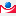 Муниципальная программа муниципального образования Тбилисский район "Развитие образования" 925070901 0 00 0000048110,2000,00048110,200"Обеспечение реализации муниципальной программы и прочие мероприятия в области образования"925070901 1 02 0000047621,8000,00047621,800Расходы на обеспечение функций органов местного самоуправления925070901 1 02 001906738,2000,0006738,200Расходы на выплаты персоналу в целях обеспечения выполнения функций государственными(муниципальными) органами, казенными учреждениями, органами управления государственными внебюджетными фондами925070901 1 02 001901006277,4006277,400Закупка товаров, работ и услуг для обеспечения государственных (муниципальных) нужд925070901 1 02 00190200457,800457,800Иные бюджетные ассигнования925070901 1 02 001908003,0003,000Расходы на обеспечение деятельности (оказание услуг) муниципальных учреждений - методические центры, централизованные бухгалтерии925070901 1 02 0059033829,3000,00033829,300Расходы на выплаты персоналу в целях обеспечения выполнения функций органов местного самоуправления, казенными учреждениями925070901 1 02 0059010031526,30031526,300Закупка товаров, работ и услуг для обеспечения государственных (муниципальных) нужд925070901 1 02 005902002291,0002291,000Иные бюджетные ассигнования925070901 1 02 0059080012,00012,000Мероприятия в области образования925070901 1 02 103003304,3000,0003304,300Закупка товаров, работ и услуг для обеспечения государственных (муниципальных) нужд925070901 1 02 10300200958,700958,700Социальное обеспечение и иные выплаты населению925070901 1 02 10300300350,000350,000Предоставление субсидий бюджетным, автономным учреждениям и иным некоммерческим организациям925070901 1 02 103006001995,6001995,600Подготовка и повышение квалификации кадров925070901 1 02 10400250,0000,000250,000Предоставление субсидий бюджетным, автономным учреждениям и иным некоммерческим организациям925070901 1 02 10400600250,000250,000Субвенция на осуществление государственных гарантий реализации прав на получение общедоступного и бесплатного образования925070901 1 02 608603500,0000,0003500,000Расходы на выплаты персоналу в целях обеспечения выполнения функций органов местного самоуправления, казенными учреждениями925070901 1 02 608601002600,0002600,000Закупка товаров, работ и услуг для обеспечения государственных (муниципальных) нужд925070901 1 02 60860200900,000900,000Реализация регионального проекта "Патриотическое воспитание граждан Российской Федерации"925070901 1 EВ 00000488,4000,000488,400Субсидия на обеспечение оснащения государственных и муниципальных общеобразовательных организаций, в том числе структурных подразделений указанных организаций, государственными символами Российской Федерации925070901 1 EВ 57860468,8000,000468,800Предоставление субсидий бюджетным, автономным учреждениям и иным некоммерческим организациям925070901 1 EВ 57860600468,800468,800Обеспечение оснащения государственных и муниципальных общеобразовательных организаций, в том числе структурных подразделений указанных организаций, государственными символами Российской Федерации925070901 1 EВ 5786019,6000,00019,600Предоставление субсидий бюджетным, автономным учреждениям и иным некоммерческим организациям925070901 1 EВ 5786060019,60019,600Муниципальная программа муниципального образования Тбилисский район "Дети Тбилисского района"925070903 0 00 000002766,2000,0002766,200"Мероприятия по организации отдыха и оздоровления детей Тбилисского района в летний период"925070903 1 01 000002766,2000,0002766,200Мероприятия по оздоровлению детей925070903 1 01 101701372,3000,0001372,300Предоставление субсидий бюджетным, автономным учреждениям и иным некоммерческим организациям925070903 1 01 101706001372,3001372,300Субвенция на осуществление отдельных государственных полномочий Краснодарского края по обеспечению отдыха детей в каникулярное время в профильных лагерях, организованных муниципальными общеобразовательными организациями Краснодарского края925070903 1 01 631101393,9000,0001393,900Предоставление субсидий бюджетным, автономным учреждениям и иным некоммерческим организациям925070903 1 01 631106001393,9001393,900"Организация и проведение социально значимых мероприятий, направленных на поддержку семьи и детей, укрепление семейных ценностей и традиций с определением категории детей" 925070903 1 02 000000,0000,0000,000Мероприятие по приобретению новогодних подарков 925070903 1 02 102800,0000,0000,000Закупка товаров, работ и услуг для обеспечения государственных (муниципальных) нужд925070903 1 02 102802000,0000,000Муниципальная программа муниципального образования Тбилисский район "Обеспечение безопасности населения"925070910 0 00 000006473,3000,0006473,300"Укрепление правопорядка, профилактика правонарушений, усиление борьбы с преступностью в муниципальном образовании Тбилисский район"925070910 1 02 0000050,0000,00050,000Мероприятия, направленные на укрепление правопорядка , профилактику правонарушений, усиление борьбы с преступностью925070910 1 02 1042050,0000,00050,000Предоставление субсидий бюджетным, автономным учреждениям и иным некоммерческим организациям925070910 1 02 1042060050,00050,000Подпрограмма "Профилактика терроризма и экстремизма в муниципальном образовании Тбилисский район"925070910 2 00 000006423,3000,0006423,300Профилактика терроризма в части обеспечения инженерно-технической защищенности925070910 2 02 000006423,3000,0006423,300Мероприятия по профилактике терроризма в части обеспечения инженерно-технической защищенности муниципальных образовательных организаций925070910 2 02 S0460515,4000,000515,400Предоставление субсидий бюджетным, автономным учреждениям и иным некоммерческим организациям925070910 2 02 S0460600515,400515,400Субсидия на участие в профилактике терроризма в части обеспечения инженерно-технической защищенности муниципальных образовательных организаций925070910 2 02 S04605907,9000,0005907,900Предоставление субсидий бюджетным, автономным учреждениям и иным некоммерческим организациям925070910 2 02 S04606005907,9005907,900Обеспечение деятельности подведомственных учреждений 925070972 6 00 000005727,1000,0005727,100Расходы на обеспечение деятельности (оказание услуг) муниципальных учреждений925070972 6 00 005905727,1000,0005727,100Предоставление субсидий бюджетным, автономным учреждениям и иным некоммерческим организациям925070972 6 00 005906005727,1005727,100Социальная политика92510004099,5000,0004099,500Охрана семьи и детства92510044099,5000,0004099,500Муниципальная программа муниципального образования Тбилисский район "Развитие образования" 925100401 0 00 000004099,5000,0004099,500"Функционирование системы образования Тбилисского района"925100401 1 01 000004099,5000,0004099,500Субвенция на осуществление отдельных государственных полномочий по обеспечению выплаты компенсации части родительской платы за присмотр и уход за детьми, посещающими образовательные организации, реализующие образовательную программу дошкольного образования925100401 1 01 607104099,5000,0004099,500Закупка товаров, работ и услуг для обеспечения государственных (муниципальных) нужд925100401 1 01 6071020025,00025,000Социальное обеспечение и иные выплаты населению925100401 1 01 607103004074,5004074,5006Отдел культуры администрации муниципального образования Тбилисский район92674663,700-156,50074507,200Муниципальная программа муниципального образования Тбилисский район "Развитие культуры Тбилисского района"92611 0 00 0000074580,700-156,50074424,200Дополнительное образование детей926070320080,1000,00020080,100Муниципальная программа муниципального образования Тбилисский район "Развитие культуры Тбилисского района"926070311 0 00 0000020080,1000,00020080,100"Реализация дополнительных предпрофессиональных общеобразовательных программ в области искусств"926070311 1 02 0000020080,1000,00020080,100Расходы на обеспечение деятельности (оказание услуг) муниципальных учреждений926070311 1 02 0059019032,0000,00019032,000Предоставление субсидий бюджетным, автономным учреждениям и иным некоммерческим организациям926070311 1 02 0059060019032,00019032,000Мероприятия в области дополнительного образования926070311 1 02 10580910,6000,000910,600Предоставление субсидий бюджетным, автономным учреждениям и иным некоммерческим организациям926070311 1 02 10580600910,600910,600Субвенция на осуществление отдельных государственных полномочий по предоставлению мер социальной поддержки в виде компенсации расходов на оплату жилых помещений, отопления и освещения педагогическим работникам муниципальных образовательных организаций, проживающим и работающим в сельских населенных пунктах, рабочих поселках (поселках городского типа) на территории Краснодарского края926070311 1 02 60820137,5000,000137,500Предоставление субсидий бюджетным, автономным учреждениям и иным некоммерческим организациям926070311 1 02 60820600137,500137,500Культура и кинематография 926080054583,600-156,50054427,100Культура 926080150414,400-156,50050257,900Муниципальная программа муниципального образования Тбилисский район "Развитие культуры Тбилисского района"926080111 0 00 0000050414,400-156,50050257,900"Организация библиотечного обслуживания населения муниципального образования Тбилисский район"926080111 1 03 0000022454,300-279,90022174,400Расходы на обеспечение деятельности (оказание услуг) муниципальных учреждений926080111 1 03 0059015844,500-279,90015564,600Предоставление субсидий бюджетным, автономным учреждениям и иным некоммерческим организациям926080111 1 03 0059060015844,500-279,90015564,600Передача полномочий по организации библиотечного обслуживания из поселений в муниципальное образование Тбилисский район926080111 1 03 200205791,0000,0005791,000Предоставление субсидий бюджетным, автономным учреждениям и иным некоммерческим организациям926080111 1 03 200206005791,0005791,000Приобретение муниципальными учреждениями движимого имущества926080111 1 03 09010115,0000,000115,000Предоставление субсидий бюджетным, автономным учреждениям и иным некоммерческим организациям926080111 1 03 09010600115,000115,000Мероприятия в области культуры926080111 1 03 10320425,1000,000425,100Предоставление субсидий бюджетным, автономным учреждениям и иным некоммерческим организациям926080111 1 03 10320600425,100425,100Субсидии на организацию библиотечного облуживания населения, комплектование и обеспечение сохранности библиотечных фондов библиотек поселений, межпоселенческих библиотек926080111 1 03 L5190242,4000,000242,400Предоставление субсидий бюджетным, автономным учреждениям и иным некоммерческим организациям926080111 1 03 L5190600242,400242,400Организация библиотечного облуживания населения, комплектование и обеспечение сохранности библиотечных фондов библиотек поселений, межпоселенческих библиотек926080111 1 03 L519036,3000,00036,300Предоставление субсидий бюджетным, автономным учреждениям и иным некоммерческим организациям926080111 1 03 L519060036,30036,300"Создание условий для организации досуга и культуры"926080111 1 05 0000027960,100123,40028083,500Расходы на обеспечение деятельности (оказание услуг) муниципальных учреждений926080111 1 05 0059026920,100-498,60026421,500Предоставление субсидий бюджетным, автономным учреждениям и иным некоммерческим организациям926080111 1 05 0059060026920,100-498,60026421,500Мероприятия в области культуры926080111 1 05 103201040,000622,0001662,000Предоставление субсидий бюджетным, автономным учреждениям и иным некоммерческим организациям926080111 1 05 103206001040,000622,0001662,000Другие вопросы в области культуры, кинематографии92608044169,2000,0004169,200Муниципальная программа муниципального образования Тбилисский район "Обеспечение безопасности населения"926080410 0 00 0000083,0000,00083,000"Укрепление правопорядка, профилактика правонарушений, усиление борьбы с преступностью в муниципальном образовании Тбилисский район"926080410 1 02 0000083,0000,00083,000Мероприятия, направленные на укрепление правопорядка , профилактику правонарушений, усиление борьбы с преступностью926080410 1 02 1042083,0000,00083,000Закупка товаров, работ и услуг для обеспечения государственных (муниципальных) нужд926080410 1 02 1042020017,00017,000Социальное обеспечение и иные выплаты населению926080410 1 02 1042030046,00046,000Предоставление субсидий бюджетным, автономным учреждениям и иным некоммерческим организациям926080410 1 02 1042060020,00020,000Муниципальная программа муниципального образования Тбилисский район "Развитие культуры Тбилисского района"926080411 0 00 000004086,2000,0004086,200"Руководство и управление в сфере культуры и искусства"926080411 1 01 000001828,7000,0001828,700Расходы на обеспечение функций органов местного самоуправления926080411 1 01 001901828,7000,0001828,700Расходы на выплаты персоналу в целях обеспечения выполнения функций государственными(муниципальными) органами, казенными учреждениями, органами управления государственными внебюджетными фондами926080411 1 01 001901001665,6001665,600Закупка товаров, работ и услуг для обеспечения государственных (муниципальных) нужд926080411 1 01 00190200163,100163,100"Методическое обслуживание учреждений культуры"926080411 1 04 000002257,5000,0002257,500Расходы на обеспечение деятельности (оказание услуг) муниципальных учреждений – МКУК "Тбилисский МЦК" 926080411 1 04 005902257,5000,0002257,500Расходы на выплаты персоналу в целях обеспечения выполнения функций государственными(муниципальными) органами, казенными учреждениями, органами управления государственными внебюджетными фондами926080411 1 04 005901002175,5002175,500Закупка товаров, работ и услуг для обеспечения государственных (муниципальных) нужд926080411 1 04 0059020082,00082,0007Отдел по физической культуре и спорту администрации муниципального образования Тбилисский район92946908,50060,20046968,700Муниципальная программа муниципального образования Тбилисский район"Развитие физической культуры и спорта"92909 0 00 0000046900,50060,20046960,700Физическая культура и спорт929110046908,50060,20046968,700Физическая культура 929110123968,7000,00023968,700Муниципальная программа муниципального образования Тбилисский район "Развитие физической культуры и спорта"929110109 0 00 0000023968,7000,00023968,700"Обеспечение деятельности муниципальных учреждений отрасли "Физическая культура и спорт", отрасли "Образование" 929110109 1 01 0000023968,7000,00023968,700Расходы на обеспечение деятельности (оказание услуг) муниципальных учреждений (МАУ СК"ОЛИМП")929110109 1 01 0059023968,7000,00023968,700Предоставление субсидий бюджетным, автономным учреждениям и иным некоммерческим организациям929110109 1 01 0059060023968,70023968,700Проведение углубленного медицинского осмотра занимающихся на отделениях по видам спорта929110109 1 01 105400,0000,0000,000Предоставление субсидий бюджетным, автономным учреждениям и иным некоммерческим организациям929110109 1 01 105406000,0000,000Субвенция на осуществление отдельных государственных полномочий по предоставлению социальной поддержки отдельным категориям работников муниципальных физкультурно спортивных организаций отрасли "Физическая культура и спорт" и муниципальных организаций дополнительного образования, реализующих дополнительные общеобразовательные программы в области физической культуры и спорта, отрасли "Образование"929110109 1 01 607400,0000,0000,000Предоставление субсидий бюджетным, автономным учреждениям и иным некоммерческим организациям929110109 1 01 607406000,0000,000Субсидия на обеспечение условий для развития физической культуры и массового спорта в части оплаты труда инструкторов по спорту929110109 1 01 S28200,0000,0000,000Предоставление субсидий бюджетным, автономным учреждениям и иным некоммерческим организациям929110109 1 01 S28206000,0000,000Обеспечение условий для развития физической культуры и массового спорта в части оплаты труда инструкторов по спорту929110109 1 01 S28200,0000,0000,000Предоставление субсидий бюджетным, автономным учреждениям и иным некоммерческим организациям929110109 1 01 S28206000,0000,000Массовый спорт92911026616,2000,0006616,200Муниципальная программа муниципального образования Тбилисский район"Развитие физической культуры и спорта"929110209 0 00 000006616,2000,0006616,200"Обеспечение деятельности муниципальных учреждений отрасли "Физическая культура и спорт", отрасли "Образование" 929110209 1 01 000000,0000,0000,000Расходы на обеспечение деятельности (оказание услуг) муниципальных учреждений929110209 1 01 005900,0000,0000,000Предоставление субсидий бюджетным, автономным учреждениям и иным некоммерческим организациям929110209 1 01 005906000,0000,000"Реализация единого календарного плана физкультурных мероприятий и спортивных мероприятий муниципального образования Тбилисский район"92911 0209 1 02 00000867,2000,000867,200Мероприятия в области массового спорта929110209 1 02 10350867,2000,000867,200Расходы на выплаты персоналу в целях обеспечения выполнения функций государственными(муниципальными) органами, казенными учреждениями,органами управления государственными внебюджетными фондами929110209 1 02 10350100667,200667,200Закупка товаров, работ и услуг для обеспечения государственных (муниципальных) нужд929110209 1 02 10350200100,000100,000Социальное обеспечение и иные выплаты населению929110209 1 02 10350300100,000100,000Реализация мероприятий федерального проекта "Спорт - норма жизни"929110209 1 P5 000005749,0000,0005749,000Субсидия на реализацию мероприятий в целях обеспечения условий для развития физической культуры и массового спорта, связанных с закупкой спортивно-технологического оборудования для создания малых спортивных площадок в рамках реализации регионального проекта Краснодарского края "Спорт – норма жизни"929110209 1 P5 522802863,4000,0002863,400Закупка товаров, работ и услуг для обеспечения государственных (муниципальных) нужд929110209 1 P5 522802002863,4002863,400Обеспечение условий для развития физической культуры и массового спорта, связанных с закупкой спортивно-технологического оборудования для создания малых спортивных площадок в рамках реализации регионального проекта Краснодарского края "Спорт – норма жизни"929110209 1 P5 52280119,3000,000119,300Закупка товаров, работ и услуг для обеспечения государственных (муниципальных) нужд929110209 1 P5 52280200119,300119,300Мероприятия в области массового спорта929110209 1 P5 103502766,3000,0002766,300Закупка товаров, работ и услуг для обеспечения государственных (муниципальных) нужд929110209 1 P5 103502002766,3002766,300Спорт высших достижений929110314517,30065,40014582,700Муниципальная программа муниципального образования Тбилисский район"Развитие физической культуры и спорта"929110309 0 00 0000014517,30065,40014582,700"Обеспечение деятельности муниципальных учреждений отрасли "Физическая культура и спорт", отрасли "Образование" 929110309 1 01 0000014517,30065,40014582,700Расходы на обеспечение деятельности (оказание услуг) муниципальных учреждений929110309 1 01 0059011793,4000,00011793,400Предоставление субсидий бюджетным, автономным учреждениям и иным некоммерческим организациям929110309 1 01 0059060011793,40011793,400Проведение углубленного медицинского осмотра занимающихся на отделениях по видам спорта929110309 1 01 105401592,1000,0001592,100Предоставление субсидий бюджетным, автономным учреждениям и иным некоммерческим организациям929110309 1 01 105406001592,1001592,100Субвенция на осуществление отдельных государственных полномочий по предоставлению социальной поддержки отдельным категориям работников муниципальных физкультурно спортивных организаций отрасли "Физическая культура и спорт" и муниципальных организаций дополнительного образования, реализующих дополнительные общеобразовательные программы в области физической культуры и спорта, отрасли "Образование"929110309 1 01 6074093,8000,00093,800Предоставление субсидий бюджетным, автономным учреждениям и иным некоммерческим организациям929110309 1 01 6074060093,80093,800Субсидия на обеспечение условий для развития физической культуры и массового спорта в части оплаты труда инструкторов по спорту929110309 1 01 S2820954,90060,2001015,100Предоставление субсидий бюджетным, автономным учреждениям и иным некоммерческим организациям929110309 1 01 S2820600954,90060,2001015,100Обеспечение условий для развития физической культуры и массового спорта в части оплаты труда инструкторов по спорту929110309 1 01 S282083,1005,20088,300Предоставление субсидий бюджетным, автономным учреждениям и иным некоммерческим организациям929110309 1 01 S282060083,1005,20088,300Другие вопросы в области физической культуры и спорта92911051806,300-5,2001801,100Муниципальная программа муниципального образования Тбилисский район "Муниципальная политика и развитие гражданского общества"929110502 0 00 000008,0000,0008,000Подпрограмма "Информатизация в муниципальном образовании Тбилисский район"929110502 3 00 000008,0000,0008,000Информатизация в муниципальном образовании Тбилисский район929110502 3 01 000008,0000,0008,000Расходы по обеспечению деятельности органов местного самоуправления929110502 3 01 100108,0000,0008,000Закупка товаров, работ и услуг для обеспечения государственных (муниципальных) нужд929110502 3 01 100102008,0008,000Муниципальная программа муниципального образования Тбилисский район "Развитие физической культуры и спорта"929110509 0 00 000001798,300-5,2001793,100"Отдельные мероприятия по реализации муниципальной программы"929110509 1 03 000001798,300-5,2001793,100Расходы на обеспечение функций органов местного самоуправления929110509 1 03 001901798,300-5,2001793,100Расходы на выплаты персоналу в целях обеспечения выполнения функций государственными(муниципальными) органами, казенными учреждениями, органами управления государственными внебюджетными фондами929110509 1 03 001901001732,000-5,2001726,800Закупка товаров, работ и услуг для обеспечения государственных (муниципальных) нужд929110509 1 03 0019020066,30066,3008Отдел по делам молодежи администрации муниципального образования Тбилисский район9347859,6000,0007859,600Образование93407007859,6000,0007859,600Муниципальная программа муниципального образования Тбилисский район "Молодежь Тбилисского района"934070008 0 00 000007763,7000,0007763,700Молодежная политика93407076024,2000,0006024,200Муниципальная программа муниципального образования Тбилисский район "Молодежь Тбилисского района"934070708 0 00 000005928,3000,0005928,300"Организация и проведение акций, семинаров, фестивалей, конкурсов и других мероприятий"934070708 1 01 00000848,6000,000848,600Мероприятия в области молодежной политики934070708 1 01 10310848,6000,000848,600Закупка товаров, работ и услуг для обеспечения государственных (муниципальных) нужд934070708 1 01 10310200693,500693,500Социальное обеспечение и иные выплаты населению934070708 1 01 10310300155,100155,100"Мероприятия , направленные на формирование здорового образа жизни молодежи"934070708 1 02 00000374,6000,000374,600Мероприятия в области молодежной политики934070708 1 02 10310374,6000,000374,600Расходы на выплаты персоналу в целях обеспечения выполнения функций государственными (муниципальными) органами, казенными учреждениями,органами управления государственными внебюджетными фондами934070708 1 02 10310100250,200250,200Закупка товаров, работ и услуг для обеспечения государственных (муниципальных) нужд934070708 1 02 10310200124,400124,400"Реализация муниципальных функций в области молодежной политики муниципальными бюджетными, казенными учреждениями и органами исполнительной власти муниципального образования Тбилисский район"934070708 1 04 00000 4705,1000,0004705,100Расходы на обеспечение деятельности (оказание услуг) муниципальных учреждений934070708 1 04 005904705,1000,0004705,100Расходы на выплаты персоналу в целях обеспечения выполнения функций государственными (муниципальными) органами, казенными учреждениями,органами управления государственными внебюджетными фондами934070708 1 04 005901004414,5004414,500Закупка товаров, работ и услуг для обеспечения государственных (муниципальных) нужд934070708 1 04 00590200287,900287,900Иные бюджетные ассигнования934070708 1 04 005908002,7002,700Муниципальная программа муниципального образования Тбилисский район "Обеспечение безопасности населения"934070710 0 00 0000095,9000,00095,900"Укрепление правопорядка, профилактика правонарушений, усиление борьбы с преступностью в муниципальном образовании Тбилисский район"934070710 1 02 0000052,4000,00052,400Мероприятия, направленные на укрепление правопорядка , профилактику правонарушений, усиление борьбы с преступностью934070710 1 02 1042052,4000,00052,400Закупка товаров, работ и услуг для обеспечения государственных (муниципальных) нужд934070710 1 02 1042020041,40041,400Социальное обеспечение и иные выплаты населению934070710 1 02 1042030011,00011,000Подпрограмма "Профилактика терроризма и экстремизма в муниципальном образовании Тбилисский район"934070710 2 00 0000043,5000,00043,500Проведение информационно-пропагандистского сопровождения антитеррористической деятельности на территории муниципального образования Тбилисский район934070710 2 03 0000043,5000,00043,500Мероприятия в области молодежной политики934070710 2 03 1031043,5000,00043,500Закупка товаров, работ и услуг для обеспечения государственных (муниципальных) нужд934070710 2 03 1031020043,50043,500Другие вопросы в области образования93407091835,4000,0001835,400Муниципальная программа муниципального образования Тбилисский район "Молодежь Тбилисского района"934070908 0 00 000001835,4000,0001835,400Расходы на обеспечение функций органов местного самоуправления934070908 1 04 001901835,4000,0001835,400Расходы на выплаты персоналу в целях обеспечения выполнения функций государственными(муниципальными) органами, казенными учреждениями, органами управления государственными внебюджетными фондами934070908 1 04 001901001764,1001764,100Закупка товаров, работ и услуг для обеспечения государственных (муниципальных) нужд934070908 1 04 0019020071,20071,200Иные бюджетные ассигнования934070908 1 04 001908000,1000,100ВСЕГО2512936,60010077,1002523013,700».(тыс. руб.)(тыс. руб.)№ п/пНаименованиеВедРЗПРЦСРВРИзменения +/-Утверждено на 2024 год, суммаУтверждено на 2025 год, суммаИзменения +/-Утверждено на 2025 год, сумма№ п/пНаименованиеВедРЗПРЦСРВРУтверждено на 2025 год, сумма№ п/пНаименованиеВедРЗПРЦСРВР12345678910111Администрация муниципального образования Тбилисский район9023030,000344527,8000,000306941,400Общегосударственные вопросы902010,000140011,5000,000140560,100Обеспечение деятельности высшего органа исполнительной власти муниципального образования Тбилисский район902010270 0 00 000000,0002936,1000,0002936,100Функционирование высшего должностного лица муниципального образования902010270 1 00 000000,0002936,1000,0002936,100Функционирование высшего должностного лица муниципального образования902010270 1 00 000000,0000,000Расходы на обеспечение функций органов местного самоуправления902010270 1 00 001900,0002936,1000,0002936,100Расходы на выплаты персоналу в целях обеспечения выполнения функций государственными (муниципальными) органами, казенными учреждениями,органами управления государственными внебюджетными фондами902010270 1 00 001901002936,1002936,100Функционирование законодательных (представительных) органов государственной власти и представительных органов муниципальных образований90201030,00076,8000,00076,800Обеспечение деятельности Совета муниципального образования Тбилисский район902010371 0 00 000000,00076,8000,00076,800Обеспечение функционирования Совета муниципального образования Тбилисский район902010371 1 00 000000,00076,8000,00076,800Расходы на выплаты персоналу в целях обеспечения выполнения функций государственными (муниципальными) органами, казенными учреждениями,органами управления государственными внебюджетными фондами902010371 1 00 0019010076,80076,800Функционирование местных администраций90201040,00059244,2000,00058735,600Обеспечение деятельности администрации муниципального образования Тбилисский район902010472 0 00 000000,00059244,2000,00058735,600Обеспечение функционирования администрации муниципального образования902010472 1 00 000000,00048877,7000,00048877,700Расходы на обеспечение функций органов местного самоуправления902010472 1 00 001900,00048877,7000,00048877,700Расходы на выплаты персоналу в целях обеспечения выполнения функций государственными(муниципальными) органами, казенными учреждениями,органами управления государственными внебюджетными фондами902010472 1 00 0019010048199,90048199,900Закупка товаров, работ и услуг для обеспечения государственных (муниципальных) нужд902010472 1 00 00190200525,700525,700Иные бюджетные ассигнования902010472 1 00 00190800152,100152,100Обеспечение отдельных государственных полномочий Краснодарского края902 01 04 72 2 00 000000,00010366,5000,0009857,900Субвенция на осуществление отдельных государственных полномочий по ведению учета граждан отдельных категорий в качестве нуждающихся в жилых помещениях 902010472 2 00 608700,000749,1000,000749,100Расходы на выплаты персоналу в целях обеспечения выполнения функций государственными(муниципальными) органами, казенными учреждениями, органами управления государственными внебюджетными фондами902010472 2 00 60870100668,100668,100Закупка товаров, работ и услуг для обеспечения государственных (муниципальных) нужд902010472 2 00 6087020081,00081,000Субвенция на осуществление отдельных государственных полномочий Краснодарского края по поддержке сельскохозяйственного производства902010472 2 00 609100,0001660,6000,0001660,600Расходы на выплаты персоналу в целях обеспечения выполнения функций государственными(муниципальными) органами, казенными учреждениями, органами управления государственными внебюджетными фондами902010472 2 00 609101001498,6001498,600Закупка товаров, работ и услуг для обеспечения государственных (муниципальных) нужд902010472 2 00 60910200162,000162,000Субвенция на осуществление отдельных государственных полномочий по выявлению обстоятельств, свидетельствующих о необходимости оказания детям-сиротам и детям, оставшимся без попечения родителей, лицам из числа детей-сирот и детей, оставшихся без попечения родителей, содействия в преодолении трудной жизненной ситуации, и осуществлению контроля за использованием детьми-сиротами и детьми, оставшимися без попечения родителей, лицами из числа детей-сирот и детей, оставшихся без попечения родителей, предоставленных им жилых помещений специализированного жилищного фонда902010472 2 00 691700,0001017,2000,000508,600Расходы на выплаты персоналу в целях обеспечения выполнения функций государственными(муниципальными) органами, казенными учреждениями, органами управления государственными внебюджетными фондами902010472 2 00 69170100855,200427,600Закупка товаров, работ и услуг для обеспечения государственных (муниципальных) нужд902010472 2 00 69170200162,00081,000Субвенция на осуществление отдельных государственных полномочий Краснодарского края по организации оздоровления и отдыха детей 902010472 2 00 691800,000749,3000,000749,300Расходы на выплаты персоналу в целях обеспечения выполнения функций государственными(муниципальными) органами, казенными учреждениями, органами управления государственными внебюджетными фондами902010472 2 00 69180100668,300668,300Закупка товаров, работ и услуг для обеспечения государственных (муниципальных) нужд902010472 2 00 6918020081,00081,000Субвенция на осуществление отдельных государственных полномочий по организации и осуществлению деятельности по опеке и попечительству в отношении несовершеннолетних902010472 2 00 691900,0003139,6000,0003139,600Расходы на выплаты персоналу в целях обеспечения выполнения функций государственными(муниципальными) органами, казенными учреждениями,органами управления государственными внебюджетными фондами902010472 2 00 691901002845,6002845,600Закупка товаров, работ и услуг для обеспечения государственных (муниципальных) нужд902010472 2 00 69190200294,000294,000 Субвенция на осуществление отдельных государственных полномочий по созданию и организации деятельности комиссий по делам несовершеннолетних и защите их прав902010472 2 00 692000,0003050,7000,0003050,700Расходы на выплаты персоналу в целях обеспечения выполнения функций государственными (муниципальными) органами, казенными учреждениями, органами управления государственными внебюджетными фондами902010472 2 00 692001002832,3002832,300Закупка товаров, работ и услуг для обеспечения государственных (муниципальных) нужд902010472 2 00 69200200218,400218,400Судебная система90201050,00021,9000,00019,100Субвенция на осуществление полномочий по составлению (изменению) списков кандидатов в присяжные заседатели федеральных судов общей юриспруденции в Российской Федерации902010572 2 00 512000,00021,9000,00019,100Закупка товаров, работ и услуг для обеспечения государственных (муниципальных) нужд902010572 2 00 5120020021,90019,100Резервный фонд90201110,000500,0000,000500,000Финансовое обеспечение непредвиденных расходов 902011172 4 00 000000,000500,0000,000500,000Резервный фонд администрации муниципального образования Тбилисский район902011172 4 00 100300,000500,0000,000500,000Иные бюджетные ассигнования902011172 4 00 10030800500,000500,000Другие общегосударственные расходы90201130,00077232,5000,00078292,500Обеспечение по хозяйственному обслуживанию902011372 3 00 000000,00058774,4000,00059834,400Расходы на обеспечение деятельности (оказания услуг) муниципальных учреждений902011372 3 00 005900,00058774,4000,00059834,400Расходы на выплаты персоналу в целях обеспечения выполнения функций государственными(муниципальными) органами, казенными учреждениями, органами управления государственными внебюджетными фондами902011372 3 00 0059010041430,20041430,200Закупка товаров, работ и услуг для обеспечения государственных (муниципальных) нужд902011372 3 00 0059020016715,70017775,700Иные бюджетные ассигнования902011372 3 00 00590800628,500628,500Реализация муниципальных функций, связанных с муниципальным управлением902011372 5 00 000000,00014284,2000,00014284,200Расходы на обеспечение деятельности (оказание услуг) муниципальных учреждений - Централизованная бухгалтерия муниципального образования Тбилисский район902011372 5 00 005900,00010419,4000,00010419,400Расходы на выплаты персоналу в целях обеспечения выполнения функций государственными(муниципальными) органами, казенными учреждениями, органами управления государственными внебюджетными фондами902011372 5 00 005901009481,8009481,800Закупка товаров, работ и услуг для обеспечения государственных (муниципальных) нужд902011372 5 00 00590200937,600937,600Расходы на обеспечение деятельности (оказание услуг) муниципальных учреждений -МКУ "Управление муниципальными закупками муниципального образования Тбилисский район"902011372 5 00 005900,0003436,8000,0003436,800Расходы на выплаты персоналу в целях обеспечения выполнения функций государственными(муниципальными) органами, казенными учреждениями, органами управления государственными внебюджетными фондами902011372 5 00 005901003279,2003279,200Закупка товаров, работ и услуг для обеспечения государственных (муниципальных) нужд902011372 5 00 00590200157,600157,600Иные бюджетные ассигнования902011372 5 00 005908000,0000,0000,0000,000Ведомственная целевая программа "Поддержка и развитие кубанского казачества в муниципальном образовании Тбилисский район"902011372 5 00 101500,000428,0000,000428,000Проведение мероприятий по развитию кубанского казачества в муниципальном образовании Тбилисский район902011372 5 00 101500,000428,0000,000428,000Предоставление субсидий бюджетным, автономным учреждениям и иным некоммерческим организациям902011372 5 00 10150600428,000428,000Муниципальная программа муниципального образования Тбилисский район "Муниципальная политика и развитие гражданского общества"902011302 0 00 000000,0004073,9000,0004073,900Подпрограмма "Гармонизация межнациональных отношений и развитие национальных культур в муниципальном образовании Тбилисский район"902011302 1 00 000000,00046,0000,00046,000"Проведение районных мероприятий, посвященных Дню народного единства"902011302 1 01 000000,00046,0000,00046,000Мероприятия праздничных дней и памятных дат, проводимых администрацией муниципального образования902011302 1 01 100700,00046,0000,00046,000Закупка товаров, работ и услуг для обеспечения государственных (муниципальных) нужд902011302 1 01 1007020046,00046,000Подпрограмма "Государственные и профессиональные праздники, юбилейные и памятные даты, отмечаемые в муниципальном образовании Тбилисский район"902011302 2 00 000000,0001577,0000,0001577,000"Организация и проведение мероприятий по празднованию праздничных дней, памятных дат, исторических и знаменательных событий Росии, Краснодарского края и Тбилисского района"902011302 2 01 000000,0001577,0000,0001577,000Мероприятия праздничных дней и памятных дат, проводимых администрацией муниципального образования902011302 2 01 100700,0001577,0000,0001577,000Закупка товаров, работ и услуг для обеспечения государственных (муниципальных) нужд902011302 2 01 100702001500,0001500,000Социальное обеспечение и иные выплаты населению902011302 2 01 1007030077,00077,000Подпрограмма "Информатизация в муниципальном образовании Тбилисский район"902011302 3 00 000000,0002450,9000,0002450,900Информатизация в муниципальном образовании Тбилисский район902011302 3 01 000000,0002450,9000,0002450,900Расходы по обеспечению деятельности органов местного самоуправления902011302 3 01 100100,0002450,9000,0002450,900Закупка товаров, работ и услуг для обеспечения государственных (муниципальных) нужд902011302 3 01 100102002450,9002450,900Муниципальная программа муниципального образования Тбилисский район "Формирование и продвижение экономического и инвестиционно привлекательного образа Тбилисского района за его пределами"902011307 0 00 000000,000100,0000,000100,000"Участие в международном инвестиционном форуме в г.Сочи"9020113 07 1 01 00000 0,00020,0000,00020,000Формирование и продвижение экономического и инвестиционно привлекательного образа муниципального образования Тбилисский район902011307 1 01 104300,00020,0000,00020,000Закупка товаров, работ и услуг для обеспечения государственных (муниципальных) нужд902011307 1 01 1043020020,00020,000"Участие в сельскохозяйственной ярмарке" 902011307 1 02 000000,00020,0000,00020,000Формирование и продвижение экономического и инвестиционно привлекательного образа муниципального образования Тбилисский район902011307 1 02 104300,00020,0000,00020,000Закупка товаров, работ и услуг для обеспечения государственных (муниципальных) нужд902011307 1 02 1043020020,00020,000"Модернизация инвестиционного портала путем поставки и внедрения готового решения "Инвестпортал" 902011307 1 03 000000,00020,0000,00020,000Формирование и продвижение экономического и инвестиционно привлекательного образа муниципального образования Тбилисский район902011307 1 03 104300,00020,0000,00020,000Закупка товаров, работ и услуг для обеспечения государственных (муниципальных) нужд902011307 1 03 1043020020,00020,000"Информационное продвижение инвестиционного потенциала района" 902011307 1 04 000000,00020,0000,00020,000Формирование и продвижение экономического и инвестиционно привлекательного образа муниципального образования Тбилисский район902011307 1 04 104300,00020,0000,00020,000Закупка товаров, работ и услуг для обеспечения государственных (муниципальных) нужд902011307 1 04 1043020020,00020,000"Подготовка и проведение мероприятий в сфере экономического и инвестиционного развития района"902011307 1 05 000000,00020,0000,00020,000Формирование и продвижение экономического и инвестиционно привлекательного образа муниципального образования Тбилисский район902011307 1 05 104300,00020,0000,00020,000Закупка товаров, работ и услуг для обеспечения государственных (муниципальных) нужд902011307 1 05 1043020020,00020,000Национальная оборона90202000,00020,0000,00020,000Мобилизационная подготовка экономики90202040,00020,0000,00020,000Другие непрограммные направления деятельности органов местного самоуправления902020499 9 00 000000,00020,0000,00020,000Мероприятия по обеспечению мобилизационной готовности экономики902020499 9 00 101200,00020,0000,00020,000Закупка товаров, работ и услуг для обеспечения государственных (муниципальных) нужд902020499 9 00 1012020020,00020,000Национальная безопасность и правоохранительная деятельность90203000,00021150,1000,00021156,400Защита населения и территории от чрезвычайных ситуаций природного и техногенного характера, пожарная безопасность90203100,00021094,1000,00021100,400Муниципальная программа муниципального образования Тбилисский район "Обеспечение безопасности населения"902031010 0 00 000000,00021094,1000,00021100,400"Предупреждение и ликвидация чрезвычайных ситуаций, стихийных бедствий и их последствий в муниципальном образовании Тбилисский район"902031010 1 01 00000 0,00021050,6000,00021056,900Расходы на обеспечение деятельности (оказание услуг) муниципальных учреждений - Муниципальное казенное учреждение "Служба по делам гражданской обороны и чрезвычайным ситуациям"902031010 1 01 005900,00019738,8000,00019745,100Расходы на выплаты персоналу в целях обеспечения выполнения функций государственными (муниципальными) органами, казенными учреждениями,органами управления государственными внебюджетными фондами902031010 1 01 0059010018064,40018064,400Закупка товаров, работ и услуг для обеспечения государственных (муниципальных) нужд902031010 1 01 005902001640,8001647,100Иные бюджетные ассигнования902031010 1 01 0059080033,60033,600Мероприятия по предупреждению и ликвидации последствий чрезвычайных ситуаций и стихийных бедствий 902031010 1 01 101400,0001248,8000,0001248,800Закупка товаров, работ и услуг для обеспечения государственных (муниципальных) нужд902031010 1 01 101402001248,8001248,800Субвенция на осуществление отдельных государственных полномочий Краснодарского края по формированию и утверждению списков граждан, лишившихся жилого помещения в результате чрезвычайных ситуаций902031010 1 01 600700,00063,0000,00063,000Закупка товаров, работ и услуг для обеспечения государственных (муниципальных) нужд902031010 1 01 6007020063,00063,000Подпрограмма "Профилактика терроризма и экстремизма в муниципальном образовании Тбилисский район"902031010 2 00 000000,00043,5000,00043,500Проведение информационно-пропагандистского сопровождения антитеррористической деятельности на территории муниципального образования Тбилисский район902031010 2 03 000000,00043,5000,00043,500Комплексные меры по профилактике терроризма 902031010 2 03 102000,00043,5000,00043,500Закупка товаров, работ и услуг для обеспечения государственных (муниципальных) нужд902031010 2 03 1020020043,50043,500Другие вопросы в области национальной безопасности и правоохранительной деятельности90203140,00056,0000,00056,000Муниципальная программа муниципального образования Тбилисский район "Обеспечение безопасности населения"902031410 0 00 000000,00056,0000,00056,000"Укрепление правопорядка, профилактика правонарушений, усиление борьбы с преступностью в муниципальном образовании Тбилисский район"902031410 1 02 000000,00040,0000,00040,000Мероприятия, направленные на укрепление правопорядка, профилактику правонарушений, усиление борьбы с преступностью902031410 1 02 104200,00040,0000,00040,000Закупка товаров, работ и услуг для обеспечения государственных (муниципальных) нужд902031410 1 02 1042020040,00040,000"Обеспечение пожарной безопасности в муниципальном образовании Тбилисский район"902031410 1 05 000000,00016,0000,00016,000Мероприятия по пожарной безопасности902031410 1 05 101900,00016,0000,00016,000Закупка товаров, работ и услуг для обеспечения государственных (муниципальных) нужд902031410 1 05 1019020016,00016,000Национальная экономика90204003030,00048367,9000,00038949,100Сельское хозяйство90204050,00020475,6000,00020343,600Муниципальная программа муниципального образования тбилисский район "Развитие сельского хозяйства и регулирование рынков сельскохозяйственной продукции сырья и продовольствия"902040519 0 00 000000,00020475,6000,00020343,600"Выплаты субсидий на развитие предпринимательства в АПК,улучшение материального положения жителей сельской местности"902040519 1 01 000000,00019034,0000,00019034,000Субвенции на осуществление отдельных государственных полномочий Краснодарского края по поддержке сельскохозяйственного производства902040519 1 01 609100,00019034,0000,00019034,000Иные бюджетные ассигнования902040519 1 01 6091080019034,00019034,000"Организация мероприятий при осуществлении деятельности по обращению с животными без владельцев на территории муниципального образования Тбилисский район"902040519 1 02 000000,000923,7000,000791,700Субвенции на осуществление государственных полномочий Краснодарского края в области обращения с животными, предусмотренных законодательством в области обращения с животными, в том числе организации мероприятий при осуществлении деятельности по обращению с животными без владельцев на территории муниципальных образований Краснодарского края902040519 1 02 616500,000923,7000,000791,700Закупка товаров, работ и услуг для обеспечения государственных (муниципальных) нужд902040519 1 02 61650200923,700791,700"Организация и проведение районных мероприятий в области агропромышленного комплекса"902040519 1 04 000000,000517,9000,000517,900Проведение мероприятия районного праздника "День Урожая" 902040519 1 04 104800,000517,9000,000517,900Закупка товаров, работ и услуг для обеспечения государственных (муниципальных) нужд902040519 1 04 1048020097,90097,900Социальное обеспечение и иные выплаты населению902040519 1 04 10480300420,000420,000Транспорт90204080,00012962,8000,0006662,800Муниципальная программа муниципального образования Тбилисский район "Развитие пассажирского транспорта в Тбилисском районе"902040815 0 00 000000,00012962,8000,0006662,800Приобретение подвижного состава902040815 1 02 000000,0006300,0000,0000,000Мероприятия в области транспортного обслуживания902040815 1 02 102200,0006300,0000,0000,000Закупка товаров, работ и услуг для обеспечения государственных (муниципальных) нужд902040815 1 02 102202006300,0000,000"Субсидии в целях возмещения недополученных доходов и (или) финансового обеспечения (возмещения) затрат в связи с производством (реализацией) товаров, выполнением работ, оказанием услуг"902040815 1 04 000000,0006662,8000,0006662,800Мероприятия по предоставлению субсидий муниципальным унитарным предприятиям 902040815 1 04 100900,0006662,8000,0006662,800Иные бюджетные ассигнования902040815 1 04 100908006662,8006662,800Дорожное хозяйство (дорожные фонды)90204090,000572,4000,000615,600Муниципальная программа муниципального образования Тбилисский район "Социально-экономическое и территориальное развитие"902040904 0 00 000000,000572,4000,000615,600"Строительство, реконструкция, капитальный ремонт, ремонт и содержание автомобильных дорог общего пользования местного значения, включенных в реестр имущества муниципального образования Тбилисский район"902040904 1 32 000000,000572,4000,000615,600Капитальный ремонт, ремонт и содержание автомобильных дорог общего пользования, проходящих вне населенных пунктов902040904 1 32 105500,000572,4000,000615,600Закупка товаров, работ и услуг для обеспечения государственных (муниципальных) нужд902040904 1 32 10550200572,400615,600Другие вопросы в области национальной экономики90204123030,00014357,1000,00011327,100Реализация муниципальных функций, связанных с муниципальным управлением902041272 5 00 000000,0008211,1000,0008211,100Расходы на обеспечение деятельности (оказание услуг) муниципальных учреждений - муниципальное казенное учреждение "Управление капитального строительства" 902041272 5 00 005900,0008211,1000,0008211,100Расходы на выплаты персоналу в целях обеспечения выполнения функций государственными(муниципальными) органами, казенными учреждениями ,органами управления государственными внебюджетными фондами902041272 5 00 005901007777,2007777,200Закупка товаров, работ и услуг для обеспечения государственных (муниципальных) нужд902041272 5 00 00590200343,100343,100Иные бюджетные ассигнования902041272 5 00 0059080090,80090,800Муниципальная программа муниципального образования Тбилисский район "Социально-экономическое и территориальное развитие"902041204 0 00 000003030,0003630,0000,000600,000«Утверждение генеральных планов, правил землепользования и застройки»902041204 1 14 000003030,0003630,0000,000600,000Мероприятия по утверждению генеральных планов, правил землепользования и застройки902041204 1 14 104600,000600,0000,000600,000Закупка товаров, работ и услуг для обеспечения государственных (муниципальных) нужд902041204 1 14 10460200600,000600,000Субсидия на подготовку изменений в правила землепользования и застройки муниципальных образований Краснодарского края902041204 1 14 S25702909,0002909,000Закупка товаров, работ и услуг для обеспечения государственных (муниципальных) нужд902041204 1 14 S25702002909,0002909,000Подготовка изменений в правила землепользования и застройки муниципальных образований Краснодарского края902041204 1 14 S2570121,000121,000Закупка товаров, работ и услуг для обеспечения государственных (муниципальных) нужд902041204 1 14 S2570200121,000121,000Муниципальная программа муниципального образования Тбилисский район "Поддержка малого и среднего предпринимательства в муниципальном образовании Тбилисский район"902041206 0 00 000000,0002516,0000,0002516,000"Пропаганда и популяризация предпринимательской деятельности"902041206 1 01 000000,00040,0000,00040,000Мероприятия района, направленные на поддержку малого и среднего предпринимательства902041206 1 01 102100,00040,0000,00040,000Закупка товаров, работ и услуг для обеспечения государственных (муниципальных) нужд902041206 1 01 1021020040,00040,000Финансовая поддержка субъектов малого и среднего предпринимательства и организаций, обеспечивающих инфраструктуру поддержки субъектов малого и среднего предпринимательства902041206 1 02 000000,0002476,0000,0002476,000Расходы на обеспечение деятельности (оказание услуг) муниципальных учреждений902041206 1 02 005900,0002476,0000,0002476,000Предоставление субсидий бюджетным, автономным учреждениям и иным некоммерческим организациям902041206 1 02 005906002476,0002476,000Жилищно-коммунальное хозяйство90205000,00039236,7000,00011849,700Коммунальное хозяйство90205020,00039124,3000,00011737,300Муниципальная программа муниципального образования Тбилисский район "Энергосбережение и повышение энергетической эффективности"902050213 0 00 000000,00038731,3000,00011082,300"Модернизация и техническое перевооружение котельных, работающих на неэффективных видах топлива"902050213 1 03 000000,0008525,8000,0008525,800Мероприятия в области коммунального хозяйства902050213 1 03 102400,0008525,8000,0008525,800Закупка товаров, работ и услуг для обеспечения государственных (муниципальных) нужд902050213 1 03 102402008525,8008525,800"Строительство сети газораспределения х.Песчаный Тбилисского района Краснодарского края, 1 этап строительства, Распределительный газопровод высокого давления с установкой ГРГПП №1 по ул.Выездной. Распределительные газопроводы низкого давления"902050213 1 04 000000,000166,5000,000219,300Мероприятия в области коммунального хозяйства902050213 1 04 102400,000166,5000,000219,300Закупка товаров, работ и услуг для обеспечения государственных (муниципальных) нужд902050213 1 04 10240200166,500219,300Строительство сети газораспределения х.Веревкин Тбилисского района Краснодарского края, 2 этап строительства. Распределительный газопровод высокого давления. Распределительные газопроводы низкого давления902050213 1 05 000000,00027701,8000,0000,000Субсидия бюджетам муниципальных образований на организацию газоснабжения населения (поселений) (строительство подводящих газопроводов, распределительных газопроводов)902050213 1 05 S06200,00024100,5000,0000,000Капитальные вложения в объекты государственной (муниципальной) собственности902050213 1 05 S062040024100,5000,000Организация газоснабжения населения (поселений) (строительство подводящих газопроводов, распределительных газопроводов)902050213 1 05 S06200,0003601,3000,0000,000Капитальные вложения в объекты государственной (муниципальной) собственности902050213 1 05 S06204003601,3000,000"Субсидии в целях возмещения недополученных доходов и (или) финансового обеспечения (возмещения) затрат в связи с производством (реализацией) товаров, выполнением работ, оказанием услуг"902050213 1 06 000000,0002337,2000,0002337,200Мероприятия по предоставлению субсидий муниципальным унитарным предприятиям 902050213 1 06 100900,0002337,2000,0002337,200Иные бюджетные ассигнования902050213 1 06 100908002337,2002337,200Муниципальная программа муниципального образования Тбилисский район "Развитие жилищно-коммунального хозяйства муниципального образования Тбилисский район"902050222 0 00 000000,000393,0000,000655,000"Обращение с твердыми коммунальными отходами на территории муниципального образования Тбилисский район"902050222 2 00 000000,000393,0000,000655,000"Обустройство контейнерных площадок твердых коммунальных отходов на территории муниципального образования Тбилисский район"902050222 2 02 000000,000390,0000,000650,000Мероприятия по обращению с твердыми коммунальными отходами902050222 2 02 105900,000390,0000,000650,000Закупка товаров, работ и услуг для обеспечения государственных (муниципальных) нужд902050222 2 02 10590200390,000650,000"Изготовление плакатов, листовок, проведение лекций, семинаров, собраний и т.д." 902050222 2 03 000000,0003,0000,0005,000Мероприятия по обращению с твердыми коммунальными отходами902050222 2 03 105900,0003,0000,0005,000Закупка товаров, работ и услуг для обеспечения государственных (муниципальных) нужд902050222 2 03 105902003,0005,000Другие вопросы в области жилищно- коммунального хозяйства90205050,000112,4000,000112,400Мероприятия по проведению капитального ремонта общего имущества собственников помещений в многоквартирных домах902050599 9 00 104400,000112,4000,000112,400Закупка товаров, работ и услуг для обеспечения государственных (муниципальных) нужд902050599 9 00 10440200112,400112,400Образование90207000,000224,8000,000226,700Другие вопросы в области образования90207090,000224,8000,000226,700Муниципальная программа муниципального образования Тбилисский район "Социальная поддержка граждан"902070917 0 00 000000,000224,8000,000226,700"Социальная поддержка детей- сирот и детей, оставшихся без попечения родителей" 902070917 1 02 00000 0,000224,8000,000226,700Мероприятие по оздоровлению детей902070917 1 02 101700,000211,5000,000211,500Расходы на выплаты персоналу в целях обеспечения выполнения функций государственными(муниципальными) органами, казенными учреждениями 902070917 1 02 1017010035,00035,000Закупка товаров, работ и услуг для обеспечения государственных (муниципальных) нужд902070917 1 02 10170200176,500176,500Субвенция на осуществление отдельных государственных полномочий по оплате проезда детей-сирот и детей, оставшихся без попечения родителей, находящихся под опекой (попечительством), включая предварительную опеку (попечительство), переданных на воспитание в приемную семью или на патронатное воспитание, к месту лечения и обратно902070917 1 02 691200,00013,3000,00015,200Закупка товаров, работ и услуг для обеспечения государственных (муниципальных) нужд902070917 1 02 6912020013,30015,200Социальная политика90210000,00090493,0000,00091932,700Пенсионное обеспечение90210010,000133,0000,000142,100Другие непрограммные направления деятельности органов местного самоуправления902100199 0 00 000000,000133,0000,000142,100Иные непрограммные расходы902100199 9 00 000000,000133,0000,000142,100Дополнительное материальное обеспечение ряда лиц, замещавших выборные муниципальные должности и должности муниципальной службы муниципального образования Тбилисский район902100199 9 00 100400,000133,0000,000142,100Социальное обеспечение и иные выплаты населению902100199 9 00 10040300133,000142,100Социальное обеспечение населения90210030,000807,6000,000807,600Реализация муниципальных функций, связанных с муниципальным управлением902100372 5 00 000000,000807,6000,000807,600Субсидии (гранты) администрации муниципального образования Тбилисский район для поддержки общественно полезных программ социально ориентированных некоммерческих организаций902100372 5 00 103800,000807,6000,000807,600Предоставление субсидий бюджетным, автономным учреждениям и иным некоммерческим организациям902100372 5 00 10380600807,600807,600Охрана семьи и детства90210040,00089552,4000,00090983,000Муниципальная программа муниципального образования Тбилисский район "Обеспечение жильем молодых семей"902100405 0 00 000000,0001384,7000,0001529,700"Предоставление молодым семьям, участникам программы, социальных выплат на приобретение (строительство) жилья"902100405 1 01 000000,0001384,7000,0001529,700Предоставление социальных выплат молодым семьям на приобретение (строительство) жилья в рамках реализации мероприятия по обеспечению жильем молодых семей902100405 1 01 L49700,000498,5000,000550,700Социальное обеспечение и иные выплаты населению902100405 1 01 L4970300498,500550,700Субсидия на предоставление социальных выплат молодым семьям на приобретение (строительство) жилья в рамках реализации мероприятия по обеспечению жильем молодых семей ведомственной целевой программы "Оказание государственной поддержки гражданам в обеспечении жильем и оплате жилищно-коммунальных услуг" государственной программы Российской Федерации "Обеспечение доступным и комфортным жильем и коммунальными услугами граждан Российской Федерации" 902100405 1 01 L49700,000886,2000,000979,000Социальное обеспечение и иные выплаты населению902100405 1 01 L4970300886,200979,000Муниципальная программа муниципального образования Тбилисский район "Социальная поддержка граждан"902100417 0 00 000000,00088167,7000,00089453,300"Обеспечение жилыми помещениями детей-сирот и детей, оставшихся без попечения родителей и лиц из их числа."902100417 1 01 000000,00028238,8000,00028238,800Мероприятия в области жилищного хозяйства902100417 1 01 102300,000168,0000,000168,000Закупка товаров, работ и услуг для обеспечения государственных (муниципальных) нужд902100417 1 01 10230200168,000168,000Субвенция на осуществление отдельных государственных полномочий по обеспечению жилыми помещениями детей сирот и детей, оставшихся без попечения родителей, лиц из числа детей сирот и детей, оставшихся без попечения родителей, в соответствии с Законом Краснодарского края "Об обеспечении дополнительных гарантий прав на имущество и жилое помещение детей сирот и детей, оставшихся без попечения родителей, в Краснодарском крае"902100417 1 01 C08200,00021215,2000,00021026,600Капитальные вложения в объекты государственной (муниципальной) собственности902100417 1 01 C082040021215,20021026,600Субвенция на осуществление отдельных государственных полномочий по обеспечению жилыми помещениями детей сирот и детей, оставшихся без попечения родителей, лиц из числа детей сирот и детей, оставшихся без попечения родителей, в соответствии с Законом Краснодарского края "Об обеспечении дополнительных гарантий прав на имущество и жилое помещение детей сирот и детей, оставшихся без попечения родителей, в Краснодарском крае"902100417 1 01 R08200,0006855,6000,0007044,200Капитальные вложения в объекты государственной (муниципальной) собственности902100417 1 01 R08204006855,6007044,200"Социальная поддержка детей- сирот и детей, оставшихся без попечения родителей" 902100417 1 02 000000,00059928,9000,00061214,500Субвенция на осуществление отдельных государственных полномочий по выплате ежемесячных денежных средств на содержание детей-сирот и детей, оставшихся без попечения родителей, находящихся под опекой (попечительством), включая предварительную опеку (попечительство), переданных на воспитание в приемную семью902100417 1 02 691000,00032127,8000,00033413,400Закупка товаров, работ и услуг для обеспечения государственных (муниципальных) нужд902100417 1 02 69100200157,000163,000Социальное обеспечение и иные выплаты населению902100417 1 02 6910030031970,80033250,400Субвенция на осуществление отдельных государственных полномочий по выплате ежемесячного вознаграждения, причитающегося приемным родителям за оказание услуг по воспитанию приемных детей902100417 1 02 691300,00027801,1000,00027801,100Закупка товаров, работ и услуг для обеспечения государственных (муниципальных) нужд902100417 1 02 69130200138,000138,000Социальное обеспечение и иные выплаты населению902100417 1 02 6913030027663,10027663,100Средства массовой информации90212000,0001749,9000,0001749,900Другие вопросы в области средств массовой информации90212040,0001749,9000,0001749,900Муниципальная программа муниципального образования Тбилисский район "Информационное обслуживание деятельности органов местного самоуправления"902120418 0 00 000000,0001749,9000,0001749,900"Информационное обслуживание деятельности органов местного самоуправления в печатном периодическом издании"902120418 1 01 000000,0001000,0000,0001000,000Информационное обеспечение жителей муниципального образования902120418 1 01 103600,0001000,0000,0001000,000Закупка товаров, работ и услуг для обеспечения государственных (муниципальных) нужд902120418 1 01 103602001000,0001000,000"Информационное обслуживание деятельности органов местного самоуправления на телевидении"902120418 1 02 000000,000298,9000,000298,900Информационное обеспечение жителей муниципального образования902120418 1 02 103600,000298,9000,000298,900Закупка товаров, работ и услуг для обеспечения государственных (муниципальных) нужд902120418 1 02 10360200298,900298,900"Информационное обслуживание деятельности органов местного самоуправления в сети Интернет"902120418 1 03 000000,000150,0000,000150,000Информационное обеспечение жителей муниципального образования902120418 1 03 103600,000150,0000,000150,000Закупка товаров, работ и услуг для обеспечения государственных (муниципальных) нужд902120418 1 03 10360200150,000150,000"Информационное обслуживание деятельности органов местного самоуправления на радио"902120418 1 04 000000,000301,0000,000301,000Информационное обеспечение жителей муниципального образования902120418 1 04 103600,000301,0000,000301,000Закупка товаров, работ и услуг для обеспечения государственных (муниципальных) нужд902120418 1 04 10360200301,000301,000Обслуживание государственного и муниципального долга90213000,0003273,9000,000496,800Управление муниципальным долгом902130174 3 00 000000,0003273,9000,000496,800Процентные платежи по муниципальному долгу902130174 3 00 100500,0003273,9000,000496,800Обслуживание государственного (муниципального) долга902130174 3 00 100507003273,900496,8002Финансовое управление администрации муниципального образования Тбилисский район9050,00017953,0000,00018098,000Обеспечение деятельности финансовых, налоговых и таможенных органов и органов финансового (финансово-бюджетного) надзора90501060,00017953,0000,00018098,000Управление муниципальными финансами - Финансовое управление администрации муниципального образования Тбилисский район905010674 0 00 000000,00017953,0000,00018098,000Обеспечение деятельности финансового управления905010674 1 00 000000,00017953,0000,00018098,000Расходы на обеспечение функций органов местного самоуправления 905010674 1 00 001900,00017953,0000,00018098,000Расходы на выплаты персоналу в целях обеспечения выполнения функций государственными(муниципальными) органами, казенными учреждениями ,органами управления государственными внебюджетными фондами905010674 1 00 00190100 15080,00015083,000Закупка товаров, работ и услуг для обеспечения государственных (муниципальных) нужд905010674 1 00 001902002873,0003015,0003Контрольно-счетная палата муниципального образования Тбилисский район9100,0005749,4000,0005749,400Обеспечение деятельности финансовых, налоговых и таможенных органов и органов финансового (финансово-бюджетного) надзора91001060,0005749,4000,0005749,400Обеспечение деятельности контрольно-счетной палаты муниципального образования Тбилисский район910010675 0 00 000000,0005749,4000,0005749,400Руководитель контрольно-счетной палаты 910010675 1 00 000000,0001753,2000,0001753,200Расходы на обеспечение функций органов местного самоуправления910010675 1 00 001900,0001753,2000,0001753,200Расходы на выплаты персоналу в целях обеспечения выполнения функций государственными(муниципальными) органами, казенными учреждениями,органами управления государственными внебюджетными фондами910010675 1 00 001901001753,2001753,200Контрольно-счетная палата 910010675 2 00 000000,0003996,2000,0003996,200Расходы на обеспечение функций органов местного самоуправления 910010675 2 00 001900,0003996,2000,0003996,200Расходы на выплаты персоналу в целях обеспечения выполнения функций государственными(муниципальными) органами, казенными учреждениями, органами управления государственными внебюджетными фондами910010675 2 00 001901003977,2003977,200Закупка товаров, работ и услуг для обеспечения государственных (муниципальных) нужд910010675 2 00 001902000,0000,0000,0000,000Иные бюджетные ассигнования910010675 2 00 0019080019,00019,0004Отдел по управлению муниципальным имуществом администрации муниципального образования Тбилисский район9210,0007371,0000,0007371,000Муниципральная программа муниципального образования Тбилисский район "Управление муниципальным имуществом" 921011321 0 00 000000,0007371,0000,0007371,000"Проведение технической инвентаризации объектов недвижимости, в том числе бесхозяйного имущества, изготовление технических и кадастровых паспортов и другие расходы по управлению муниципальной собственностью"921011321 1 01 000000,000692,6000,000692,600Управление государственным и муниципальным имуществом, связанное с оценкой недвижимости, признанием прав и регулированием отношений по государственной и муниципальной собственности921011321 1 01 101000,000692,6000,000692,600Закупка товаров, работ и услуг для обеспечения государственных (муниципальных) нужд921011321 1 01 10100200692,600692,600"Проведение рыночной оценки объектов муниципальной собственности"921011321 1 02 000000,000160,0000,000160,000Управление государственным и муниципальным имуществом, связанное с оценкой недвижимости, признанием прав и регулированием отношений по государственной и муниципальной собственности921011321 1 02 101000,000160,0000,000160,000Закупка товаров, работ и услуг для обеспечения государственных (муниципальных) нужд921011321 1 02 10100200150,000150,000Иные бюджетные ассигнования921011321 1 02 1010080010,00010,000"Разработка, внедрение и сопровождение информационной системы учета муниципального имущества"921011321 1 04 000000,000349,8000,000349,800Мероприятия по землеустройству и землепользованию921011321 1 04 101100,000349,8000,000349,800Закупка товаров, работ и услуг для обеспечения государственных (муниципальных) нужд921011321 1 04 10110200349,800349,800"Обеспечение деятельности отдела по управлению муниципальным имуществом администрации муниципального образования Тбилисский район"921011321 1 05 000000,0006168,6000,0006168,600Расходы на обеспечение функций органов местного самоуправления 921011321 1 05 001900,0006168,6000,0006168,600Расходы на выплаты персоналу в целях обеспечения выполнения функций государственными(муниципальными) органами, казенными учреждениями,органами управления государственными внебюджетными фондами921011321 1 05 001901005922,5005922,500Закупка товаров, работ и услуг для обеспечения государственных (муниципальных) нужд921011321 1 05 00190200246,100246,100Иные бюджетные ассигнования921011321 1 05 001908000,0000,0000,0000,0005Управление образованием администрации муниципального образования Тбилисский район9250,000800842,1000,000791169,000Образование92507000,000796742,6000,000787069,500Муниципальная программа муниципального образования Тбилисский район "Развитие образования" 925070001 0 00 000000,000746049,4000,000746279,400Дошкольное образование92507010,000248158,0000,000248259,400Муниципальная программа муниципального образования Тбилисский район "Развитие образования" 925070101 0 00 000000,000232490,8000,000232592,200"Функционирование системы образования Тбилисского района"925070101 1 01 000000,000232490,8000,000232592,200Расходы на обеспечение деятельности (оказание услуг) муниципальных учреждений925070101 1 01 005900,00083656,6000,00083656,600Предоставление субсидий бюджетным, автономным учреждениям и иным некоммерческим организациям925070101 1 01 0059060083656,60083656,600Субвенция на осуществление отдельных государственных полномочий по предоставлению мер социальной поддержки в виде компенсации расходов на оплату жилых помещений, отопления и освещения педагогическим работникам муниципальных образовательных организаций, проживающим и работающим в сельских населенных пунктах, рабочих поселках (поселках городского типа) на территории Краснодарского края925070101 1 01 608200,0002537,1000,0002638,500Предоставление субсидий муниципальным бюджетным, автономным учреждениям и иным некоммерческим организациям учреждениям 925070101 1 01 608206002537,1002638,500Субвенция на осуществление государственных полномочий по финансовому обеспечению государственных гарантий реализации прав на получение общедоступного и бесплатного образования в муниципальных дошкольных и общеобразовательных организациях925070101 1 01 608600,000146297,1000,000146297,100Предоставление субсидий бюджетным, автономным учреждениям и иным некоммерческим организациям925070101 1 01 60860600146297,100146297,100Муниципальная программа муниципального образования Тбилисский район "Обеспечение безопасности населения"925070110 0 00 000000,00015667,2000,00015667,200Подпрограмма "Профилактика терроризма и экстремизма в муниципальном образовании Тбилисский район"925070110 2 00 000000,00015667,2000,00015667,200Обслуживание лицензионной физической охраны925070110 2 01 000000,00015667,2000,00015667,200Мероприятия в области дошкольного образования925070110 2 01 102900,00015667,2000,00015667,200Предоставление субсидий бюджетным, автономным учреждениям и иным некоммерческим организациям925070110 2 01 1029060015667,20015667,200Общее образование92507020,000436012,4000,000437004,700Муниципальная программа муниципального образования Тбилисский район "Развитие образования" 925070201 0 00 000000,000422188,4000,000423180,700"Функционирование системы образования Тбилисского района"925070201 1 01 000000,000383005,4000,000383095,500Расходы на обеспечение деятельности (оказание услуг) муниципальных учреждений925070201 1 01 005900,00098481,1000,00098481,100Предоставление субсидий бюджетным, автономным учреждениям и иным некоммерческим организациям925070201 1 01 0059060098481,10098481,100Мероприятия в области образования925070201 1 01 103000,000343,4000,000280,700Предоставление субсидий бюджетным, автономным учреждениям и иным некоммерческим организациям925070201 1 01 10300600343,400280,700Субвенция на осуществление отдельных государственных полномочий Краснодарского края на обеспечение выплат ежемесячного денежного вознаграждения за классное руководство педагогическим работникам муниципальных общеобразовательных организаций925070201 1 01 530320,00018202,0000,00018202,000Предоставление субсидий муниципальным бюджетным, автономным учреждениям и иным некоммерческим организациям 925070201 1 01 5303260018202,00018202,000Субвенция на осуществление отдельных государственных полномочий по предоставлению мер социальной поддержки в виде компенсации расходов на оплату жилых помещений, отопления и освещения педагогическим работникам муниципальных образовательных организаций, проживающим и работающим в сельских населенных пунктах, рабочих поселках (поселках городского типа) на территории Краснодарского края925070201 1 01 608200,0003823,2000,0003976,000Предоставление субсидий муниципальным бюджетным, автономным учреждениям и иным некоммерческим организациям 925070201 1 01 608206003823,2003976,000Субвенция на осуществление государственных полномочий по финансовому обеспечению государственных гарантий реализации прав на получение общедоступного и бесплатного образования в муниципальных дошкольных и общеобразовательных организациях925070201 1 01 608600,000261483,2000,000261483,200Предоставление субсидий бюджетным, автономным учреждениям и иным некоммерческим организациям925070201 1 01 608606000,000261483,200Предоставление субсидий бюджетным, автономным учреждениям и иным некоммерческим организациям925070201 1 01 608606000,0000,000Реализация регионального проекта "Патриотическое воспитание граждан Российской Федерации"925070201 1 ЕВ 0000003211,60003211,600Субвенция на осуществление государственных полномочий по финансовому обеспечению государственных гарантий реализации прав на получение общедоступного и бесплатного образования в муниципальных дошкольных и общеобразовательных организациях (на обеспечение деятельности советников)925070201 1 EB 5179003211,60003211,600Предоставление субсидий муниципальным бюджетным, автономным учреждениям и иным некоммерческим организациям 925070201 1 EB 517906003211,6003211,600Субвенция на осуществление отдельных государственных полномочий по обеспечению льготным питанием учащихся из многодетных семей в муниципальных общеобразовательных организациях925070201 1 01 623700,000672,5000,000672,500Предоставление субсидий муниципальным бюджетным, автономным учреждениям и иным некоммерческим организациям 925070201 1 01 62370600672,500672,500"Обеспечение реализации муниципальной программы и прочие мероприятия в области образования"925070201 1 02 000000,00035971,4000,00036873,600Субвенция на осуществление отдельных государственных полномочий по материально-техническому обеспечению пунктов проведения экзаменов для государственной итоговой аттестации по образовательным программам основного общего и среднего общего образования и выплате педагогическим работникам, участвующим в проведении государственной итоговой аттестации
по образовательным программам основного общего и среднего общего образования, компенсации за работу по подготовке и проведению указанной государственной итоговой аттестации925070201 1 02 625000,0001157,9000,0001129,900Социальное обеспечение и иные выплаты населению925070201 1 02 62500300587,000587,000Предоставление субсидий бюджетным, автономным учреждениям и иным некоммерческим организациям925070201 1 02 62500600570,900542,900Субвенция на осуществление отдельных государственных полномочий по обеспечению бесплатным двухразовым питанием детей-инвалидов (инвалидов), не являющихся обучающимися с ограниченными возможностями здоровья, получающих начальное общее, основное общее и среднее общее образование в муниципальных общеобразовательных организациях925070201 1 02 635400,0001170,8000,0001217,600Предоставление субсидий бюджетным, автономным учреждениям и иным некоммерческим организациям925070201 1 02 635406001170,8001217,600Субсидия на организацию бесплатного горячего питания обучающихся по образовательным программам начального общего образование в муниципальных образовательных организациях925070201 102 L30400,00029166,1000,00029866,700Предоставление субсидий бюджетным, автономным учреждениям и иным некоммерческим организациям925070201 102 L304060029166,10029866,700Организация бесплатного горячего питания обучающихся по образовательным программам начального общего образование в муниципальных образовательных организациях925070201 102 L30400,0001215,3000,0001244,500Предоставление субсидий бюджетным, автономным учреждениям и иным некоммерческим организациям925070201 102 L30406001215,3001244,500Субсидии на организацию и обеспечение бесплатным горячим питанием обучающихся с ограниченными возможностями здоровья в муниципальных общеобразовательных организациях925070201 1 02 S35500,0002087,2000,0002185,500Предоставление субсидий бюджетным, автономным учреждениям и иным некоммерческим организациям925070201 1 02 S35506002087,2002185,500Организация и обеспечение бесплатным горячим питанием обучающихся с ограниченными возможностями здоровья в муниципальных общеобразовательных организациях925070201 1 02 S35500,0001174,1000,0001229,400Предоставление субсидий бюджетным, автономным учреждениям и иным некоммерческим организациям925070201 1 02 S35506001174,1001229,400Муниципальная программа муниципального образования Тбилисский район "Обеспечение безопасности населения"925070210 0 00 000000,00013824,0000,00013824,000Подпрограмма "Профилактика терроризма и экстремизма в муниципальном образовании Тбилисский район"925070210 2 00 000000,00013824,0000,00013824,000Обслуживание лицензионной физической охраны925070210 2 01 000000,00013824,0000,00013824,000Мероприятия в области образования925070210 2 01 103000,00013824,0000,00013824,000Предоставление субсидий бюджетным, автономным учреждениям и иным некоммерческим организациям925070210 2 01 1030060013824,00013824,000Дополнительное образование детей92507 030,00044574,9000,00044599,000"Функционирование системы образования Тбилисского района"925070301 1 01 000000,00044574,9000,00044599,000Расходы на обеспечение деятельности (оказание услуг) муниципальных учреждений925070301 1 01 005900,00043974,4000,00043974,400Предоставление субсидий бюджетным, автономным учреждениям и иным некоммерческим организациям925070301 1 01 0059060043974,40043974,400Субвенция на осуществление отдельных государственных полномочий по предоставлению мер социальной поддержки в виде компенсации расходов на оплату жилых помещений, отопления и освещения педагогическим работникам муниципальных образовательных организаций, проживающим и работающим в сельских населенных пунктах, рабочих поселках (поселках городского типа) на территории Краснодарского края925070301 1 01 608200,000600,5000,000624,600Предоставление субсидий бюджетным, автономным учреждениям и иным некоммерческим организациям925070301 1 01 60820600600,500624,600Другие вопросы в области образования92507090,00067997,3000,00057206,400Муниципальная программа муниципального образования Тбилисский район "Развитие образования" 925070901 0 00 000000,00046795,3000,00045907,500"Обеспечение реализации муниципальной программы и прочие мероприятия в области образования"925070901 1 02 000000,00045907,5000,00045907,500Расходы на обеспечение функций органов местного самоуправления925070901 1 02 001900,0006738,2000,0006738,200Расходы на выплаты персоналу в целях обеспечения выполнения функций государственными(муниципальными) органами, казенными учреждениями, органами управления государственными внебюджетными фондами925070901 1 02 001901006277,4006277,400Закупка товаров, работ и услуг для обеспечения государственных (муниципальных) нужд925070901 1 02 00190200457,800457,800Иные бюджетные ассигнования925070901 1 02 001908003,0003,000Расходы на обеспечение деятельности (оказание услуг) муниципальных учреждений - методические центры, централизованные бухгалтерии925070901 1 02 005900,00033829,3000,00033829,300Расходы на выплаты персоналу в целях обеспечения выполнения функций органов местного самоуправления, казенными учреждениями925070901 1 02 0059010031526,30031526,300Закупка товаров, работ и услуг для муниципальных нужд925070901 1 02 005902002291,0002291,000Иные бюджетные ассигнования925070901 1 02 0059080012,00012,000Мероприятия в области образования925070901 1 02 103000,0001590,0000,0001590,000Закупка товаров, работ и услуг для обеспечения государственных (муниципальных) нужд925070901 1 02 103002001140,0001140,000Социальное обеспечение и иные выплаты населению925070901 1 02 10300300350,000350,000Предоставление субсидий бюджетным, автономным учреждениям и иным некоммерческим организациям925070901 1 02 10300600100,000100,000Подготовка и повышение квалификации кадров925070901 1 02 104000,000250,0000,000250,000Предоставление субсидий бюджетным, автономным учреждениям и иным некоммерческим организациям925070901 1 02 10400600250,000250,000Субвенция на осуществление государственных гарантий реализации прав на получение общедоступного и бесплатного образования925070901 1 02 608600,0003500,0000,0003500,000Расходы на выплаты персоналу в целях обеспечения выполнения функций органов местного самоуправления, казенными учреждениями925070901 1 02 608601002600,0002600,000Закупка товаров, работ и услуг для обеспечения государственных (муниципальных) нужд925070901 1 02 60860200900,000900,000Реализация регионального проекта "Патриотическое воспитание граждан Российской Федерации"925070901 1 ЕВ 000000,000887,8000,0000,000Субсидия на обеспечение оснащения государственных и муниципальных общеобразовательных организаций, в том числе структурных подразделений указанных организаций, государственными символами Российской Федерации925070901 1 ЕВ 578600,000852,2000,0000,000Предоставление субсидий бюджетным, автономным учреждениям и иным некоммерческим организациям925070901 1 ЕВ 57860600852,2000,000Обеспечение оснащения государственных и муниципальных общеобразовательных организаций, в том числе структурных подразделений указанных организаций, государственными символами Российской Федерации925070901 1 ЕВ 578600,00035,6000,0000,000Предоставление субсидий бюджетным, автономным учреждениям и иным некоммерческим организациям925070901 1 ЕВ 5786060035,6000,000Муниципальная программа муниципального образования Тбилисский район "Дети Тбилисского района"925070903 0 00 000000,0004021,7000,0004079,800"Мероприятия по организации отдыха и оздоровления детей Тбилисского района в летний период"925070903 1 01 000000,0002821,7000,0002879,800Мероприятия по оздоровлению детей925070903 1 01 101700,0001372,3000,0001372,300Предоставление субсидий бюджетным, автономным учреждениям и иным некоммерческим организациям925070903 1 01 101706001372,3001372,300Субвенция на осуществление отдельных государственных полномочий Краснодарского края по обеспечению отдыха детей в каникулярное время в профильных лагерях, организованных муниципальными общеобразовательными организациями Краснодарского края925070903 1 01 631100,0001449,4000,0001507,500Предоставление субсидий бюджетным, автономным учреждениям и иным некоммерческим организациям925070903 1 01 631106001449,4001507,500"Организация и проведение социально значимых мероприятий, направленных на поддержку семьи и детей, укрепление семейных ценностей и традиций с определением категории детей" 925070903 1 02 000000,0001200,0000,0001200,000Мероприятие по приобретению новогодних подарков 925070903 1 02 102800,0001200,0000,0001200,000Закупка товаров, работ и услуг для обеспечения государственных (муниципальных) нужд925070903 1 02 102802001200,0001200,000Муниципальная программа муниципального образования Тбилисский район "Обеспечение безопасности населения"925070910 0 00 000000,00011711,2000,0001750,000"Укрепление правопорядка, профилактика правонарушений, усиление борьбы с преступностью в муниципальном образовании Тбилисский район"925070910 1 02 000000,00050,0000,00050,000Мероприятия, направленные на укрепление правопорядка , профилактику правонарушений, усиление борьбы с преступностью925070910 1 02 104200,00050,0000,00050,000Предоставление субсидий бюджетным, автономным учреждениям и иным некоммерческим организациям925070910 1 02 1042060050,00050,000Федеральный проект "Безопасность дорожного движения"925070910 1 R3 000000,0000,0000,0001700,000Субсидия на участие в осуществлении мероприятий по предупреждению детского дорожно-транспортного травматизма на территории муниципальных образований Краснодарского края925070910 1 R3 S24700,0000,0000,0001479,000Предоставление субсидий бюджетным, автономным учреждениям и иным некоммерческим организациям925070910 1 R3 S24706000,0000,0000,0001479,000Мероприятия по предупреждению детского дорожно-транспортного травматизма925070910 1 R3 S24700,0000,0000,000221,000Предоставление субсидий бюджетным, автономным учреждениям и иным некоммерческим организациям925070910 1 R3 S24706000,0000,0000,000221,000Подпрограмма "Профилактика терроризма и экстремизма в муниципальном образовании Тбилисский район"925070910 2 00 000000,00011661,2000,0000,000Профилактика терроризма в части обеспечения инженерно-технической защищенности925070910 2 02 000000,00011661,2000,0000,000Мероприятия по профилактике терроризма в части обеспечения инженерно-технической защищенности муниципальных образовательных организаций925070910 2 02 S04600,0001539,8000,0000,000Предоставление субсидий бюджетным, автономным учреждениям и иным некоммерческим организациям925070910 2 02 S04606001539,8000,000Субсидия на участие в профилактике терроризма в части обеспечения инженерно-технической защищенности муниципальных образовательных организаций925070910 2 02 S04600,00010121,4000,0000,000Предоставление субсидий бюджетным, автономным учреждениям и иным некоммерческим организациям925070910 2 02 S046060010121,4000,000Обеспечение деятельности подведомственных учреждений 925070972 6 00 000000,0005469,1000,0005469,100Расходы на обеспечение деятельности (оказание услуг) муниципальных учреждений925070972 6 00 005900,0005469,1000,0005469,100Предоставление субсидий бюджетным, автономным учреждениям и иным некоммерческим организациям925070972 6 00 005906005469,1005469,100Социальная политика92510000,0004099,5000,0004099,500Охрана семьи и детства92510040,0004099,5000,0004099,500Муниципальная программа муниципального образования Тбилисский район "Развитие образования" 925100401 0 00 000000,0004099,5000,0004099,500"Функционирование системы образования Тбилисского района"925100401 1 01 000000,0004099,5000,0004099,500Субвенция на осуществление отдельных государственных полномочий по обеспечению выплаты компенсации части родительской платы за присмотр и уход за детьми, посещающими образовательные организации, реализующие образовательную программу дошкольного образования925100401 1 01 607100,0004099,5000,0004099,500Закупка товаров, работ и услуг для обеспечения государственных (муниципальных) нужд925100401 1 01 6071020025,00025,000Социальное обеспечение и иные выплаты населению925100401 1 01 607103004074,5004074,5006Отдел культуры администрации муниципального образования Тбилисский район9260,00067189,3000,00066587,700Муниципальная программа муниципального образования Тбилисский район "Развитие культуры Тбилисского района"92611 0 00 000000,00067189,3000,00066587,700Дополнительное образование детей92607030,00018077,6000,00018083,300Муниципальная программа муниципального образования Тбилисский район "Развитие культуры Тбилисского района"926070311 0 00 000000,00018077,6000,00018083,300"Реализация дополнительных предпрофессиональных общеобразовательных программ в области искусств"926070311 1 02 000000,00018077,6000,00018083,300Расходы на обеспечение деятельности (оказание услуг) муниципальных учреждений926070311 1 02 005900,00017934,6000,00017934,600Предоставление субсидий бюджетным, автономным учреждениям и иным некоммерческим организациям926070311 1 02 0059060017934,60017934,600Субвенция на осуществление отдельных государственных полномочий по предоставлению мер социальной поддержки в виде компенсации расходов на оплату жилых помещений, отопления и освещения педагогическим работникам муниципальных образовательных организаций, проживающим и работающим в сельских населенных пунктах, рабочих поселках (поселках городского типа) на территории Краснодарского края926070311 1 02 608200,000143,0000,000148,700Предоставление субсидий бюджетным, автономным учреждениям и иным некоммерческим организациям926070311 1 02 60820600143,000148,700Культура и кинематография 92608000,00049111,7000,00048504,400Культура 92608010,00045109,3000,00044502,000Муниципальная программа муниципального образования Тбилисский район "Развитие культуры Тбилисского района"926080111 0 00 000000,00045109,3000,00044502,000"Организация библиотечного обслуживания населения муниципального образования Тбилисский район"926080111 1 03 000000,00017033,8000,00016426,500Расходы на обеспечение деятельности (оказание услуг) муниципальных учреждений926080111 1 03 005900,00015844,5000,00015844,500Предоставление субсидий бюджетным, автономным учреждениям и иным некоммерческим организациям926080111 1 03 0059060015844,50015844,500Мероприятия в области культуры926080111 1 03 103200,000910,6000,000334,000Предоставление субсидий бюджетным, автономным учреждениям и иным некоммерческим организациям926080111 1 03 10320600910,600334,000Субсидии на организацию библиотечного облуживания населения, комплектование и обеспечение сохранности библиотечных фондов библиотек поселений, межпоселенческих библиотек926080111 1 03 L51900,000242,4000,000215,700Предоставление субсидий бюджетным, автономным учреждениям и иным некоммерческим организациям926080111 1 03 L5190600242,400215,700Организация библиотечного облуживания населения, комплектование и обеспечение сохранности библиотечных фондов библиотек поселений, межпоселенческих библиотек926080111 1 03 L51900,00036,3000,00032,300Предоставление субсидий бюджетным, автономным учреждениям и иным некоммерческим организациям926080111 1 03 L519060036,30032,300"Создание условий для организации досуга и культуры"926080111 1 05 000000,00028075,5000,00028075,500Расходы на обеспечение деятельности (оказание услуг) муниципальных учреждений926080111 1 05 005900,00027035,5000,00027035,500Предоставление субсидий бюджетным, автономным учреждениям и иным некоммерческим организациям926080111 1 05 0059060027035,50027035,500Мероприятия в области культуры926080111 1 05 103200,0001040,0000,0001040,000Предоставление субсидий бюджетным, автономным учреждениям и иным некоммерческим организациям926080111 1 05 103206001040,0001040,000Другие вопросы в области культуры, кинематографии92608040,0004002,4000,0004002,400Муниципальная программа муниципального образования Тбилисский район "Развитие культуры Тбилисского района"926080411 0 00 000000,0004002,4000,0004002,400"Руководство и управление в сфере культуры и искусства"926080411 1 01 000000,0001762,1000,0001762,100Расходы на обеспечение функций органов местного самоуправления926080411 1 01 001900,0001762,1000,0001762,100Расходы на выплаты персоналу в целях обеспечения выполнения функций государственными(муниципальными) органами, казенными учреждениями, органами управления государственными внебюджетными фондами926080411 1 01 001901001665,6001665,600Закупка товаров, работ и услуг для обеспечения государственных (муниципальных) нужд926080411 1 01 0019020096,50096,500Иные бюджетные ассигнования926080411 1 01 001908000,0000,0000,0000,000"Методическое обслуживание учреждений культуры"926080411 1 04 000000,0002240,3000,0002240,300Расходы на обеспечение деятельности (оказание услуг) муниципальных учреждений – МКУК "Тбилисский МЦК" 926080411 1 04 005900,0002240,3000,0002240,300Расходы на выплаты персоналу в целях обеспечения выполнения функций государственными(муниципальными) органами, казенными учреждениями, органами управления государственными внебюджетными фондами926080411 1 04 005901002175,5002175,500Закупка товаров, работ и услуг для обеспечения государственных (муниципальных) нужд926080411 1 04 0059020064,80064,8007Отдел по физической культуре и спорту администрации муниципального образования Тбилисский район92960,20038285,90060,20038356,200Муниципальная программа муниципального образования Тбилисский район"Развитие физической культуры и спорта"92909 0 00 0000060,20038277,90060,20023517,500Физическая культура и спорт929110060,20038285,90060,20038356,200Физическая культура 92911010,00020670,0000,00020740,300Муниципальная программа муниципального образования Тбилисский район "Развитие физической культуры и спорта"929110109 0 00 000000,00020670,0000,00020740,300"Обеспечение деятельности муниципальных учреждений отрасли "Физическая культура и спорт", отрасли "Образование" 929110109 1 01 000000,00020670,0000,00020740,300Расходы на обеспечение деятельности (оказание услуг) муниципальных учреждений (МАУ СК"ОЛИМП")929110109 1 01 005900,00020670,0000,00020740,300Предоставление субсидий бюджетным, автономным учреждениям и иным некоммерческим организациям929110109 1 01 0059060020670,00020740,300Проведение углубленного медицинского осмотра занимающихся на отделениях по видам спорта929110109 1 01 105400,0000,0000,0000,000Предоставление субсидий бюджетным, автономным учреждениям и иным некоммерческим организациям929110109 1 01 105406000,0000,000Субвенция на осуществление отдельных государственных полномочий по предоставлению социальной поддержки отдельным категориям работников муниципальных физкультурно спортивных организаций отрасли "Физическая культура и спорт" и муниципальных организаций дополнительного образования, реализующих дополнительные общеобразовательные программы в области физической культуры и спорта, отрасли "Образование"929110109 1 01 607400,0000,0000,0000,000Предоставление субсидий бюджетным, автономным учреждениям и иным некоммерческим организациям929110109 1 01 607406000,0000,000Субсидия на обеспечение условий для развития физической культуры и массового спорта в части оплаты труда инструкторов по спорту929110109 1 01 S28200,0000,0000,0000,000Предоставление субсидий бюджетным, автономным учреждениям и иным некоммерческим организациям929110109 1 01 S28206000,0000,000Обеспечение условий для развития физической культуры и массового спорта в части оплаты труда инструкторов по спорту929110109 1 01 S28200,0000,0000,0000,000Предоставление субсидий бюджетным, автономным учреждениям и иным некоммерческим организациям929110109 1 01 S28206000,0000,000Массовый спорт92911020,000867,2000,000867,200Муниципальная программа муниципального образования Тбилисский район"Развитие физической культуры и спорта"929110209 0 00 000000,000867,2000,000867,200"Обеспечение деятельности муниципальных учреждений отрасли "Физическая культура и спорт", отрасли "Образование" 929110209 1 01 000000,0000,0000,0000,000Расходы на обеспечение деятельности (оказание услуг) муниципальных учреждений929110209 1 01 005900,0000,0000,0000,000Предоставление субсидий бюджетным, автономным учреждениям и иным некоммерческим организациям929110209 1 01 005906000,0000,000"Реализация единого календарного плана физкультурных мероприятий и спортивных мероприятий муниципального образования Тбилисский район"92911 0209 1 02 000000,000867,2000,000867,200Мероприятия в области массового спорта929110209 1 02 103500,000867,2000,000867,200Расходы на выплаты персоналу в целях обеспечения выполнения функций государственными(муниципальными) органами, казенными учреждениями,органами управления государственными внебюджетными фондами929110209 1 02 10350100667,200667,200Закупка товаров, работ и услуг для обеспечения государственных (муниципальных) нужд929110209 1 02 10350200100,000100,000Социальное обеспечение и иные выплаты населению929110209 1 02 10350300100,000100,000Спорт высших достижений929110369,20014899,90069,20014899,900Муниципальная программа муниципального образования Тбилисский район"Развитие физической культуры и спорта"929110309 0 00 0000069,20014899,90069,20014899,900"Обеспечение деятельности муниципальных учреждений отрасли "Физическая культура и спорт", отрасли "Образование" 929110309 1 01 0000069,20014899,90069,20014899,900Расходы на обеспечение деятельности (оказание услуг) муниципальных учреждений929110309 1 01 005900,00012047,2000,00012047,200Предоставление субсидий бюджетным, автономным учреждениям и иным некоммерческим организациям929110309 1 01 0059060012047,20012047,200Проведение углубленного медицинского осмотра занимающихся на отделениях по видам спорта929110309 1 01 105400,0001592,1000,0001592,100Предоставление субсидий бюджетным, автономным учреждениям и иным некоммерческим организациям929110309 1 01 105406001592,1001592,100Субвенция на осуществление отдельных государственных полномочий по предоставлению социальной поддержки отдельным категориям работников муниципальных физкультурно спортивных организаций отрасли "Физическая культура и спорт" и муниципальных организаций дополнительного образования, реализующих дополнительные общеобразовательные программы в области физической культуры и спорта, отрасли "Образование"929110309 1 01 607400,00093,8000,00093,800Предоставление субсидий бюджетным, автономным учреждениям и иным некоммерческим организациям929110309 1 01 6074060093,80093,800Субсидия на обеспечение условий для развития физической культуры и массового спорта в части оплаты труда инструкторов по спорту929110309 1 01 S282060,2001015,10060,2001015,100Предоставление субсидий бюджетным, автономным учреждениям и иным некоммерческим организациям929110309 1 01 S282060060,2001015,10060,2001015,100Обеспечение условий для развития физической культуры и массового спорта в части оплаты труда инструкторов по спорту929110309 1 01 S28209,000151,7009,000151,700Предоставление субсидий бюджетным, автономным учреждениям и иным некоммерческим организациям929110309 1 01 S28206009,000151,7009,000151,700Другие вопросы в области физической культуры и спорта9291105-9,0001848,800-9,0001848,800Муниципальная программа муниципального образования Тбилисский район "Муниципальная политика и развитие гражданского общества"929110502 0 00 000000,0008,0000,0008,000Подпрограмма "Информатизация в муниципальном образовании Тбилисский район"929110502 3 00 000000,0008,0000,0008,000Информатизация в муниципальном образовании Тбилисский район929110502 3 01 000000,0008,0000,0008,000Расходы по обеспечению деятельности органов местного самоуправления929110502 3 01 100100,0008,0000,0008,000Закупка товаров, работ и услуг для обеспечения государственных (муниципальных) нужд929110502 3 01 100102008,0008,000Муниципальная программа муниципального образования Тбилисский район "Развитие физической культуры и спорта"929110509 0 00 00000-9,0001840,800-9,0001840,800"Отдельные мероприятия по реализации муниципальной программы"929110509 1 03 00000-9,0001840,800-9,0001840,800Расходы на обеспечение функций органов местного самоуправления929110509 1 03 00190-9,0001840,800-9,0001840,800Расходы на выплаты персоналу в целях обеспечения выполнения функций государственными(муниципальными) органами, казенными учреждениями, органами управления государственными внебюджетными фондами929110509 1 03 00190100-9,0001774,500-9,0001774,500Закупка товаров, работ и услуг для обеспечения государственных (муниципальных) нужд929110509 1 03 0019020066,30066,3008Отдел по делам молодежи администрации муниципального образования Тбилисский район9340,0007987,7000,0007987,700Образование93407000,0007987,7000,0007987,700Муниципальная программа муниципального образования Тбилисский район "Молодежь Тбилисского района"934070008 0 00 000000,0007891,8000,0007891,800Молодежная политика93407070,0006100,9000,0006100,900Муниципальная программа муниципального образования Тбилисский район "Молодежь Тбилисского района"934070708 0 00 000000,0006005,0000,0006005,000"Организация и проведение акций, семинаров, фестивалей, конкурсов и других мероприятий"934070708 1 01 000000,000795,9000,000795,900Мероприятия в области молодежной политики934070708 1 01 103100,000795,9000,000795,900Закупка товаров, работ и услуг для обеспечения государственных (муниципальных) нужд934070708 1 01 10310200640,800640,800Социальное обеспечение и иные выплаты населению934070708 1 01 10310300155,100155,100"Мероприятия , направленные на формирование здорового образа жизни молодежи"934070708 1 02 000000,000374,6000,000374,600Мероприятия в области молодежной политики934070708 1 02 103100,000374,6000,000374,600Расходы на выплаты персоналу в целях обеспечения выполнения функций государственными (муниципальными) органами, казенными учреждениями,органами управления государственными внебюджетными фондами934070708 1 02 10310100250,200250,200Закупка товаров, работ и услуг для обеспечения государственных (муниципальных) нужд934070708 1 02 10310200124,400124,400"Реализация муниципальных функций в области молодежной политики муниципальными бюджетными, казенными учреждениями и органами исполнительной власти муниципального образования Тбилисский район"934070708 1 04 00000 0,0004834,5000,0004834,500Расходы на обеспечение деятельности (оказание услуг) муниципальных учреждений934070708 1 04 005900,0004834,5000,0004834,500Расходы на выплаты персоналу в целях обеспечения выполнения функций государственными (муниципальными) органами, казенными учреждениями,органами управления государственными внебюджетными фондами934070708 1 04 005901004543,9004543,900Закупка товаров, работ и услуг для обеспечения государственных (муниципальных) нужд934070708 1 04 00590200287,900287,900Иные бюджетные ассигнования934070708 1 04 005908002,7002,700Муниципальная программа муниципального образования Тбилисский район "Обеспечение безопасности населения"934070710 0 00 000000,00095,9000,00095,900"Укрепление правопорядка, профилактика правонарушений, усиление борьбы с преступностью в муниципальном образовании Тбилисский район"934070710 1 02 000000,00052,4000,00052,400Мероприятия, направленные на укрепление правопорядка , профилактику правонарушений, усиление борьбы с преступностью934070710 1 02 104200,00052,4000,00052,400Закупка товаров, работ и услуг для обеспечения государственных (муниципальных) нужд934070710 1 02 1042020041,40041,400Социальное обеспечение и иные выплаты населению934070710 1 02 1042030011,00011,000Подпрограмма "Профилактика терроризма и экстремизма в муниципальном образовании Тбилисский район"934070710 2 00 000000,00043,5000,00043,500Проведение информационно-пропагандистского сопровождения антитеррористической деятельности на территории муниципального образования Тбилисский район934070710 2 03 000000,00043,5000,00043,500Мероприятия в области молодежной политики934070710 2 03 103100,00043,5000,00043,500Закупка товаров, работ и услуг для обеспечения государственных (муниципальных) нужд934070710 2 03 1031020043,50043,500Другие вопросы в области образования93407090,0001886,8000,0001886,800Муниципальная программа муниципального образования Тбилисский район "Молодежь Тбилисского района"934070908 0 00 000000,0001886,8000,0001886,800Расходы на обеспечение функций органов местного самоуправления934070908 1 04 001900,0001886,8000,0001886,800Расходы на выплаты персоналу в целях обеспечения выполнения функций государственными(муниципальными) органами, казенными учреждениями, органами управления государственными внебюджетными фондами934070908 1 04 001901001815,5001815,500Закупка товаров, работ и услуг для обеспечения государственных (муниципальных) нужд934070908 1 04 0019020071,20071,200Иные бюджетные ассигнования934070908 1 04 001908000,1000,100Условно утвержденные расходы999999999 9 99 9999918000,00035000,000ВСЕГО3090,2001307906,20060,2001277260,400».».».».(тыс. руб.)КодНаименование кодов экономической классификации источников внутреннего финансирования дефицита бюджетаУтверждено на 2023 год, суммаИзменения Утверждено на 2023 год, сумма000 01 00 00 00 00 0000 000Источники внутреннего финансирования дефицита бюджета, всего655,1655,1в том числе:1245000 01 02 00 00 00 0000 000Кредиты кредитных организаций в валюте Российской Федерации0,00,0902 01 02 00 00 00 0000 700Привлечение кредитов от кредитных организаций в валюте Российской Федерации14500,014500,0902 01 02 00 00 05 0000 710Привлечение кредитов от кредитных организаций бюджетами муниципальных районов в валюте Российской Федерации14500,014500,0902 01 02 00 00 00 0000 800Погашение кредитов, предоставленных кредитными организациями в валюте Российской Федерации-14500,0-14500,0902 01 02 00 00 05 0000 810Погашение бюджетами муниципальных районов кредитов от кредитных организаций в валюте Российской Федерации-14500,0-14500,0902 01 03 00 00 00 0000 000Бюджетные кредиты из других бюджетов бюджетной системы Российской Федерации-6173,1-6173,1902 01 03 01 00 00 0000 800Погашение бюджетных кредитов, полученных из других бюджетов бюджетной системы Российской Федерации в валюте Российской Федерации-6173,1-6173,1902 01 03 01 00 05 0000 810Погашение бюджетами муниципальных районов кредитов из других бюджетов бюджетной системы Российской Федерации в валюте Российской Федерации-6173,1-6173,1000 01 05 00 00 00 0000 000Изменение остатков средств бюджетов6478,26478,2000 01 05 00 00 00 0000 500Увеличение остатков средств бюджетов-2527131,5-10077,100-2537208,6905 01 05 02 00 00 0000 500Увеличение прочих остатков средств бюджетов-2527131,5-10077,1-2537208,6905 01 05 02 01 00 0000 510Увеличение прочих остатков денежных средств бюджетов -2527131,5-10077,1-2537208,6905 01 05 02 01 05 0000 510Увеличение прочих остатков денежных средств бюджетов муниципальных районов-2527131,5-10077,1-2537208,6905 01 05 00 00 00 0000 600Уменьшение остатков средств бюджетов2533609,710077,12543686,8905 01 05 02 00 00 0000 600Уменьшение прочих остатков средств бюджетов2533609,710077,12543686,8905 01 05 02 01 00 0000 600Уменьшение прочих остатков денежных средств бюджетов2533609,710077,12543686,8905 01 05 02 01 05 0000 610Уменьшение прочих остатков денежных средств бюджетов муниципальных районов2533609,710077,12543686,8902 01 06 00 00 00 0000 000Иные источники внутреннего финансирования дефицитов бюджетов 350,0350,0902 01 06 05 00 00 0000 600Возврат бюджетных кредитов, предоставленных внутри страны в валюте Российской Федерации350,0350,0902 01 06 05 02 00 0000 600Возврат бюджетных кредитов, предоставленных другим бюджетам бюджетной системы Российской Федерации в валюте Российской Федерации350,0350,0902 01 06 05 02 05 0000 640Возврат бюджетных кредитов, предоставленных другим бюджетам бюджетной системы Российской Федерации из бюджетов муниципальных районов в валюте Российской Федерации350,0350,0 (тыс. руб.) (тыс. руб.) (тыс. руб.)КодНаименование кодов экономической классификации источников внутреннего финансирования дефицита бюджетаНаименование кодов экономической классификации источников внутреннего финансирования дефицита бюджета2024 год, сумма2025 год, сумма12234000 01 00 00 00 00 0000 000Источники внутреннего финансирования дефицита бюджета, всегоИсточники внутреннего финансирования дефицита бюджета, всего0,000-2625,000в том числе:в том числе:000 01 02 00 00 00 0000 000Кредиты кредитных организаций в валюте Российской ФедерацииКредиты кредитных организаций в валюте Российской Федерации0,0000,000902 01 02 00 00 00 0000 700Привлечение кредитов от кредитных организаций в валюте Российской ФедерацииПривлечение кредитов от кредитных организаций в валюте Российской Федерации59500,00014500,000902 01 02 00 00 05 0000 710Привлечение кредитов от кредитных организаций бюджетами муниципальных районов в валюте Российской ФедерацииПривлечение кредитов от кредитных организаций бюджетами муниципальных районов в валюте Российской Федерации59500,00014500,000902 01 02 00 00 00 0000 800Погашение кредитов, предоставленных кредитными организациями в валюте Российской ФедерацииПогашение кредитов, предоставленных кредитными организациями в валюте Российской Федерации-59500,000-14500,000902 01 02 00 00 05 0000 810Погашение бюджетами муниципальных районов кредитов от кредитных организаций в валюте Российской ФедерацииПогашение бюджетами муниципальных районов кредитов от кредитных организаций в валюте Российской Федерации-59500,000-14500,000902 01 03 00 00 00 0000 000Бюджетные кредиты из других бюджетов бюджетной системы Российской ФедерацииБюджетные кредиты из других бюджетов бюджетной системы Российской Федерации0,000-2625,000902 01 03 01 00 00 0000 800Погашение бюджетных кредитов, полученных из других бюджетов бюджетной системы Российской Федерации в валюте Российской ФедерацииПогашение бюджетных кредитов, полученных из других бюджетов бюджетной системы Российской Федерации в валюте Российской Федерации0,000-2625,000902 01 03 01 00 05 0000 810Погашение бюджетами муниципальных районов кредитов из других бюджетов бюджетной системы Российской Федерации в валюте Российской ФедерацииПогашение бюджетами муниципальных районов кредитов из других бюджетов бюджетной системы Российской Федерации в валюте Российской Федерации0,000-2625,000000 01 05 00 00 00 0000 000Изменение остатков средств бюджетовИзменение остатков средств бюджетов0,0000,000000 01 05 00 00 00 0000 500Увеличение остатков средств бюджетовУвеличение остатков средств бюджетов1367406,2001294385,400905 01 05 02 00 00 0000 500Увеличение прочих остатков средств бюджетовУвеличение прочих остатков средств бюджетов1367406,2001294385,400905 01 05 02 01 00 0000 510Увеличение прочих остатков денежных средств бюджетов Увеличение прочих остатков денежных средств бюджетов 1367406,2001294385,400905 01 05 02 01 05 0000 510Увеличение прочих остатков денежных средств бюджетов муниципальных районовУвеличение прочих остатков денежных средств бюджетов муниципальных районов1367406,2001294385,400905 01 05 00 00 00 0000 600Уменьшение остатков средств бюджетовУменьшение остатков средств бюджетов1367406,2001294385,400905 01 05 02 00 00 0000 600Уменьшение прочих остатков средств бюджетовУменьшение прочих остатков средств бюджетов1367406,2001294385,400905 01 05 02 01 00 0000 600Уменьшение прочих остатков денежных средств бюджетовУменьшение прочих остатков денежных средств бюджетов1367406,2001294385,400905 01 05 02 01 05 0000 610Уменьшение прочих остатков денежных средств бюджетов муниципальных районовУменьшение прочих остатков денежных средств бюджетов муниципальных районов1367406,2001294385,400Наименование сельского поселенияПолномочия по организации библиотечного обслуживания населенияПолномочия по организации библиотечного обслуживания населенияПолномочия по организации библиотечного обслуживания населенияПолномочия контрольно-счетных органов по осуществлению внешнего муниципального финансового контроляПолномочия контрольно-счетных органов по осуществлению внешнего муниципального финансового контроляПолномочия контрольно-счетных органов по осуществлению внешнего муниципального финансового контроляПолномочия по организации водоснабжения населения из поселений в муниципальное образование Тбилисский районПолномочия по организации водоснабжения населения из поселений в муниципальное образование Тбилисский районПолномочия по организации водоснабжения населения из поселений в муниципальное образование Тбилисский районПолномочия по организации водоснабжения населения из поселений в муниципальное образование Тбилисский районПолномочия по организации водоснабжения населения из поселений в муниципальное образование Тбилисский районПолномочия по организации водоснабжения населения из поселений в муниципальное образование Тбилисский районВСЕГОНаименование сельского поселенияУтвержденоИзменения +/-Уточненный бюджетУтвержденоИзменения +/-Уточненный бюджетУтвержденоИзменения +/-Уточненный бюджетУточненный бюджетУточненный бюджетУточненный бюджетВСЕГО1234567891010101011Алексее -Тенгинское350,000350,0005,7005,70050,050,050,050,050,0405,700Ванновское 1209,5001209,50031,80031,800100,0100,0100,0100,0100,01341,300123456789101111Геймановское 484,000484,0008,8008,80050,050,0542,800542,800Ловлинское561,600561,60012,60012,600574,200574,200Марьинское 427,200427,2008,8008,80050,050,0486,000486,000Нововладими-ровское 540,300540,30011,00011,000500,000500,0001051,3001051,300Песчаное 500,900500,9008,2008,200100,000100,000609,100609,100Тбилисское 1832,5001832,500104,000104,000500,000500,0002436,5002436,500Итого5906,0005906,000190,900190,900250,0001350,0007446,9007446,900 Наименование сельских поселенийМежбюджетные трансферты (поддержка мер по обеспечению сбалансированности бюджетов), всегоАлексее-Тенгинское сельское поселениеНововладимировское сельское поселение Ловлинское сельское поселениеИтого1000,01440,0 790,03230,0